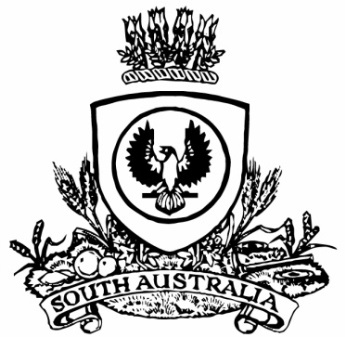 THE SOUTH AUSTRALIANGOVERNMENT GAZETTEPublished by AuthorityAdelaide, Thursday, 30 July 2020ContentsGovernor’s InstrumentsACTSDepartment of the Premier and CabinetAdelaide, 30 July 2020His Excellency the Governor directs it to be notified for general information that he has in the name and on behalf of Her Majesty The Queen, this day assented to the undermentioned Acts passed by the Legislative Council and House of Assembly in Parliament assembled, viz.:No. 24 of 2020—Waite Trust (Vesting of Land) Act 2020An Act to allow the Minister for Education to vest a portion of the land that is subject to the terms of the Peter Waite Trust in the Commissioner of HighwaysNo. 25 of 2020—Statutes Amendment (Electricity and Gas) (Energy Productivity) Act 2020An Act to amend the Electricity Act 1996 and the Gas Act 1997No. 26 of 2020—Fair Trading (Fuel Pricing Information) Amendment Act 2020An Act to amend the Fair Trading Act 1987By command,Steven Spence MarshallPremierAPPOINTMENTSDepartment of the Premier and CabinetAdelaide, 30 July 2020His Excellency the Governor in Executive Council has been pleased to appoint the undermentioned to the Health Performance Council, pursuant to the provisions of the Health Care Act 2008:Member: from 2 August 2020 until 1 February 2021Steven Hunter TullyJennene Ann GreenhillEllen Fraser-BarbourLyn DeanChairperson: from 2 August 2020 until 1 February 2021Steven Hunter TullyDeputy Chairperson: from 2 August 2020 until 1 February 2021Jennene Ann GreenhillBy command,Steven Spence MarshallPremierHEAC-2020-00047Department of the Premier and CabinetAdelaide, 30 July 2020His Excellency the Governor in Executive Council has been pleased to appoint the people listed below to the position of Community Visitor for the terms specified - pursuant to the provisions of the Mental Health Act 2009.Dana Alexander for a term of one year commencing on 30 July 2020 and expiring on 29 July 2021Amalia Azis for a term of one year commencing on 30 July 2020 and expiring on 29 July 2021Janice Evelyn Clark for a term of one year commencing on 30 July 2020 and expiring on 29 July 2021Gregory David Fulton for a term of one year commencing on 30 July 2020 and expiring on 29 July 2021Sally Ann Goode for a term of one year commencing on 30 July 2020 and expiring on 29 July 2021Sharon Patricia Hughes for a term of one year commencing on 30 July 2020 and expiring on 29 July 2021Elizabeth Paige Megaw for a term of one year commencing on 30 July 2020 and expiring on 29 July 2021David Macmillan Meldrum for a term of one year commencing on 9 August 2020 and expiring on 8 August 2021Karen Lee Rogers for a term of one year commencing on 30 July 2020 and expiring on 29 July 2021By command,Steven Spence MarshallPremierHEAC-2020-00040Legislative Council OfficeAdelaide, 22 July 2020Forwarded to the Honourable the Premier, the following Resolution, passed by the Legislative Council on 22 July 2020.That the General Regulations made under the Planning Development and Infrastructure Act 2016 made on 18 June 2020 and laid on the Table of this Council on 30 June 2020, be disallowed.Chris SchwarzClerk of Legislative CouncilProclamationsSouth AustraliaGambling Administration Act (Commencement) Proclamation 20201—Short titleThis proclamation may be cited as the Gambling Administration Act (Commencement) Proclamation 2020.2—Commencement of ActThe Gambling Administration Act 2019 (No 42 of 2019) comes into operation on 3 December 2020.Made by the Governorwith the advice and consent of the Executive Councilon 30 July 2020South AustraliaStatutes Amendment (Gambling Regulation) Act (Commencement) Proclamation 20201—Short titleThis proclamation may be cited as the Statutes Amendment (Gambling Regulation) Act (Commencement) Proclamation 2020.2—Commencement of Act	(1)	Subject to this clause, the Statutes Amendment (Gambling Regulation) Act 2019 (No 44 of 2019) comes into operation on 30 July 2020.	(2)	The following provisions of the Act come into operation on 28 September 2020:	(a)	section 56(1), but only insofar as it inserts section 42B(3) and (3b) into the Casino Act 1997;	(b)	section 56(2).	(3)	The following provisions of the Act come into operation on 3 December 2020:	(a)	Part 2;	(b)	section 41(1) to (7) (inclusive);	(c)	section 41(9), but only insofar as it deletes the definition of statutory default from section 3(1) of the Casino Act 1997;	(d)	section 42;	(e)	section 44;	(f)	sections 49 and 50;	(g)	section 52, but only insofar as it inserts sections 40B and 40C into the Casino Act 1997;	(h)	sections 54 and 55;	(i)	section 56(1), but only insofar as it inserts section 42B(3a) into the Casino Act 1997;	(j)	section 57;	(k)	sections 62 and 63;	(l)	sections 66 and 67;	(m)	sections 70 to 104 (inclusive);	(n)	section 106, but only insofar as it inserts sections 40A, 40B and 40C into the Gaming Machines Act 1992;	(o)	sections 107 to 110 (inclusive);	(p)	sections 112 to 122 (inclusive);	(q)	sections 126 and 127;	(r)	sections 129 to 136 (inclusive);	(s)	Parts 5 to 7 (inclusive);	(t)	Schedule 1, clause 1;	(u)	Schedule 1, clause 2(2), (5) and (6);	(v)	Schedule 1, clause 3(1) to (3) (inclusive) and (5).	(4)	The operation of section 128 of the Act is suspended until a day or time or days or times to be fixed by subsequent proclamation or proclamations.Made by the Governorwith the advice and consent of the Executive Councilon 30 July 2020South AustraliaAdministrative Arrangements (Administration of Gambling Administration Act) Proclamation 2020under section 5 of the Administrative Arrangements Act 19941—Short titleThis proclamation may be cited as the Administrative Arrangements (Administration of Gambling Administration Act) Proclamation 2020.2—CommencementThis proclamation comes into operation on the day on which it is made.3—Administration of Act committed to Attorney-GeneralThe administration of the Gambling Administration Act 2019 is committed to the Attorney-General.Made by the Governormwith the advice and consent of the Executive Councilon 30 July 2020South AustraliaMining (Revocation of Private Mine) Proclamation 2020under section 73N of the Mining Act 1971Preamble1	The following area was declared to be a private mine by a proclamation made pursuant to the Mining Act 1971 on 8 November 1973 (Gazette 8.11.1973 p2797):Sections 3060, 3100 and 478, hundred Barossa, county of Adelaide.That portion of section 3094, hundred Barossa, county of Adelaide comprised and described in certificate of title Register Book volume 3470, folio 91.2	The Warden's Court has declared (on 25 March 2020 in Action No 1536 of 2019) that proper grounds exist for revoking the declaration referred to in clause 1.1—Short titleThis proclamation may be cited as the Mining (Revocation of Private Mine) Proclamation 2020.2—CommencementThis proclamation comes into operation on the day on which it is made.3—Revocation of private mineThe declaration referred to in clause 1 of the preamble is revoked.Made by the Governoron the basis of the declaration of the Warden's Court referred to in clause 2 of the preamble and with the advice and consent of the Executive Councilon 30 July 2020South AustraliaMining (Revocation of Private Mine) Proclamation 2020under section 73N of the Mining Act 1971Preamble1	The following area was declared to be a private mine by a proclamation made pursuant to the Mining Act 1971 on 17 July 1975 (Gazette 17.7.1975 p310):Part section 139 hundred of Moorooroo, county of Light being portion of the land comprised in certificate of title register book, volume 741, folio 72, bounded as follows:Commencing at a point on the northern boundary of section 139 distant 225 metres from its north-western corner, thence southerly at a south-western angle of 90° for 249.9 metres, easterly at a north-eastern angle of 90° for 243.8 metres, northerly at a north-western angle of 90° for 249.9 metres, and westerly along the northern boundary of the said section to the point of commencement.2	The Warden's Court has declared (on 27 May 2020 in Action No 1017 of 2017) that proper grounds exist for revoking the declaration referred to in clause 1.1—Short titleThis proclamation may be cited as the Mining (Revocation of Private Mine) Proclamation 2020.2—CommencementThis proclamation comes into operation on the day on which it is made.3—Revocation of private mineThe declaration referred to in clause 1 of the preamble is revoked.Made by the Governoron the basis of the declaration of the Warden's Court referred to in clause 2 of the preamble and with the advice and consent of the Executive Councilon 30 July 2020South AustraliaYouth Court (Designation and Classification of Magistrates) Proclamation 2020under section 9 of the Youth Court Act 19931—Short titleThis proclamation may be cited as the Youth Court (Designation and Classification of Magistrates) Proclamation 2020.2—Commencement	(1)	Subject to subclause (2), this proclamation comes into operation on 29 September 2020.	(2)	Clause 3(2) comes into operation on 23 November 2020.3—Designation and classification of magistrates	(1)	Magistrate David John White is—	(a)	designated as a magistrate of the Youth Court of South Australia; and	(b)	classified as a member of the Court's principal judiciary; and	(c)	declared to be a member of the Court's principal judiciary for a term of 1 year.	(2)	Magistrate Alison Frances Adair is—	(a)	designated as a magistrate of the Youth Court of South Australia; and	(b)	classified as a member of the Court's principal judiciary; and	(c)	declared to be a member of the Court's principal judiciary for a term of 1 year.Made by the Governorwith the advice and consent of the Executive Councilon 30 July 2020South AustraliaYouth Court (Designation and Classification of Cross-border Magistrates) Proclamation 2020under section 9 of the Youth Court Act 19931—Short titleThis proclamation may be cited as the Youth Court (Designation and Classification of Cross-border Magistrates) Proclamation 2020.2—CommencementThis proclamation comes into operation on the day on which it is made.3—Designation and classification of magistratesThe magistrates named in Schedule 1 (being cross-border magistrates within the meaning of section 5A of the Magistrates Act 1983) are—	(a)	designated as magistrates of the Youth Court of South Australia; and	(b)	classified as members of the Court's ancillary judiciary.Schedule 1—Magistrates of the CourtMeredith Clare Day HuntingfordElizabeth Jane MorrisErin Louise O'DonnellMade by the Governorwith the advice and consent of the Executive Councilon 30 July 2020RegulationsSouth AustraliaUrban Renewal (HomeStart Finance) Regulations 2020under the Urban Renewal Act 1995Contents1	Short title2	Commencement3	Interpretation4	Continuation of HomeStart Finance5	Board of management6	Functions of HomeStart Finance7	Specific powers of HomeStart Finance8	Associated mattersSchedule 1—Revocation and transitional provisions1	Revocation of regulations2	Continuation of board of management1—Short titleThese regulations may be cited as the Urban Renewal (HomeStart Finance) Regulations 2020.2—CommencementThese regulations come into operation on 1 September 2020.3—InterpretationIn these regulations, unless the contrary intention appears—Act means the Urban Renewal Act 1995;HomeStart Finance means the statutory corporation of that name established under the Act by the Housing and Urban Development (Administrative Arrangements) (HomeStart Finance) Regulations 1995;land includes a building.4—Continuation of HomeStart FinanceHomeStart Finance continues in existence.5—Board of managementThe board of management of HomeStart Finance will be constituted of 7 persons.6—Functions of HomeStart Finance	(1)	The functions of HomeStart Finance are as follows:	(a)	to facilitate home ownership within the State by lending money or providing other forms of financial assistance to persons who are buying, building or altering a home, including by the provision of finance on concessional or special terms to persons of low to moderate income;	(b)	to provide, market or manage home finance products;	(c)	to provide, manage or facilitate finance for housing schemes and housing associations;	(d)	to provide, manage or facilitate mortgage relief schemes;	(e)	to provide, manage or facilitate other schemes to facilitate home ownership within South Australia;	(f)	to provide, manage or facilitate finance for the development, ownership or operation of aged care residential accommodation or facilities;	(g)	to acquire and hold land for rental accommodation in regional areas (and to carry out any necessary construction for that purpose) or to provide, manage or facilitate finance for the development of rental accommodation in regional areas.	(2)	HomeStart Finance must establish criteria for the provision of finance in consultation with the Minister.7—Specific powers of HomeStart FinanceIn addition to the powers conferred on a statutory corporation by or under the Act, HomeStart Finance may—	(a)	enter into contracts of finance relating to the purchase of land, or the construction of premises, for residential purposes; and	(b)	acquire, hold, deal with and dispose of mortgages or other instruments or agreements; and	(c)	exercise the powers of a mortgagee in possession under the provisions of any mortgage or law; and	(d)	take proper and adequate means to secure the payment of any principal or interest payable to HomeStart Finance under any finance contract or other instrument or agreement; and	(e)	engage persons as agents or consultants, and enter into other forms of contract for the provision of services; and	(f)	make use of the services, facilities or staff of a private sector body; and	(g)	provide advisory, consultative, managerial, support or other forms of service, within the areas of HomeStart Finance's expertise, to other persons or bodies involved in the finance sector.8—Associated matters	(1)	HomeStart Finance should conduct its business in accordance with established principles of financial management.	(2)	HomeStart Finance should, so far as is reasonably practicable, ensure that its activities are—	(a)	co-ordinated with the activities of other public authorities; and	(b)	consistent with the planning of a desirable physical and social environment; and	(c)	conducive to the enhancement of the physical or social development objectives of the Government.Schedule 1—Revocation and transitional provisions1—Revocation of regulationsThe Housing and Urban Development (Administrative Arrangements) (HomeStart Finance) Regulations 2007 are revoked.2—Continuation of board of managementThe board of management of HomeStart Finance in existence immediately before the commencement of these regulations continues in existence as the board of management of HomeStart Finance.Note—As required by section 10AA(2) of the Subordinate Legislation Act 1978, the Minister has certified that, in the Minister's opinion, it is necessary or appropriate that these regulations come into operation as set out in these regulations.Made by the Governorwith the advice and consent of the Executive Councilon 30 July 2020No 242 of 2020South AustraliaCOVID-19 Emergency Response (Section 14) (No 3) Variation Regulations 2020under the COVID-19 Emergency Response Act 2020ContentsPart 1—Preliminary1	Short title2	Commencement3	Variation provisionsPart 2—Variation of COVID-19 Emergency Response (Section 14) Regulations 20204	Insertion of regulation 1212	Subordinate Legislation Act 1978 (expiry of Fire and Emergency Services Regulations 2005)Part 1—Preliminary1—Short titleThese regulations may be cited as the COVID-19 Emergency Response (Section 14) (No 3) Variation Regulations 2020.2—CommencementThese regulations come into operation on the day on which they are made.3—Variation provisionsIn these regulations, a provision under a heading referring to the variation of specified regulations varies the regulations so specified.Part 2—Variation of COVID-19 Emergency Response (Section 14) Regulations 20204—Insertion of regulation 12After regulation 11 insert:12—Subordinate Legislation Act 1978 (expiry of Fire and Emergency Services Regulations 2005)In accordance with section 14 of the Act, the expiry of the Fire and Emergency Services Regulations 2005 under section 16B of the Subordinate Legislation Act 1978 is postponed until 1 March 2021.Note—As required by section 10AA(2) of the Subordinate Legislation Act 1978, the Minister has certified that, in the Minister's opinion, it is necessary or appropriate that these regulations come into operation as set out in these regulations.Made by the Governorwith the advice and consent of the Executive Councilon 30 July 2020No 243 of 2020South AustraliaAuthorised Betting Operations (Gambling Regulation) Variation Regulations 2020under the Authorised Betting Operations Act 2000ContentsPart 1—Preliminary1	Short title2	Commencement3	Variation provisionsPart 2—Variation of Authorised Betting Operations Regulations 20164	Revocation of regulation 5Part 1—Preliminary1—Short titleThese regulations may be cited as the Authorised Betting Operations (Gambling Regulation) Variation Regulations 2020.2—CommencementThese regulations come into operation on 3 December 2020.3—Variation provisionsIn these regulations, a provision under a heading referring to the variation of specified regulations varies the regulations so specified.Part 2—Variation of Authorised Betting Operations Regulations 20164—Revocation of regulation 5Regulation 5—delete the regulationMade by the Governorwith the advice and consent of the Executive Councilon 30 July 2020No 244 of 2020South AustraliaCasino (Gambling Regulation) (No 1) Variation Regulations 2020under the Casino Act 1997ContentsPart 1—Preliminary1	Short title2	Commencement3	Variation provisionsPart 2—Variation of Casino Regulations 20134	Variation of regulation 5—Approval of gaming machines and games5	Substitution of regulation 77	Approval of facial recognition system—prescribed requirements8	Requirement for pre-commitment system6	Revocation of Schedule 17	Variation of Schedule 2—Voluntary Pre-commitment Code8	Insertion of Schedules 3 and 4Schedule 3—Savings and transitional provisions1	Approval of gaming machines and automated table game equipment intended to operate a TITO system2	Approval of facial recognition systemSchedule 4—TITO technical requirementsPart 1—Preliminary1—Short titleThese regulations may be cited as the Casino (Gambling Regulation) (No 1) Variation Regulations 2020.2—CommencementThese regulations come into operation on 30 July 2020.3—Variation provisionsIn these regulations, a provision under a heading referring to the variation of specified regulations varies the regulations so specified.Part 2—Variation of Casino Regulations 20134—Variation of regulation 5—Approval of gaming machines and games	(1)	Regulation 5(3)—delete "Australian and New Zealand Gaming Machine National Standard version 10.0" and substitute:Australian/New Zealand Gaming Machine National Standard 2016 	(2)	Regulation 5(3a)(b)—delete "Australian and New Zealand Gaming Machine National Standard version 10.0" and substitute:Australian/New Zealand Gaming Machine National Standard 2016 	(3)	Regulation 5(4), definition of relevant Appendix—delete "Australian and New Zealand Gaming Machine National Standard" and substitute:Australian/New Zealand Gaming Machine National Standard5—Substitution of regulation 7Regulation 7—delete the regulation and substitute:7—Approval of facial recognition system—prescribed requirementsFor the purposes of section 40D(2) of the Act, the following requirements are prescribed in relation to an approval of a facial recognition system by the Commissioner under section 40D of the Act:	(a)	the system must be capable of accurately taking account of physical variances in facial features;	(b)	the system must be designed to prevent unauthorised access, use and disclosure of data collected by the system;	(c)	the system must be able to be operated in accordance with—	(i)	technical requirements; and	(ii)	security requirements; and	(iii)	any other criteria,as determined by the Commissioner.8—Requirement for pre-commitment systemFor the purposes of section 42B(1)(d) of the Act, it is a requirement that a gaming machine or automated table game equipment be operated in connection with a pre-commitment system that is operated by the licensee in compliance with the requirements of the Voluntary Pre-commitment Code set out in Schedule 2.6—Revocation of Schedule 1Schedule 1—delete the Schedule7—Variation of Schedule 2—Voluntary Pre-commitment Code	(1)	Schedule 2, item 11, definition of ancillary screen, (b)—after "attached to" insert:a gaming machine or	(2)	Schedule 2, item 19—delete "enter into an agreement with the Minister to allow information recorded by the pre-commitment system" and substitute:, on the request of the Commissioner, provide to the Commissioner de-identified information recorded by the pre-commitment system8—Insertion of Schedules 3 and 4After Schedule 2 insert:Schedule 3—Savings and transitional provisions1—Approval of gaming machines and automated table game equipment intended to operate a TITO system	(1)	For the purposes of section 40A(3)(b) and (4)(b) of the Act, a requirement that—	(a)	any gaming machine that is intended to be operated in connection with a TITO system; or	(b)	any automated table game equipment that is intended to be operated in connection with a TITO system,must be able to be operated in accordance with the TITO technical requirements set out in Schedule 4 is, until 3 December 2020, prescribed.	(2)	In this clause—TITO system means a system that enables the insertion and issue of tickets that may be redeemed for credit or cash value for the purpose of play on a gaming machine or automated table game equipment.2—Approval of facial recognition system	(1)	For the purposes of section 40D(2) of the Act, a requirement that a facial recognition system must be capable of operating in accordance with the notified facial recognition system requirements is, until 3 December 2020, prescribed.	(2)	In this clause—notified facial recognition system requirements means any requirements notified by the Commissioner on a publicly available website determined by the Commissioner for the purposes of this clause.Schedule 4—TITO technical requirementsNote—As required by section 10AA(2) of the Subordinate Legislation Act 1978, the Minister has certified that, in the Minister's opinion, it is necessary or appropriate that these regulations come into operation as set out in these regulations.Made by the Governorwith the advice and consent of the Executive Councilon 30 July 2020No 245 of 2020South AustraliaCasino (Gambling Regulation) (No 2) Variation Regulations 2020under the Casino Act 1997ContentsPart 1—Preliminary1	Short title2	Commencement3	Variation provisionsPart 2—Variation of Casino Regulations 20134	Insertion of regulation 99	Operation of gaming machine or automated table game equipment by insertion of a ticket—prescribed requirementsPart 1—Preliminary1—Short titleThese regulations may be cited as the Casino (Gambling Regulation) (No 2) Variation Regulations 2020.2—CommencementThese regulations come into operation on 28 September 2020.3—Variation provisionsIn these regulations, a provision under a heading referring to the variation of specified regulations varies the regulations so specified.Part 2—Variation of Casino Regulations 20134—Insertion of regulation 9After regulation 8 insert:9—Operation of gaming machine or automated table game equipment by insertion of a ticket—prescribed requirements	(1)	For the purposes of section 42B(3)(c) of the Act, the licensee must not provide any gaming machine or automated table game equipment that may be operated by insertion of a ticket unless the machine or equipment is operated in connection with a TITO system that complies and is operated in accordance with the requirements set out in this regulation.	(2)	A TITO system must comply with the requirements of, and be operated in accordance with—	(a)	until 3 December 2020—the TITO technical requirements set out in Schedule 4; and	(b)	on and after 3 December 2020—the gambling administration guidelines issued under section 17 of the Gambling Administration Act 2019.	(3)	A TITO system must not issue a ticket containing any form of promotional material or advertising.	(4)	A TITO system must not allow a gaming machine to be operated by insertion of a ticket if the cash value of the ticket, when redeemed, exceeds $149.99.	(5)	A TITO system may only issue a ticket with a credit value that is more than $5 000 if the issue of the ticket is manually enabled by a person authorised for that purpose by the licensee.	(6)	The licensee must not allow a person to redeem the credit value of a ticket after 12 months from the date of issue of the ticket (after which time the ticket will be taken to have expired).	(7)	In this regulation—TITO system means a system that enables the insertion and issue of tickets that may be redeemed for credit or cash value for the purpose of play on a gaming machine or automated table game equipment.Note—As required by section 10AA(2) of the Subordinate Legislation Act 1978, the Minister has certified that, in the Minister's opinion, it is necessary or appropriate that these regulations come into operation as set out in these regulations.Made by the Governorwith the advice and consent of the Executive Councilon 30 July 2020No 246 of 2020South AustraliaCasino (Gambling Regulation) (No 3) Variation Regulations 2020under the Casino Act 1997ContentsPart 1—Preliminary1	Short title2	Commencement3	Variation provisionsPart 2—Variation of Casino Regulations 20134	Revocation of regulation 65	Insertion of regulation 1010	Operation of facial recognition system—prescribed requirements6	Variation of Schedule 3—Savings and transitional provisions3	Right of reviewPart 1—Preliminary1—Short titleThese regulations may be cited as the Casino (Gambling Regulation) (No 3) Variation Regulations 2020.2—CommencementThese regulations come into operation on 3 December 2020.3—Variation provisionsIn these regulations, a provision under a heading referring to the variation of specified regulations varies the regulations so specified.Part 2—Variation of Casino Regulations 20134—Revocation of regulation 6Regulation 6—delete the regulation5—Insertion of regulation 10After regulation 9 insert:10—Operation of facial recognition system—prescribed requirements	(1)	For the purposes of section 42D(1) of the Act, it is a requirement that data collected by an approved facial recognition system must not be used for or in connection with the following:	(a)	encouraging or providing incentives to a person to gamble;	(b)	customer loyalty programs;	(c)	a lottery within the meaning of the Lottery and Gaming Act 1936 or the Lotteries Act 2019;	(d)	identifying a barred person in respect of premises other than the casino premises;	(e)	any other purpose notified by the Commissioner to the system provider or licensee.	(2)	For the purposes of section 42D(2) of the Act, the following requirements are prescribed in relation to the recording of a person's facial image by means of an approved facial recognition system:	(a)	the licensee must, by notice displayed at each entrance to the casino premises, in a manner and form approved by the Commissioner, notify each person who is about to enter the casino premises that a record of the person's facial image will be made by means of the approved facial recognition system;	(b)	the facial image of a person or any data recorded by the approved facial recognition system that identifies a person (other than a barred person), must not be retained by the licensee or on any system operated on or on behalf of the licensee after 72 hours of being recorded by the system.6—Variation of Schedule 3—Savings and transitional provisionsSchedule 3—after clause 2 insert:3—Right of review	(1)	Despite the repeal of Part 8 of the Act, until the relevant day, the licensee continues to have the right to apply to the Licensing Court of South Australia for a review of a prescribed decision (in accordance with the provisions of that Part as in force immediately before its repeal).	(2)	In this clause—prescribed decision means a decision of the Commissioner under the Gambling Administration Act 2019 that is not subject to review on an application under section 54(1) of that Act;relevant day means a day determined by the Minister by notice in the Gazette for the purposes of this clause.Made by the Governorwith the advice and consent of the Executive Councilon 30 July 2020No 247 of 2020South AustraliaGaming Machines (Gambling Regulation) (No 1) Variation Regulations 2020under the Gaming Machines Act 1992ContentsPart 1—Preliminary1	Short title2	Commencement3	Variation provisionsPart 2—Variation of Gaming Machines Regulations 20204	Variation of regulation 4—Prescribed gaming machine components5	Variation of regulation 23—Approval of gaming machines and games6	Insertion of regulation 23A23A	Approval of facial recognition system—prescribed requirements7	Substitution of Schedule 4Schedule 4—Transitional regulations1	Approval of gaming machine intended to operate a TITO system2	Approval of facial recognition systemPart 1—Preliminary1—Short titleThese regulations may be cited as the Gaming Machines (Gambling Regulation) (No 1) Variation Regulations 2020.2—CommencementThese regulations come into operation on 30 July 2020.3—Variation provisionsIn these regulations, a provision under a heading referring to the variation of specified regulations varies the regulations so specified.Part 2—Variation of Gaming Machines Regulations 20204—Variation of regulation 4—Prescribed gaming machine componentsRegulation 4(2)—after paragraph (g) insert:	(h)	a bank note acceptor;	(i)	any device (including hardware or software) that allows the printing or issue of tickets for use in connection with a gaming machine.5—Variation of regulation 23—Approval of gaming machines and games	(1)	Regulation 23(2)—delete "Australian and New Zealand Gaming Machine National Standard version 10.0" and substitute:Australian/New Zealand Gaming Machine National Standard 2016	(2)	Regulation 23(3)(b)—delete "Australian and New Zealand Gaming Machine National Standard version 10.0" and substitute:Australian/New Zealand Gaming Machine National Standard 2016	(3)	Regulation 23(4), definition of relevant Appendix—delete "Australian and New Zealand Gaming Machine National Standard" and substitute:Australian/New Zealand Gaming Machine National Standard6—Insertion of regulation 23AAfter regulation 23 insert:23A—Approval of facial recognition system—prescribed requirementsFor the purposes of section 40D(2) of the Act, the following requirements are prescribed in relation to an approval of a facial recognition system by the Commissioner under section 40D of the Act:	(a)	the system must be capable of accurately taking account of physical variances in facial features;	(b)	the system must be designed to prevent unauthorised access, use and disclosure of data collected by the system;	(c)	the system must be able to be operated in accordance with—	(i)	technical requirements; and	(ii)	security requirements; and	(iii)	any other criteria,as determined by the Commissioner.7—Substitution of Schedule 4Schedule 4—delete the Schedule and substitute:Schedule 4—Transitional regulations1—Approval of gaming machine intended to operate a TITO system	(1)	For the purposes of section 40(2)(b) of the Act, a requirement that any gaming machine that is intended to be operated in connection with a TITO system is able to be operated in accordance with the notified TITO requirements is, until 3 December 2020, prescribed.	(2)	In this clause—notified TITO requirements means any requirements notified by the Commissioner on a publicly available website determined by the Commissioner for the purposes of this clause;TITO system means a system that enables the insertion and issue of tickets that may be redeemed for credit or cash value for the purpose of play on a gaming machine.2—Approval of facial recognition system	(1)	For the purposes of section 40D(2) of the Act, a requirement that a facial recognition system must be able to be operated in accordance with the notified facial recognition system requirements is, until 3 December 2020, prescribed.	(2)	In this clause—notified facial recognition system requirements means any requirements notified by the Commissioner on a publicly available website determined by the Commissioner for the purposes of this clause.Note—As required by section 10AA(2) of the Subordinate Legislation Act 1978, the Minister has certified that, in the Minister's opinion, it is necessary or appropriate that these regulations come into operation as set out in these regulations.Made by the Governorwith the advice and consent of the Executive Councilon 30 July 2020No 248 of 2020South AustraliaGaming Machines (Gambling Regulation) (No 2) Variation Regulations 2020under the Gaming Machines Act 1992ContentsPart 1—Preliminary1	Short title2	Commencement3	Variation provisionsPart 2—Variation of Gaming Machines Regulations 20204	Variation of regulation 3—Interpretation5	Variation of regulation 5—Prescribed duties6	Variation of regulation 6—Interpretation7	Variation of regulation 7—Establishment of trading round8	Variation of regulation 8—Offer to sell entitlement in trading round9	Variation of regulation 12—Outcome of trading round10	Revocation of regulation 1611	Insertion of regulation 1616	Statutory objective12	Variation of regulation 19—Minister may grant exemptions13	Insertion of regulation 20A20A	Exemption for gaming machines located on ocean going passenger vessels14	Revocation of regulation 2215	Substitution of regulations 25 to 2725	Commissioner may exempt licensee from cash facilities limitations26	Requirement for pre-commitment system27	Operation of gaming machine by insertion of a ticket—prescribed requirements28	Operation of facial recognition system—prescribed requirements29	Notice of application16	Revocation of Schedules 1 and 217	Variation of Schedule 3—Voluntary Pre-commitment CodePart 1—Preliminary1—Short titleThese regulations may be cited as the Gaming Machines (Gambling Regulation) (No 2) Variation Regulations 2020.2—CommencementThese regulations come into operation on 3 December 2020.3—Variation provisionsIn these regulations, a provision under a heading referring to the variation of specified regulations varies the regulations so specified.Part 2—Variation of Gaming Machines Regulations 20204—Variation of regulation 3—InterpretationRegulation 3—after the definition of Act insert:ticket has the same meaning as in section 53A(9) of the Act.5—Variation of regulation 5—Prescribed duties	(1)	Regulation 5(a)—after "winnings" insert:(including redeeming the credit value of a ticket)	(2)	Regulation 5—after paragraph (e) insert:	(f)	providing assistance to a person using a gaming machine operated by insertion of a ticket.6—Variation of regulation 6—InterpretationRegulation 6, definition of statutory objective—delete the definition7—Variation of regulation 7—Establishment of trading roundRegulation 7(4)—delete subregulation (4)8—Variation of regulation 8—Offer to sell entitlement in trading roundRegulation 8(2)—delete subregulation (2)9—Variation of regulation 12—Outcome of trading roundRegulation 12—after subregulation (3) insert:	(3a)	For the purposes of subregulation (3), a reference to a non-profit association does not include the holder of the special club licence.10—Revocation of regulation 16Regulation 16—delete the regulation11—Insertion of regulation 16Before regulation 17 insert:16—Statutory objectiveFor the purposes of section 27E(1) of the Act, the statutory objective is to reduce the number of gaming machines that may be operated in the State to a number not exceeding 13 081.12—Variation of regulation 19—Minister may grant exemptions	(1)	Regulation 19(5)—delete subregulation (5)	(2)	Regulation 19(11)—after "vary" insert:or revoke13—Insertion of regulation 20AAfter regulation 20 insert:20A—Exemption for gaming machines located on ocean going passenger vessels	(1)	A person is exempt from the provisions of the Act to the extent necessary for the purposes of allowing possession of a gaming machine on an ocean going passenger vessel engaged in a designated journey subject to the following conditions:	(a)	a gaming machine must not be operated when the vessel is engaged in a designated journey;	(b)	a person must not, without the prior written approval of the Commissioner, acquire or dispose of a gaming machine when the vessel is engaged in a designated journey;	(c)	inspectors must, at any reasonable time when the vessel is engaged in a designated journey, be permitted to have access to the vessel on which the gaming machine is located.	(2)	For the purposes of this regulation, an ocean going passenger vessel is engaged in a designated journey if the vessel—	(a)	is transiting to or from a South Australian port or ports to or from locations overseas or interstate; or	(b)	is transiting to or from a South Australian port or ports to or from a South Australian port or ports (which may include returning to the same port), in circumstances where such vessel is being predominantly operated for tourism and where any gaming conducted is ancillary, and includes where the vessel temporarily exits South Australian State waters at any time during that particular journey but does not berth at a port located overseas or interstate during that particular journey.	(3)	In this regulation—ocean going passenger vessel means a vessel containing a minimum of 100 passenger berths.14—Revocation of regulation 22Regulation 22—delete the regulation15—Substitution of regulations 25 to 27Regulations 25 to 27(inclusive)—delete the regulations and substitute:25—Commissioner may exempt licensee from cash facilities limitations	(1)	The Commissioner may, on application by the holder of a gaming machine licence in a manner and form determined by the Commissioner, exempt the holder of a gaming machine licence from the limitation on the amount of cash that may be provided by means of cash facilities on licensed premises specified in the application.	(2)	An exemption under subregulation (1)—	(a)	must specify—	(i)	the premises to which the exemption relates; and	(ii)	the type of cash facilities to which the exemption applies; and	(iii)	the amount of cash that may be provided by means of a cash facility in a transaction or set of transactions on that cash facility, on any 1 debit or credit card within a 24 hour period; and	(b)	may be varied or revoked as the Commissioner thinks fit.26—Requirement for pre-commitment systemFor the purposes of section 53A(1)(d) of the Act, it is a requirement that a gaming machine be operated in connection with a pre-commitment system operated by the licensee in compliance with the requirements of the Voluntary Pre-commitment Code set out in Schedule 3.27—Operation of gaming machine by insertion of a ticket—prescribed requirements	(1)	For the purposes of section 53A(3)(c) of the Act, the holder of a gaming machine licence must not provide any gaming machine on the licensed premises that may be operated by insertion of a ticket unless the machine is operated in connection with a TITO system that complies and is operated in accordance with the requirements set out in this regulation.	(2)	A TITO system must comply with the requirements of, and be operated in accordance with, the gambling administration guidelines issued under section 17 of the Gambling Administration Act 2019.	(3)	A TITO system must not issue a ticket containing any form of promotional information or advertising.	(4)	A TITO system must not allow a gaming machine to be operated by insertion of a ticket if the cash value of the ticket when redeemed would cause the credit meter on the machine to exceed $149.99.	(5)	A TITO system must not issue a ticket with a credit value that is more than $5 000.	(6)	The holder of a gaming machine licence must not allow a person to redeem the credit value of a ticket issued by a TITO system—	(a)	by means of a TITO system—after 30 days from the date of issue of the ticket; or	(b)	by other means—after 12 months from the date of issue of the ticket.	(7)	If, on the second day of any calendar month, the total credit value of all unredeemed tickets issued by means of a TITO system operated in connection with gaming machines on particular premises is $50 or more, the holder of the gaming machine licence in respect of those premises must, before the last day of that calendar month, pay an amount equal to that total credit value to the Commissioner who must then pay that amount into the Gamblers Rehabilitation Fund.	(8)	In this regulation—TITO system means a system that enables the insertion and issue of tickets that may be redeemed for credit or cash value for the purpose of play on a gaming machine;unredeemed ticket means a ticket issued by means of a TITO system with a credit value that is not, in accordance with subregulation (6), able to be redeemed (whether by means of a TITO system or by other means).28—Operation of facial recognition system—prescribed requirements	(1)	For the purposes of Schedule 1 paragraph (ka)(i) of the Act, the following requirements are prescribed in relation to the operation of a facial recognition system:	(a)	data collected by the system may only be accessed by the system provider, the licensee, a gaming manager or a gaming employee;	(b)	data collected by the system must not be used for or in connection with the following:	(i)	encouraging or providing incentives to a person to gamble;	(ii)	customer loyalty programs;	(iii)	a lottery within the meaning of the Lottery and Gaming Act 1936 or the Lotteries Act 2019;	(iv)	identifying a barred person in respect of premises other than the licensed premises in relation to which the system is operating;	(v)	any other purpose notified by the Commissioner to the system provider or licensee.	(2)	For the purposes of Schedule 1 paragraph (ka)(ii) of the Act, the following requirements are prescribed in relation to the recording of a person's facial image by means of an approved facial recognition system:	(a)	the licensee must, by notice displayed at each entrance to a gaming area in a manner and form approved by the Commissioner, notify each person who is about to enter the gaming area that a record of the person's facial image will be made by means of the approved facial recognition system;	(b)	the facial image of a person or any data recorded by the approved facial recognition system that identifies a person (other than a barred person), must not be retained by the licensee or on any system operated on or on behalf of the licensee after 72 hours of being recorded by the system.29—Notice of applicationA notice of application required to be given under the Act must—	(a)	specify the full name and address for service of the applicant; and	(b)	describe the nature of the application; and	(c)	if the application is in respect of premises—	(i)	specify the name or proposed name of all premises to which the application relates; and	(ii)	specify the address of all premises or proposed premises to which the application relates; and	(d)	specify the day that has been appointed for determination or hearing of the application by the Commissioner; and	(e)	specify the address and website determined by the Commissioner at which the application and certain documents and material relevant to the application may be inspected; and	(f)	include statements advising—	(i)	that any person may, at least 7 days before the day appointed for determination or hearing of the application by the Commissioner, make written submissions to the Commissioner in respect of the application in a manner and form approved by the Commissioner; and	(ii)	that a person who makes a written submission must give a copy of it to the applicant at the address for service provided in the notice at least 7 days before the day appointed for determination or hearing of the application by the Commissioner; and	(iii)	that the application and certain documents and material relevant to the application may be inspected at the address and website determined by the Commissioner until the day appointed for determination or hearing of the application by the Commissioner.16—Revocation of Schedules 1 and 2Schedules 1 and 2—delete the Schedules17—Variation of Schedule 3—Voluntary Pre-commitment Code	(1)	Schedule 3, item 11, definition of ancillary screen—after "gaming machine" insert:or attached or next to a gaming machine	(2)	Schedule 3, item 19—delete "enter into an agreement with the Minister to allow information recorded by the pre-commitment system" and substitute:, on the request of the Commissioner, provide to the Commissioner de-identified information recorded by the pre-commitment systemMade by the Governorwith the advice and consent of the Executive Councilon 30 July 2020No 249 of 2020South AustraliaGambling Administration Regulations 2020under the Gambling Administration Act 2019Contents1	Short title2	Commencement3	Interpretation4	Statistical information regarding expenditure on gambling activities5	Evidence of age6	Seizure of material or things7	Particulars to be included in notice of barring order8	Procedures to be observed by authorised persons9	Prescribed particulars to be contained in register10	Prohibition on participation in gambling—prescribed personsSchedule 1—Transitional regulations1	Transitional regulations—prescribed noticesSchedule 2—Revocation of Gambling Administration Regulations 20131—Short titleThese regulations may be cited as the Gambling Administration Regulations 2020.2—CommencementThese regulations come into operation on 3 December 2020.3—InterpretationIn these regulations, unless the contrary intention appears—Act means the Gambling Administration Act 2019.4—Statistical information regarding expenditure on gambling activitiesFor the purposes of section 20(2)(c) of the Act, information of the following kinds is prescribed:	(a)	the total number of licences and authorisations in force under the Authorised Betting Operations Act 2000;	(b)	net State wagering revenue for a financial year within the meaning of the Authorised Betting Operations Act 2000;	(c)	the number of gaming machine entitlements held in the State under the Gaming Machines Act 1992;	(d)	the number of premises in the State in respect of which a licence under the Gaming Machines Act 1992 is held;	(e)	the total number of licences in force under Part 3 or 4 of the Lotteries Act 2019.5—Evidence of ageFor the purposes of section 29(1) of the Act, an inspector may require a person to produce evidence of the person's age as follows:	(a)	a current photographic driver's licence issued under the Motor Vehicles Act 1959 or under a corresponding law of another State or a Territory;	(b)	a current photographic Proof of Age document issued by the Registrar of Motor Vehicles or by a corresponding public authority of the Commonwealth or another State or a Territory;	(c)	a current passport issued by the Commonwealth or under the law of another country, bearing a photograph of the person and enabling the age of the person to be determined;	(d)	a current photographic Keypass identification document issued by—	(i)	if the document was issued before 23 November 2013—Alfa Omega Nominees Pty Ltd, trading as The Commonwealth Key & Property Register; or	(ii)	if the document was issued on or after 23 November 2013—Australian Postal Corporation.6—Seizure of material or things	(1)	For the purposes of section 32 of the Act, if an inspector seizes any material or thing under Part 4 of the Act, the seized material or thing must be dealt with in accordance with this regulation.	(2)	An inspector must, as soon as practicable after seizing the material or thing—	(a)	make a record of the seized material or thing in the manner determined by the Commissioner; and	(b)	give a receipt to the person from whom the material or thing was seized that—	(i)	identifies the seized material or thing; and	(ii)	states the name of the inspector who seized the material or thing.	(3)	An inspector may, with any assistance necessary, take or send the seized material or thing to a place determined by the Commissioner for it to be examined, tested or stored.	(4)	The Commissioner may do any of the following in relation to the seized material or thing:	(a)	if the reason for seizure no longer exists—take reasonable steps to release or return the seized material or thing to the person from whom it was seized;	(b)	retain, in a place determined by the Commissioner, any seized material or thing that is required for evidence in a legal proceeding or disciplinary proceeding under the Act;	(c)	deal with the seized material or thing as the Commissioner thinks appropriate in the circumstances;	(d)	enter into an agreement with the person from whom the material or thing was seized, or any other person, to deal with the seized material or thing as the Commissioner thinks appropriate in the circumstances;	(e)	anything reasonably necessary to ensure the security of the seized material or thing;	(f)	destroy or otherwise dispose of the material or thing as the Commissioner thinks appropriate in the circumstances.	(5)	The Commissioner may recover as a debt due to the Crown in a court of competent jurisdiction any reasonable costs the Commissioner incurred in dealing with seized materials or things.	(6)	No right of compensation arises out of any action taken by an inspector or the Commissioner under this regulation.7—Particulars to be included in notice of barring order	(1)	For the purposes of section 46(2) of the Act—	(a)	the following particulars to be included in a notice of a barring order given to a barred person are prescribed:	(i)	the name and address of the barred person;	(ii)	the date of birth of the barred person (if known);	(iii)	the date on which the barring order is made;	(iv)	the period for which the barring order remains in force;	(v)	the first date on which the barring order may be revoked or varied (not being a date earlier than the end of the prescribed minimum period as defined in section 45(4) of the Act);	(vi)	subject to subregulation (2), sufficient details of the activities, premises or place from which the person is barred, to enable the barred person to understand the extent of the barring order;	(vii)	a statement notifying the barred person of the effect of section 53 of the Act;	(viii)	a statement warning the barred person that it is an offence to contravene or fail to comply with a barring order; and	(b)	the following particulars to be included in a notice varying a barring order given to a barred person are prescribed:	(i)	the prescribed particulars to be included in a notice of a barring order under paragraph (a);	(ii)	a statement outlining the varied provisions of the barring order;	(iii)	the date from which the barring order is taken to be varied; and	(c)	the following particulars to be included in a notice revoking a barring order given to a barred person are prescribed:	(i)	the prescribed particulars to be included in a notice of a barring order under paragraph (a);	(ii)	a statement to the effect that the barring order is revoked;	(iii)	the date on which the barring order is taken to be revoked.	(2)	In the case of a barring order made by the Commissioner, the prescribed particulars referred to in subregulation (1)(a)(vi) should not be included in a notice given to a barred person if the person nominates not to receive these details.8—Procedures to be observed by authorised personsPursuant to section 49(3) of the Act, the following procedures are prescribed as procedures to be observed by authorised persons (other than police officers) in or in connection with the removal of persons barred from a place or from taking part in specified gambling activities that are engaged in at that place:	(a)	if a person who is barred from a place or barred from taking part in specified gambling activities that are engaged in at that place by order under Part 6 of the Act—	(i)	seeks to enter the place; or	(ii)	refuses or fails to comply with a requirement under section 49(1) of the Act,an authorised person may prevent the person from entering the place, or remove the person from the place, using the force reasonably necessary for the purpose;	(b)	an authorised person must, if practicable, before using force to prevent a person from entering, or remove a person from, a place—	(i)	advise the person that they are authorised to use reasonable force to prevent persons from entering, or remove persons from, the place; and	(ii)	explain that they will, unless the person agrees that they will not enter the place, or agrees to leave the place, use force to prevent the person from entering, or remove the person from, the place;	(c)	an authorised person must not, while using force to prevent a person from entering, or remove a person from, a place, hold the person above the person's shoulders, or undertake any other action in respect of the person, in a way that could prevent or restrict the inhalation of air by the person or cause the person to suffer asphyxia (unless the action is necessary in self-defence);	(d)	as soon as reasonably practicable following an incident involving the use of force to prevent a person from entering, or remove a person from, a place under this regulation, each authorised person involved in the incident must, if they are not a gambling provider, report the incident to the gambling provider in writing, and must include in the report the details required to be recorded in the register under paragraph (e);	(e)	a gambling provider must ensure—	(i)	that a record of each incident involving the use of force by an authorised person to prevent a person from entering, or remove a person from a place is maintained; and	(ii)	that the record identifies the gambling provider and the place the subject of the incident; and	(iii)	that each record—	(A)	includes the following details:	•	the date and time of the incident;	•	if the incident occurred on premises the subject of a licence under the Gaming Machines Act 1992—the name of the gaming manager on the licensed premises at the time of the incident;	•	whether the incident related to prevention of entry to, or removal from, the place;	•	the name or employee identification number of the authorised person;	•	the grounds for the use of force;	•	if known, the name, address and date of birth of the person prevented from entering, or removed from, the place and of any witness to the incident;	•	a description of any injuries sustained by any person as a result of the incident;	•	whether a police officer attended the incident and, if so, the name or badge number of the police officer;	•	a description of the incident and any preceding events; and	(B)	is dated and signed by the gambling provider; and	(C)	is retained for at least 1 year following the occurrence of the incident.9—Prescribed particulars to be contained in registerFor the purposes of section 52(a) of the Act, the following particulars are prescribed (to the extent that they are available to the Commissioner):	(a)	in relation to each barring order—	(i)	the name, address, telephone number, email address, date of birth and gender identity of the barred person; and	(ii)	if a photograph of the person is available—a photograph of the person; and	(iii)	the prescribed particulars required to be included in a notice given to the barred person under regulation 7; and	(iv)	if a notice under section 46 of the Act relating to the barring order was returned undelivered to the Commissioner or gambling provider—the date on which the notice was returned to the Commissioner or gambling provider; and	(v)	if the Commissioner is undertaking a reconsideration of the barring order—that fact; and	(vi)	if the barring order is varied—details of the variation and the date on which the variation was made; and	(vii)	if the barring order is revoked or has expired—the date on which the barring order was revoked or expired;	(b)	in relation to each request for a barring order that is refused—	(i)	the name, address, email address, date of birth and gender identity of the person who requested the barring order; and	(ii)	if a photograph of the person is available—a photograph of the person; and	(iii)	the date on which the person requested a barring order; and	(iv)	the date on which the Commissioner or gambling provider refused the request or is taken to have refused the request.10—Prohibition on participation in gambling—prescribed personsFor the purposes of section 62(1) of the Act, a Public Service employee holding a position of a class determined by the Commissioner by notice in the Gazette is prescribed.Schedule 1—Transitional regulations1—Transitional regulations—prescribed notices	(1)	Pursuant to section 66(3)(c) of the Act, a notice prescribed by the Commissioner under section 6A(1)(c) of the Authorised Betting Operations Act 2000 as in force immediately before the prescribed day will, on or after the prescribed day, be taken to have been issued under section 17 of the Act.	(2)	Pursuant to section 66(3)(c) of the Act, a notice prescribed by the Commissioner under section 40B(2) of the Casino Act 1997 as in force immediately before the prescribed day will, on or after the prescribed day, be taken to have been issued under section 17 of the Act.	(3)	Pursuant to section 66(3)(c) of the Act, a notice prescribed by the Commissioner under section 10A(1)(ca) of the Gaming Machines Act 1992 as in force immediately before the prescribed day will, on or after the prescribed day, be taken to have been issued under section 17 of the Act.	(4)	In this clause—prescribed day means the day on which this clause commences.Schedule 2—Revocation of Gambling Administration Regulations 2013The Gambling Administration Regulations 2013 are revoked.Made by the Governorwith the advice and consent of the Executive Councilon 30 July 2020No 250 of 2020South AustraliaPlanning, Development and Infrastructure (Fees, Charges and Contributions) Variation Revocation Regulations 2020under the Planning, Development and Infrastructure Act 2016ContentsPart 1—Preliminary1	Short title2	CommencementPart 2—Revocation of Planning, Development and Infrastructure (Fees, Charges and Contributions) (Miscellaneous) Variation Regulations 2020 (Gazette 16.7.2020 p3821)3	Revocation of regulationsPart 1—Preliminary1—Short titleThese regulations may be cited as the Planning, Development and Infrastructure (Fees, Charges and Contributions) Variation Revocation Regulations 2020.2—CommencementThese regulations come into operation on the day on which they are made.Part 2—Revocation of Planning, Development and Infrastructure (Fees, Charges and Contributions) (Miscellaneous) Variation Regulations 2020 (Gazette 16.7.2020 p3821)3—Revocation of regulationsThe Planning, Development and Infrastructure (Fees, Charges and Contributions) (Miscellaneous) Variation Regulations 2020 (Gazette 16.7.2020 p3821) are revoked.Note—As required by section 10AA(2) of the Subordinate Legislation Act 1978, the Minister has certified that, in the Minister's opinion, it is necessary or appropriate that these regulations come into operation as set out in these regulations.Made by the Governorwith the advice and consent of the Executive Councilon 30 July 2020No 251 of 2020South AustraliaPlanning, Development and Infrastructure (Fees, Charges and Contributions) (Miscellaneous) (No 2) Variation Regulations 2020under the Planning, Development and Infrastructure Act 2016ContentsPart 1—Preliminary1	Short title2	Commencement3	Variation provisionsPart 2—Variation of Planning, Development and Infrastructure (Fees, Charges and Contributions) Regulations 20194	Variation of regulation 3—Interpretation5	Insertion of regulation 3B3B	Fees associated with work of assessment panels6	Variation of regulation 8—Variation of authorisation (section 128)7	Variation of regulation 9—Staged development8	Revocation of regulation 109	Substitution of regulation 1313	Development to be assessed by accredited professional10	Substitution of regulation 1818	Distribution of fees19	Payment requirements11	Variation of Schedule 1—Fees12	Revocation of Schedule 2Part 1—Preliminary1—Short titleThese regulations may be cited as the Planning, Development and Infrastructure (Fees, Charges and Contributions) (Miscellaneous) (No 2) Variation Regulations 2020.2—CommencementThese regulations come into operation on 31 July 2020.3—Variation provisionsIn these regulations, a provision under a heading referring to the variation of specified regulations varies the regulations so specified.Part 2—Variation of Planning, Development and Infrastructure (Fees, Charges and Contributions) Regulations 20194—Variation of regulation 3—Interpretation	(1)	Regulation 3(1), definition of designated entity, (a)—delete paragraph (a) and substitute:	(a)	in relation to an assessment panel acting as a relevant authority under section 82(c), (d) or (e) of the Act—	(i)	in the case of an assessment panel appointed by a joint planning board—the council for the area in which the development is to be undertaken; or	(ii)	in the case of an assessment panel appointed by a council—the council; or	(iii)	in the case of an assessment panel appointed by the Minister—an entity designated by the Chief Executive in the particular case; or	(ab)	the Commission; or	(2)	Regulation 3(1), definition of designated entity, (b)(i)—delete "the joint planning board" and substitute:the council for the area in which the development is to be undertaken5—Insertion of regulation 3BAfter regulation 3A insert:3B—Fees associated with work of assessment panels	(1)	For the purposes of these regulations, any fee paid or payable to an assessment panel acting as a relevant authority under section 82(c), (d) or (e) of the Act will be taken to be paid or payable to the designated entity that relates to the assessment panel.	(2)	For the purposes of subregulation (1), the entity under paragraph (a) of the definition of designated entity that applies in relation to a particular assessment panel will be taken to be the designated entity that relates to that assessment panel.6—Variation of regulation 8—Variation of authorisation (section 128)Regulation 8(2)—delete subregulation (2) and substitute:	(2)	An application seeking a variation that is minor in nature under regulation 65(1) of the Planning, Development and Infrastructure (General) Regulations 2017 must be accompanied by the prescribed fee.7—Variation of regulation 9—Staged development	(1)	Regulation 9(1)—delete "base amount under Schedule 1 item 5" and substitute:prescribed fee for the lodgement of an application (referred to as the base amount)	(2)	Regulation 9(2)—delete "base amount" and substitute:prescribed fee for the lodgement of an application	(3)	Regulation 9(2)—delete "regulation 8" and substitute:regulation 8(1)8—Revocation of regulation 10Regulation 10—delete the regulation9—Substitution of regulation 13Regulation 13—delete the regulation and substitute:13—Development to be assessed by accredited professional	(1)	Subject to subregulation (2), the fees set out in Schedule 1 Parts 2 and 3 are not payable if the relevant authority is an accredited professional, other than an assessment manager.	(2)	If an application is made to an accredited professional—	(a)	the prescribed fee for the lodgement of an application (referred to as the base amount) is payable by the applicant to the accredited professional at the time that the application is lodged with the accredited professional; and	(b)	the accredited professional must forward that fee to the Chief Executive within 5 business days of its receipt by the accredited professional in accordance with any requirements determined by the Chief Executive.	(3)	Except as provided by subregulation (2), the fee to be paid to an accredited professional (other than an assessment manager) will be determined by agreement between the applicant and the accredited professional.10—Substitution of regulation 18Regulation 18—delete the regulation and substitute:18—Distribution of fees	(1)	Fees relating to development assessment paid or payable under these regulations will be distributed between the Chief Executive and designated entities under a scheme established by the Chief Executive for the purposes of this regulation.	(2)	In addition, in relation to an application for planning consent that must be referred to 1 or more prescribed bodies under Schedule 9 of the Planning, Development and Infrastructure (General) Regulations 2017, the scheme established under subregulation (1) will—	(a)	specify the fee payable by the applicant for each referral (but if the application must be referred to the same body under more than 1 item of that Schedule, then only 1 fee is payable with respect to the referral of the application to that body); and	(b)	provide for an amount specified under the scheme to be paid to a prescribed body for each amount paid by an applicant under paragraph (a) on account of a referral to that prescribed body.	(3)	A reference in subregulations (1) and (2) to a fee payable under these regulations extends to a fee that, although payable, was waived (in whole or in part) by a relevant authority.19—Payment requirementsAn amount payable under these regulations must be paid—	(a)	in the case of a fee received by a payment via the SA planning portal—to the entity entitled to the amount under these regulations under a scheme established by the Chief Executive for the purposes of this paragraph; and	(b)	in any other case—to the entity entitled to the amount under these regulations within 10 business days after the end of the quarter in which the amount is received by the designated entity under a scheme established by the Chief Executive for the purposes of this paragraph.11—Variation of Schedule 1—Fees	(1)	Schedule 1, Part 2—delete Part 2 and substitute:Part 2—Fees relating to development assessmentThe following fees are payable in relation to development assessment under the Act (including in connection with the Planning, Development and Infrastructure (General) Regulations 2017):	(2)	Schedule 1, Part 3, item 21—delete "$103.00" and substitute:$240	(3)	Schedule 1, Part 3, item 22—delete item 22 and substitute:	(4)	Schedule 1, Part 3, item 23—delete "$48.00" and substitute:$50	(5)	Schedule 1, Part 4, item 24(a)—delete "$7 616" and substitute:$7 761	(6)	Schedule 1, Part 4, item 24(b)—delete "$3 058" and substitute:$3 116	(7)	Schedule 1, Part 4, item 25(a)—delete "$7 616" and substitute:$7 761	(8)	Schedule 1, Part 4, item 25(b)—delete "$3 058" and substitute:$3 116	(9)	Schedule 1, Part 5, item 27—delete "$94.00" and substitute:$150	(10)	Schedule 1, Part 5, item 28—delete item 28 and substitute:	(11)	Schedule 1, Part 5—after item 31 insert:12—Revocation of Schedule 2Schedule 2—delete Schedule 2Note—As required by section 10AA(2) of the Subordinate Legislation Act 1978, the Minister has certified that, in the Minister's opinion, it is necessary or appropriate that these regulations come into operation as set out in these regulations.Made by the Governorwith the advice and consent of the Executive Councilon 30 July 2020No 252 of 2020State Government InstrumentsAssociations Incorporation Act 1985Section 42(2)Dissolution of AssociationWHEREAS the CORPORATE AFFAIRS COMMISSION (the Commission) pursuant to section 42(1) of the Associations Incorporation Act 1985 (the Act) is of the opinion that the undertaking or operations of THE REAL ESTATE INSTITUTE OF SOUTH AUSTRALIA INCORPORATED (the Association) being an incorporated association under the Act are being carried on, or would more appropriately be carried on by a company limited by guarantee incorporated under the Corporations Act 2001 (Cth) AND WHEREAS the Commission was on 22 July 2020 requested by the Association to transfer its undertaking to REAL ESTATE INSTITUTE OF SOUTH AUSTRALIA LIMITED (Australian Company Number 642 822 731), the Commission pursuant to section 42(2) of the Act DOES HEREBY ORDER that on 30 July 2020, the Association will be dissolved, the property of the Association becomes the property of REAL ESTATE INSTITUTE OF SOUTH AUSTRALIA LIMITED and the rights and liabilities of the Association become the rights and liabilities of REAL ESTATE INSTITUTE OF SOUTH AUSTRALIA LIMITED.Given under the seal of the Commission at Adelaide.Dated: 30 July 2020Bradley SimpsonA delegate of the Corporate Affairs CommissionGaming Machines Act 1992South AustraliaGaming Machines (Fees) Notice 2020under the Gaming Machines Act 19921—Short titleThis notice may be cited as the Gaming Machines (Fees) Notice 2020.Note—This is a fee notice made in accordance with the Legislation (Fees) Act 2019.2—CommencementThis notice has effect on 30 July 2020.3—InterpretationIn this notice, unless the contrary intention appears—Act means the Gaming Machines Act 1992.4—FeesThe fees set out in Schedule 1 are prescribed for the purposes of the Act.Schedule 1—FeesMade by the Attorney-Generalon 30 July 2020Housing Improvement Act 2016Rent ControlThe Minister for Human Services Delegate in the exercise of the powers conferred by the Housing Improvement Act 2016, does hereby fix the maximum rental per week which shall be payable subject to Section 55 of the Residential Tenancies Act 1995, in respect of each house described in the following table. The amount shown in the said table shall come into force on the date of this publication in the Gazette.Dated: 30 July 2020Craig ThompsonActing Housing Regulator and RegistrarHousing Safety Authority, SAHADelegate of Minister for Human ServicesHOUSING IMPROVEMENT ACT 2016Rent Control RevocationsWhereas the Minister for Human Services Delegate is satisfied that each of the houses described hereunder has ceased to be unsafe or unsuitable for human habitation for the purposes of the Housing Improvement Act 2016, notice is hereby given that, in exercise of the powers conferred by the said Act, the Minister for Human Services Delegate does hereby revoke the said Rent Control in respect of each property.Dated: 30 July 2020Craig ThompsonActing Housing Regulator and RegistrarHousing Safety Authority, SAHADelegate of Minister for Human ServicesLand Acquisition Act 1969Section 16Form 5—Notice of Acquisition1.	Notice of acquisitionThe Commissioner of Highways (the Authority), of 50 Flinders Street, Adelaide SA 5000, acquires the following interests in the following land:Comprising an unencumbered estate in fee simple in that piece of land being the whole of Allotment 52 in Filed Plan No 134903 comprised in Certificate of Title Volume 5881 Folio 229.This notice is given under section 16 of the Land Acquisition Act 1969.2.	CompensationA person who has or had an interest consisting of native title or an alienable interest in the land that is divested or diminished by the acquisition or the enjoyment of which is adversely affected by the acquisition who does not receive an offer of compensation from the Authority may apply to the Authority for compensation.2A.	Payment of professional costs relating to acquisition (section 26B)If you are the owner in fee simple of the land to which this notice relates, you may be entitled to a payment of $10 000 from the Authority for use towards the payment of professional costs in relation to the acquisition of the land.Professional costs include legal costs, valuation costs and any other costs prescribed by the Land Acquisition Regulations 2019.3.	InquiriesInquiries should be directed to:Petrula PettasGPO Box 1533Adelaide SA 5001Telephone: (08) 8343 2619Dated: 27 July 2020The Common Seal of the COMMISSIONER OF HIGHWAYS was hereto affixed by authority of the Commissioner in the presence of:Rocco CarusoManager, Property Acquisition(Authorised Officer)Department of Planning, Transport and InfrastructureDPTI 2019/18644/01Land Acquisition Act 1969Section 16Form 5—Notice of Acquisition1.	Notice of acquisitionThe Commissioner of Highways (the Authority), of 50 Flinders Street, Adelaide SA 5000, acquires the following interests in the following land:Comprising an unencumbered estate in fee simple in that piece of land being the whole of Unit 5 in Strata Plan No 1090 comprised in Certificate of Title Volume 5060 Folio 113.This notice is given under section 16 of the Land Acquisition Act 1969.2.	CompensationA person who has or had an interest consisting of native title or an alienable interest in the land that is divested or diminished by the acquisition or the enjoyment of which is adversely affected by the acquisition who does not receive an offer of compensation from the 2A.	Payment of professional costs relating to acquisition (section 26B)If you are the owner in fee simple of the land to which this notice relates, you may be entitled to a payment of $10 000 from the Authority for use towards the payment of professional costs in relation to the acquisition of the land.Professional costs include legal costs, valuation costs and any other costs prescribed by the Land Acquisition Regulations 2019.3.	InquiriesInquiries should be directed to:Petrula PettasGPO Box 1533Adelaide SA 5001Telephone: (08) 8343 2619Dated: 27 July 2020The Common Seal of the COMMISSIONER OF HIGHWAYS was hereto affixed by authority of the Commissioner in the presence of:Rocco CarusoManager, Property Acquisition(Authorised Officer)Department of Planning, Transport and InfrastructureDPTI 2019/18665/01Land Acquisition Act 1969Section 16Form 5—Notice of Acquisition1.	Notice of acquisitionThe Commissioner of Highways (the Authority), of 50 Flinders Street, Adelaide SA 5000, acquires the following interests in the following land:Comprising an unencumbered estate in fee simple in that piece of land being the whole of Allotment 3 in Filed Plan No 107663 comprised in Certificate of Title Volume 5187 Folio 704.This notice is given under section 16 of the Land Acquisition Act 1969.2.	CompensationA person who has or had an interest consisting of native title or an alienable interest in the land that is divested or diminished by the acquisition or the enjoyment of which is adversely affected by the acquisition who does not receive an offer of compensation from the Authority may apply to the Authority for compensation.2A.	Payment of professional costs relating to acquisition (section 26B)If you are the owner in fee simple of the land to which this notice relates, you may be entitled to a payment of $10 000 from the Authority for use towards the payment of professional costs in relation to the acquisition of the land.Professional costs include legal costs, valuation costs and any other costs prescribed by the Land Acquisition Regulations 2019.3.	InquiriesInquiries should be directed to:Philip CheffirsGPO Box 1533Adelaide SA 5001Telephone: (08) 8343 2575Dated: 28 July 2020The Common Seal of the COMMISSIONER OF HIGHWAYS was hereto affixed by authority of the Commissioner in the presence of:Rocco CarusoManager, Property Acquisition(Authorised Officer)Department of Planning, Transport and InfrastructureDPTI 2019/18370/01Land Acquisition Act 1969Section 16Form 5—Notice of Acquisition1.	Notice of acquisitionThe Commissioner of Highways (the Authority), of 50 Flinders Street, Adelaide SA 5000, acquires the following interests in the following land:Comprising an unencumbered estate in fee simple in that piece of land being the whole of Allotment 148 in Deposited Plan No 1063 comprised in Certificate of Title Volume 5402 Folio 940.This notice is given under section 16 of the Land Acquisition Act 1969.2.	CompensationA person who has or had an interest consisting of native title or an alienable interest in the land that is divested or diminished by the acquisition or the enjoyment of which is adversely affected by the acquisition who does not receive an offer of compensation from the Authority may apply to the Authority for compensation.2A.	Payment of professional costs relating to acquisition (section 26B)If you are the owner in fee simple of the land to which this notice relates, you may be entitled to a payment of $10 000 from the Authority for use towards the payment of professional costs in relation to the acquisition of the land.Professional costs include legal costs, valuation costs and any other costs prescribed by the Land Acquisition Regulations 2019.3.	InquiriesInquiries should be directed to:Philip CheffirsGPO Box 1533Adelaide SA 5001Telephone: (08) 8343 2575Dated: 28 July 2020The Common Seal of the COMMISSIONER OF HIGHWAYS was hereto affixed by authority of the Commissioner in the presence of:Rocco CarusoManager, Property Acquisition(Authorised Officer)Department of Planning, Transport and InfrastructureDPTI 2019/18371/01Land Acquisition Act 1969Section 16Form 5—Notice of Acquisition1.	Notice of acquisitionThe Commissioner of Highways (the Authority), of 50 Flinders Street, Adelaide SA 5000, acquires the following interests in the following land:Comprising an unencumbered estate in fee simple in that piece of land being portion of Allotment 19 in Filed Plan No 108091 comprised in Certificate of Title Volume 5191 Folio 637, and being the whole of the land identified as Allotment 51 in D123650 lodged in the Lands Titles Office.This notice is given under section 16 of the Land Acquisition Act 1969.2.	CompensationA person who has or had an interest consisting of native title or an alienable interest in the land that is divested or diminished by the acquisition or the enjoyment of which is adversely affected by the acquisition who does not receive an offer of compensation from the Authority may apply to the Authority for compensation.2A.	Payment of professional costs relating to acquisition (section 26B)If you are the owner in fee simple of the land to which this notice relates, you may be entitled to a payment of $10 000 from the Authority for use towards the payment of professional costs in relation to the acquisition of the land.Professional costs include legal costs, valuation costs and any other costs prescribed by the Land Acquisition Regulations 2019.3.	InquiriesInquiries should be directed to:Philip CheffirsGPO Box 1533Adelaide SA 5001Telephone: (08) 8343 2575Dated: 28 July 2020The Common Seal of the COMMISSIONER OF HIGHWAYS was hereto affixed by authority of the Commissioner in the presence of:Rocco CarusoManager, Property Acquisition(Authorised Officer)Department of Planning, Transport and InfrastructureDPTI 2019/18374/01Land Acquisition Act 1969Section 16Form 5—Notice of Acquisition1.	Notice of acquisitionThe Commissioner of Highways (the Authority), of 50 Flinders Street, Adelaide SA 5000, acquires the following interests in the following land:Comprising an unencumbered estate in fee simple in that piece of land being portion of Allotment 2 in Deposited Plan No 66348 comprised in Certificate of Title Volume 5935 Folio 473, and being the whole of the land identified as Allotment 21 in D123646 lodged in the Lands Titles Office.This notice is given under section 16 of the Land Acquisition Act 1969.2.	CompensationA person who has or had an interest consisting of native title or an alienable interest in the land that is divested or diminished by the acquisition or the enjoyment of which is adversely affected by the acquisition who does not receive an offer of compensation from the Authority may apply to the Authority for compensation.2A.	Payment of professional costs relating to acquisition (section 26B)If you are the owner in fee simple of the land to which this notice relates, you may be entitled to a payment of $10 000 from the Authority for use towards the payment of professional costs in relation to the acquisition of the land.Professional costs include legal costs, valuation costs and any other costs prescribed by the Land Acquisition Regulations 2019.3.	InquiriesInquiries should be directed to:Chris SouthamGPO Box 1533Adelaide SA 5001Telephone: (08) 8343 2574Dated: 28 July 2020The Common Seal of the COMMISSIONER OF HIGHWAYS was hereto affixed by authority of the Commissioner in the presence of:Rocco CarusoManager, Property Acquisition(Authorised Officer)Department of Planning, Transport and InfrastructureDPTI 2019/18362/01Land Acquisition Act 1969Section 16Form 5—Notice of Acquisition1.	Notice of acquisitionThe Commissioner of Highways (the Authority), of 50 Flinders Street, Adelaide SA 5000, acquires the following interests in the following land:Comprising an unencumbered estate in fee simple in that piece of land being portion of Allotment 3 in Deposited Plan No 66348 comprised in Certificate of Title Volume 5935 Folio 474, and being the whole of the land identified as Allotment 31 in D123647 lodged in the Lands Titles Office.This notice is given under section 16 of the Land Acquisition Act 1969.2.	CompensationA person who has or had an interest consisting of native title or an alienable interest in the land that is divested or diminished by the acquisition or the enjoyment of which is adversely affected by the acquisition who does not receive an offer of compensation from the Authority may apply to the Authority for compensation.2A.	Payment of professional costs relating to acquisition (section 26B)If you are the owner in fee simple of the land to which this notice relates, you may be entitled to a payment of $10 000 from the Authority for use towards the payment of professional costs in relation to the acquisition of the land.Professional costs include legal costs, valuation costs and any other costs prescribed by the Land Acquisition Regulations 2019.3.	InquiriesInquiries should be directed to:Chris SouthamGPO Box 1533Adelaide SA 5001Telephone: (08) 8343 2574Dated: 28 July 2020The Common Seal of the COMMISSIONER OF HIGHWAYS was hereto affixed by authority of the Commissioner in the presence of:Rocco CarusoManager, Property Acquisition(Authorised Officer)Department of Planning, Transport and InfrastructureDPTI 2019/18368/01Land Acquisition Act 1969Section 16Form 5—Notice of Acquisition1.	Notice of acquisitionThe Commissioner of Highways (the Authority), of 50 Flinders Street, Adelaide SA 5000, acquires the following interests in the following land:Comprising an unencumbered estate in fee simple in that piece of land being the whole of Allotment 15 in Filed Plan No 157350 comprised in Certificate of Title Volume 6121 Folio 652.This notice is given under section 16 of the Land Acquisition Act 1969.2.	CompensationA person who has or had an interest consisting of native title or an alienable interest in the land that is divested or diminished by the acquisition or the enjoyment of which is adversely affected by the acquisition who does not receive an offer of compensation from the Authority may apply to the Authority for compensation.2A.	Payment of professional costs relating to acquisition (section 26B)If you are the owner in fee simple of the land to which this notice relates, you may be entitled to a payment of $10 000 from the Authority for use towards the payment of professional costs in relation to the acquisition of the land.Professional costs include legal costs, valuation costs and any other costs prescribed by the Land Acquisition Regulations 2019.3.	InquiriesInquiries should be directed to:Chris SouthamGPO Box 1533Adelaide SA 5001Telephone: (08) 8343 2574Dated: 28 July 2020The Common Seal of the COMMISSIONER OF HIGHWAYS was hereto affixed by authority of the Commissioner in the presence of:Rocco CarusoManager, Property Acquisition(Authorised Officer)Department of Planning, Transport and InfrastructureDPTI 2019/18367/01Land Acquisition Act 1969Section 16Form 5—Notice of Acquisition1.	Notice of acquisitionThe Commissioner of Highways (the Authority), of 50 Flinders Street, Adelaide SA 5000, acquires the following interests in the following land:Comprising an unencumbered estate in fee simple in that piece of land being portion of Allotment 146 and Allotment 147 in Deposited Plan No 1063 comprised in Certificate of Title Volume 5671 Folio 34, and being the whole of the land identified as Allotment 42 in D123649 lodged in the Lands Titles Office.This notice is given under section 16 of the Land Acquisition Act 1969.2.	CompensationA person who has or had an interest consisting of native title or an alienable interest in the land that is divested or diminished by the acquisition or the enjoyment of which is adversely affected by the acquisition who does not receive an offer of compensation from the Authority may apply to the Authority for compensation.2A.	Payment of professional costs relating to acquisition (section 26B)If you are the owner in fee simple of the land to which this notice relates, you may be entitled to a payment of $10 000 from the Authority for use towards the payment of professional costs in relation to the acquisition of the land.Professional costs include legal costs, valuation costs and any other costs prescribed by the Land Acquisition Regulations 2019.3.	InquiriesInquiries should be directed to:Philip CheffirsGPO Box 1533Adelaide SA 5001Telephone: (08) 8343 2575Dated: 28 July 2020The Common Seal of the COMMISSIONER OF HIGHWAYS was hereto affixed by authority of the Commissioner in the presence of:Rocco CarusoManager, Property Acquisition(Authorised Officer)Department of Planning, Transport and InfrastructureDPTI 2019/18372/01Land Acquisition Act 1969Section 16Form 5—Notice of Acquisition1.	Notice of acquisitionThe Commissioner of Highways (the Authority), of 50 Flinders Street, Adelaide SA 5000, acquires the following interests in the following land:Comprising an unencumbered estate in fee simple in that piece of land being  portion of Lot 1 in Primary Community Plan No 22835 comprised in Certificate of Title Volume 6121 Folio 654, and being the whole of the land identified as Allotment 61 in D123648 lodged in the Lands Titles Office.This notice is given under section 16 of the Land Acquisition Act 1969.2.	CompensationA person who has or had an interest consisting of native title or an alienable interest in the land that is divested or diminished by the acquisition or the enjoyment of which is adversely affected by the acquisition who does not receive an offer of compensation from the Authority may apply to the Authority for compensation.2A.	Payment of professional costs relating to acquisition (section 26B)If you are the owner in fee simple of the land to which this notice relates, you may be entitled to a payment of $10 000 from the Authority for use towards the payment of professional costs in relation to the acquisition of the land.Professional costs include legal costs, valuation costs and any other costs prescribed by the Land Acquisition Regulations 2019.3.	InquiriesInquiries should be directed to:Chris SouthamGPO Box 1533Adelaide SA 5001Telephone: (08) 8343 2574Dated: 28 July 2020The Common Seal of the COMMISSIONER OF HIGHWAYS was hereto affixed by authority of the Commissioner in the presence of:Rocco CarusoManager, Property Acquisition(Authorised Officer)Department of Planning, Transport and InfrastructureDPTI 2019/18365/01Landscape South Australia Act 2019Notice of Authorisation to Take Water from the Central Adelaide Prescribed Wells Area—Ref. 255847PURSUANT to Section 105 of the Landscape South Australia Act 2019 (the Act), I, David Speirs, Minister for Environment and Water (the Minister) to whom the Act is committed, hereby authorise the taking of water from the Central Adelaide Prescribed Wells Area, prescribed under the Natural Resources Management (Central Adelaide-Prescribed Wells Area) Regulations 2007, from the prescribed wells specified in Schedule A, for the purpose set out in Schedule B and subject to the conditions specified in Schedule C.Schedule APrescribed WellsWell unit numbers 6628-26303, 6628-26304, 6628-26305, 6628-26604, 6628-26605, 6628-26606, 6628-26607, 6628-26608, 6628-26624, 6628-26625, 6628-26843, 6628-26844, 6628-26845 and 6628-26846, 6628-26847.Schedule BPurposeFor the irrigation of reserves, ovals and schools within the City of Charles Sturt, supply of water for commercial and industrial use, and supply of water to residential properties in the St Clair land development, in association with the Waterproofing the West Managed Aquifer Recharge and Recovery scheme (the Scheme).Schedule CConditions1.	Water may only be taken from the date of publication of this notice until 30 June 2023.2.	Effective from 1 July 2022, the volume of water permitted to be extracted in a water use year must not exceed the volume of water recharged under the Scheme over the previous five water use years, minus any volume that has subsequently been extracted. The maximum volume taken in any give water use year, however, must not exceed the volume referred to in Condition 3 of this authorisation.3.	Subject to Condition 2, a maximum volume of 2,400,000 kilolitres of water per water use year may be taken from the prescribed wells specified in Schedule A during the period referred to in Condition 1 above.4.	The water user must not take water except through a meter(s) supplied, installed and maintained in accordance with the South Australian Licensed Water Use Meter Specification approved by the Minister as may be amended from time to time.5.	Meter readings must be used to determine the quantity of water taken from each well.6.	The water user must measure and record, for each well referred to in Schedule A, at least once during each calendar month, at the same time during each calendar month:(a)	meter readings;(b)	extraction volumes; and(c)	water level.7.	Meter reading(s) must also be taken within the first 14 days of the date of this authorisation, during the first 14 calendar days of July each year and within the first 14 days of the expiry date of this authorisation.8.	The Risk Monitoring and Management Plan (the Plan) for the Scheme must be revised, to the satisfaction of the Minister’s representative, by no later than 30 June 2021.9.	The Scheme must be operated in accordance with the Plan.10.	The water user must comply with all measuring, monitoring and recording requirements as specified in the Plan, including the requirement to provide a report annually, not more than 14 days after cessation of the water use year. The report will be provided in the form specified by the Minister’s representative, and include:(a)	all data in accordance with condition 6 and 7 of this authorisation; and(b)	all monitoring data collected in accordance with the annual report monitoring deliverables contained in the Plan.The report is to be emailed to dew.mar@sa.gov.au and dewwaterlicensing@sa.gov.au. 11.	If any device used to measure and collect data relevant to this authorisation, fails to accurately measure or record, or there is any reason to suspect that the device may be defective, then the water user must notify the Minister’s representative immediately, replace or repair the device as soon as practical and provide suitable alternative data to supplement missing data.12.	The water user must comply with the provisions applying to meters set out in Regulation 12 of the Landscape South Australia (Water Management) Regulations 2020. It is an offence to contravene or fail to comply with those provisions.For the purposes of this authorisation:‘Water user’ means a person who is authorised to take water pursuant to this notice.‘Water use year’ means a period of 12 months commencing on 1 July and ending 30 June the following calendar year.Words used in this authorisation that are defined in the Act shall have the meanings as set out in the Act.For the purpose of determining the penalty for unauthorised water use, as declared under section 88 of the Act, the ‘volumetric limit’ of this authorisation is equal to the lesser of:(a)	2,400,000 kilolitres per water use year; or(b)	Effective from 1 July 2022, the volume of water recharged under the Scheme over the previous five water use years, minus any volume that has subsequently been extracted.This authorisation will commence on the date of this notice and will remain in effect until 30 June 2023 unless earlier varied or revoked.Dated: 18 July 2020David Speirs MPMinister for Environment and WaterLandscape South Australia Act 2019Notice of Authorisation to Take Water from the River Torrens/Karrawirra Parri 
Prescribed Watercourse—Ref. 255827PURSUANT to Section 105 of the Landscape South Australia Act 2019 (the Act), I, David Speirs, Minister for Environment and Water (the Minister) in the State of South Australia and the Minister to whom the Act is committed, hereby authorise the taking of water from the River Torrens/Karrawirra Parri Prescribed Watercourse (the Watercourse) prescribed under the Natural Resources Management (Western Mount Lofty Ranges—Prescribed Watercourses) Regulations 2005 from the areas specified in Schedule A, for the purpose set out in Schedule B and subject to the conditions specified in Schedule C. Schedule AAreasAllotment 13 and 14 of Deposited Plan 85638 within the Hundred of Adelaide; and Allotment 17 of Deposited Plan 86067 within the Hundred of Yatala.Schedule BPurposeFor the purpose of the Waterproofing the West Managed Aquifer Recharge and Recovery Scheme (the Scheme), as well as maintaining wetlands located at St Clair, Old Port Road, West Lakes Golf Course and Cooke Reserve and for irrigating land used for recreation within the boundary of the City of Charles Sturt.Schedule CConditions1.	Water may only be taken from the date of publication of this notice until 30 June 2023.2.	A maximum volume of 2,400,000 kilolitres of water per water use year may be taken from the Watercourse, from the area specified in Schedule A, for the purpose specified in Schedule B, during the period referred to in Condition 1 above.3.	The Risk Monitoring and Management Plan (the Plan) for the Scheme must be revised, to the satisfaction of the Minister’s representative, by no later than 30 June 2021.4.	The Scheme must be operated in accordance with the Plan.5.	Structures associated with the purpose must be consistent with the objectives and principles of Section 8 (in particular section 8.5) of the Western Mount Lofty Ranges Prescribed Water Resources Area Water Allocation Plan and standards and guidelines as approved by the Minister or his representative.6.	The water user must not take water from the Watercourse during the months October to November (inclusive) and April to May (inclusive) unless the flow rate of the Watercourse at the point of extraction is greater than 1,000 litres per second or a flow depth of at least 100 mm.7.	The water user must not take water from the Watercourse during all months except for October to November (inclusive) and April to May (inclusive), unless the flow rate of the Watercourse at the point of extraction is greater than 200 litres per second.8.	The water user must record the flow rate and flow depth at the point of extraction, immediately prior to commencing each extraction of water from the Watercourse.9.	The water user must monitor and record timing and volumes of extraction and water quality associated with the purpose and must be consistent with the monitoring requirements of the approved Plan.10.	The water user must not take water except through a meter(s) supplied, installed and maintained in accordance with the South Australian Licensed Water Use Meter Specification approved by the Minister as may be amended from time to time.11.	Meter readings must be used to determine the quantity of water taken from the Watercourse.12.	The water user must take meter readings(s) from each meter through which water is taken pursuant to this authorisation. Meter reading(s) must be taken within the first fourteen days of the date of this authorisation, during the first fourteen calendar days of July each year and within the first fourteen days of the expiry date of this authorisation.13.	The water user must provide the following in a report, not more than 14 days after cessation of each water use year, in the form specified by the Minister’s representative:(a)	all monitoring data collected in accordance with the annual report monitoring deliverables contained in the approved Plan; and(b)	all data in accordance with Conditions 8, 9 and 12.(c)	The report is to be emailed to dew.mar@sa.gov.au and dewwaterlicensing@sa.gov.au.14.	If any device used to measure and collect data relevant to this authorisation, fails to accurately measure or record, or there is any reason to suspect that the device may be defective, then the water user must: notify the Minister’s representative immediately; replace or repair the device as soon as practical; and provide suitable alternative data to supplement missing data. 15.	The water user must comply with the provisions applying to meters set out in Regulation 12 of the Landscape South Australia (Water Management) Regulations 2020. It is an offence to contravene or fail to comply with those provisions.For the purposes of this authorisation:‘Water user’ means a person who is authorised to take water pursuant to this notice.‘Water use year’ means a period of 12 months commencing on 1 July and ending 30 June the following calendar year.‘Watercourse’ means the River Torrens/Karrawirra Parri Prescribed Watercourse.Words used in this authorisation that are defined in the Act shall have the meanings as set out in the Act.This authorisation will commence on the date below and will remain in effect until 30 June 2023 unless earlier varied or revoked.Dated: 18 July 2020David Speirs MPMinister for Environment and WaterLocal Government Act 19992020 Port River East Stormwater Management PlanNotice is hereby given in accordance with clause 19(4) of Schedule 1A of the Local Government Act 1999 that the 2020 Port River East Stormwater Management Plan prepared by the City of Port Adelaide Enfield was approved by the Stormwater Management Authority on 22 July 2020.Dated: 22 July 2020Executed for and on behalf of the Stormwater Management Authority by its Deputy Presiding Member pursuant to a resolution of the Board and in the presence of:Walter IasielloDeputy Presiding MemberWitnessDavid TrebilcockGeneral ManagerLocal Government Act 19992020 Yankalilla, Normanville and Carrickalinga Stormwater Management PlanNotice is hereby given in accordance with clause 19(4) of Schedule 1A of the Local Government Act 1999 that the 2020 Yankalilla, Normanville and Carrickalinga Stormwater Management Plan prepared by the District Council of Yankalilla was approved by the Stormwater Management Authority on 22 July 2020.Dated: 22 July 2020Executed for and on behalf of the Stormwater Management Authority by its Deputy Presiding Member pursuant to a resolution of the Board and in the presence of:Walter IasielloDeputy Presiding MemberWitnessDavid TrebilcockGeneral ManagerMental Health Act 2009Authorised Mental Health ProfessionalNOTICE is hereby given in accordance with Section 94(1) of the Mental Health Act 2009, that the Chief Psychiatrist has determined the following persons as an Authorised Mental Health Professional:Andrea CarliTerah BoltA person’s determination as an Authorised Mental Health Professional expires three years after the commencement date.Dated: 30 July 2020Dr J. BrayleyChief PsychiatristMining Act 1971Section 28(5)Exploration LicencesNotice is hereby given in accordance with Section 28(5) of the Mining Act 1971 that the delegate of the Minister for Energy and Mining intends to grant Exploration Licences over the areas described below.Applicant:	ARK Energy Pty LtdLocation:	Arckaringa Creek area - approximately 130km north-northeast and 95km northeast of Coober PedyPastoral Leases:	Arckaringa, NilpinnaTerm:	Two yearsArea in km2:	673Reference number:	2020/00009Applicant:	Resource Holdings Pty LtdLocation:	Lake Torrens area - approximately 25km east-southeast of AndamookaPastoral Lease:	WtchelinaTerm:	One yearArea in km2:	222Reference number:	2020/00022Applicant:	Terramin Australia LimitedLocation:	Cambrai area - approximately 75km northeast of AdelaideTerm:	Two yearsArea in km2:	89Reference number:	2020/00040Applicant:	Black Lake Pty LtdLocation:	Orroroo area - approximately 40km northwest of PeterboroughTerm:	Two yearsArea in km2:	280Reference number:	2020/00062Applicant:	Kilonova Metals Pty LtdLocation:	Murnpeowie area - approximately 140km northeast of Leigh CreekPastoral Lease:	MurnpeowieTerm:	One yearArea in km2:	456Reference number:	2020/00063Applicant:	Kelaray Pty LtdLocation:	Frome Downs - area approximately 180km northeast of PeterboroughPastoral Leases:	Wertaloona, Frome Downs, Curnamona, Erudina, Billeroo WestTerm:	Two yearsArea in km2:	960Reference number:	2020/00064Applicant:	Kelaray Pty LtdLocation:	Curnamona area - approximately 130km northeast of OrrorooPastoral Leases:	Martins Well, Willippa, Curnamona, ErudinaTerm:	Two yearsArea in km2:	947Reference number:	2020/00065Applicant:	Flinders Prospecting Pty LtdLocation:	Koolunga area - approximately 25km southeast of Port PirieTerm:	Two yearsArea in km2:	630Reference number:	2020/00066Applicant:	Flinders Prospecting Pty LtdLocation:	Gladstone area - approximately 10km east of Port PirieTerm:	Two yearsArea in km2:	709Reference number:	2020/00067Applicant:	Flinders Prospecting Pty LtdLocation:	Wirrabara area - approximately 15km northeast of Port PirieTerm:	Two yearsArea in km2:	859Reference number:	2020/00068Applicant:	Flinders Prospecting Pty LtdLocation:	Yarrah area - approximately 5km northwest of QuornPastoral Leases:	Yadlamalka, WilkatanaTerm:	Two yearsArea in km2:	613Reference number:	2020/00074Applicant:	Flinders Prospecting Pty LtdLocation:	Quorn area - approximately 5km south of QuornTerm:	Two yearsArea in km2:	645Reference number:	2020/00075Plans and co-ordinates can be found on the Department for Energy and Mining website:http://energymining.sa.gov.au/minerals/exploration/public_notices/exploration_licence_applications or by contacting Mineral Tenements on 08 8463 3103.Community information on mineral exploration licence processes and requirements under the Mining Act 1971 is available from:http://energymining.sa.gov.au/minerals/exploration/public_notices/exploration_licence_applications or hard copy on request to Mineral Tenements.Dated: 30 July 2020J. MartinMining Registrar as delegate for the Minister for Energy and MiningDepartment for Energy and MiningMotor Vehicles Act 1959South AustraliaMotor Vehicles (Approval of Motor Bikes and Motor Trikes) Notice 2020 No 6under the Motor Vehicles Act 19591—Short titleThis notice may be cited as the Motor Vehicles (Approval of Motor Bikes and Motor Trikes) Notice 2020.2—CommencementThis notice will come into operation on the date of publication in this Gazette.  3—Approved motor bikes and motor trikesFor the purposes of Schedules 2 and 3 of the Motor Vehicles Regulations 2010 and the transitional provisions of the Motor Vehicles Variation Regulations 2005 (No 233 of 2005), the motor bikes and motor trikes specified in Schedule 1 are approved.Schedule 1—Approved motor bikes and motor trikesThe following are approved:All motor bikes and motor trikes built before December 1960 with an engine capacity not exceeding 660ml All motor bikes and motor trikes with an engine capacity not exceeding 260 milliliters and a power to weight ratio not exceeding 150 kilowatts per tonne, except the following:Suzuki RGV250Kawasaki KR250 (KR-1 and KR1s models)Honda NSR250Yamaha TZR250Aprilia RS250All motor bikes and motor trikes with electric powered engines, with a power output not in excess of 25 kwMotor bikes and Motor trikes with electric powered engines listed in the table below are approved:Motor bikes and motor trikes with an engine capacity not less than 261ml and not exceeding 660ml listed in the table below are approved:An approved motor bike and motor trike must:Be the standard model and variant as specified on the above list; andNot be modified in any way that increases its power-to-weight ratio.Schedule 2—RevocationThe Motor Vehicles (Approval of Motor Bikes and Motor Trikes) Notice 2020 No 5 made on 
25 June 2020(Gazette no.53, p.3627) is revoked.Stuart GilbertDEPUTY REGISTRAR OF MOTOR VEHICLES28 July 2020Petroleum and Geothermal Energy Act 2000Grant of Associated Activities Licence—AAL 284(Adjunct to Petroleum Production Licence PPL 203)Notice is hereby given that the undermentioned Associated Activities Licence has been granted with effect from 23 July 2020, under the provisions of the Petroleum and Geothermal Energy Act 2000, pursuant to delegated powers dated 29 June 2018.Description of AreaAll that part of the State of South Australia, bounded as follows:All coordinates MGA2020, Zone 54AREA: 1.35 square kilometres approximatelyDated: 23 July 2020Barry A. GoldsteinExecutive DirectorEnergy Resources DivisionDepartment for Energy and MiningDelegate of the Minister for Energy and MiningPlanning, Development and Infrastructure Act 2016Schedule 8—Clause 9(7)Revocation of Development PlansPreambleThe Minister may, by notice in the Gazette, revoke a Development Plan where it is considered that it is no longer required or appropriate for the purposes of the Development Act 1993 or the Planning, Development and Infrastructure Act 2016.On 31 July 2020, the Phase Two (Rural Areas) Amendment to the Planning and Design Code under the Planning, Development and Infrastructure Act 2016 was given effect. Accordingly, the following Development Plans are no longer required and should therefore be revoked:NoticePURSUANT to Schedule 8 clause 9(7) of the Planning, Development and Infrastructure Act 2016, I, Hon Rob Lucas MP, Minister for Planning, hereby revoke the following Development Plans created under the Development Act 1993 from 31 July 2020:Dated: 28 July 2020Hon Rob Lucas MLCMinister for PlanningPlanning, Development and Infrastructure Act 2016Section 84(1)(j)Revocation of Eyre Regional Assessment Panel Notice 2020Preamble1.	Section 84(1)(j) of the Planning, Development and Infrastructure Act 2016 provides that the Minister for Planning may, by subsequent notice published in the Gazette, vary or revoke a notice under Section 84(1)(a).2.	Under Section 84(1)(a) of the Planning, Development and Infrastructure Act 2016, the Minister for Planning constituted the 
Eyre Regional Assessment Panel by notice published in the Government Gazette No. 60 on Thursday 23 July 2020, page 4052, titled Eyre Regional Assessment Panel Notice 2020.NoticePURSUANT to Section 84(1)(j) of the Planning, Development and Infrastructure Act 2016, I, Sally Smith, Delegate of the Minister for Planning, hereby revoke the notice under Section 84(1)(a) of the Planning, Development and Infrastructure Act 2016, published in the Government Gazette No. 60 on Thursday 23 July 2020, page 4052, titled Eyre Regional Assessment Panel Notice 2020.Dated: 29 July 2020Sally SmithExecutive Director, Planning and Land Use ServicesDepartment of Planning, Transport and Infrastructureas Delegate ofHon Robert Lucas MLCMinister for PlanningSouth AustraliaEyre Peninsula Regional Assessment Panel Notice 2020under section 84 of the Planning, Development and Infrastructure Act 2016Part 1—Preliminary1—Short titleThis notice may be cited as the Eyre Peninsula Regional Assessment Panel Notice 2020.2—Commencement		This notice comes into operation on 31 July 2020.3—InterpretationIn this notice—Act means the Planning, Development and Infrastructure Act 2016;panel means the assessment panel constituted under clause 4;relevant council means a council for an area in relation to which the panel is constituted.Part 2—Constitution of assessment panel4—Constitution of assessment panel	(1)	For the purposes of section 84(1)(a) of the Act, the Eyre Peninsula Regional Assessment Panel is constituted.	(2)	The panel is constituted in relation to the areas of the following councils:	(a)	City of Port Lincoln;	(b)	The District Council of Ceduna;	(c)	District Council of Cleve;	(d)	District Council of Elliston;	(e)	District Council of Franklin Harbour;	(f)	District Council of Kimba;	(g)	District Council of Lower Eyre Peninsula;	(h)	District Council of Streaky Bay;	(i)	District Council of Tumby Bay;	(j)	Wudinna District Council.Part 3—Core provisions5—Core provisions		The following provisions are made for the purposes of section 84(1)(e) of the Act.6—Number of members		The panel will consist of five members.7—Requirements with respect to the appointment of members		A person who is a member of the Parliament of the State is not eligible for appointment as a member of the panel.8—Procedures for appointment	(1)	The members of the panel will be appointed by the relevant councils taking into account the following requirements:		(a)	only 1 member of the panel may be a member of a council; and		(b)	a person appointed as a member of the panel must be an accredited professional – planning level 2.	(2)	Subclause (1)(b) does not apply if –		(a)	the person is a member of a council; and		(b)	the relevant councils are satisfied that the person is appropriately qualified to act as member of the panel on account of the persons experience in local government.	(3)	The process to be adopted for appointing a person as a member of the panel must be set out in an agreement entered into between the councils.9—Term of office	(1)	The term of office of a member of the panel will be 2 years.	(2)	A person may continue to act as a member of the panel after the expiration of a term of office for the purpose of completing any matter before the panel at the time of the expiration of the term.	(3)	A member of a panel is eligible for reappointment at the expiration of a term of office.10—Conditions of appointment	(1)	It will be a condition of appointment of a member of the panel that the member continues to be an accredited professional while holding office (unless such accreditation was not required at the time of appointment).	(2)	An appointment will be subject to such other conditions (including as to their remuneration) as the relevant councils may specify at the time of the appointment of the member.	(3)	The Minister may, on the recommendation of the relevant councils, remove a member of the panel from office—	(a)	for breach of, or non-compliance with, a condition of appointment; or	(b)	for misconduct or neglect of duty; or	(c)	for failure or incapacity to carry out official duties satisfactorily; or	(d)	for failing to comply with section 84(1)(f) or (g) of the Act; or	(e)	on the recommendation of the Commission under regulation 11 of the Planning, Development and Infrastructure (General) Regulations 2017; or	(f)	for failure to comply with a condition of appointment set out in a notice of appointment under regulation 11A of the Planning, Development and Infrastructure (General) Regulations 2017.	(4)	The office of a member of the panel becomes vacant if the member—	(a)	dies; or	(b)	completes a term of office and is not reappointed (subject to the operation of clause 9(2)); or	(c)	resigns by written notice to the relevant councils; or	(d)	is convicted of an indictable offence or is sentenced to imprisonment for an offence; or	(e)	becomes bankrupt or applies to take the benefit of a law for the relief of insolvent debtors; or	(f)	is removed from office under subclause (3).	(5)	The relevant councils will be responsible for the remuneration payable to a member of the panel under an agreement entered into between the councils.	(6)	When there is a vacancy in the membership of the panel, the relevant councils must take steps to fill the vacancy at the earliest opportunity.	(7)	An act or proceeding of the panel is not invalid by reason only of a vacancy in the membership of the panel.11—Appointment of deputy membersEach member may have a deputy member and deputy members will be appointed in the same way (and be subject to the same terms and conditions) as ordinary members.12—Appointment of presiding member and acting presiding member	(1)	The presiding member of the panel will be appointed by the relevant councils.	(2)	The presiding member must be an accredited professional – planning level 2.	(3)	An acting presiding member may be appointed by members of the panel.13—Procedures of panel	(1)	A quorum at a meeting of the panel consists of a number ascertained by dividing the total number of members by half, ignoring any fraction resulting from the division, and adding 1 (and no business may be transacted at a meeting of the panel unless a quorum is present).	(2)	A decision carried by a majority of the votes cast by members at a meeting is a decision of the panel.	(3)	Each member present at a meeting of the panel is entitled to 1 vote on any matter arising for decision and, if votes are equal, the member presiding at the meeting has a second or casting vote.	(4)	A meeting between members constituting a quorum by telephone or audio-visual means is a valid meeting of the panel if—	(a)	a notice of the meeting is given to all members of the panel in the manner determined by the panel for the purpose; and	(b)	the system of communication allows a participating member to communicate with any other participating member during the meeting.	(5)	A resolution of the panel—	(a)	of which notice is given to members in accordance with procedures determined or agreed by members of the panel; and	(b)	in which at least the majority of members of the panel express their concurrence in writing or by electronic communication,will be taken to be a decision of the panel.	(6)	A person who is taken to be a member of the panel under section 85 of the Act is not to be counted or considered for the purposes of subclauses (2), (3) and (5)(b).	(7)	Subject to this clause and any relevant provisions of regulations made under the Act, the procedures to be observed in relation to the conduct of the business of the panel will be determined by the panel.Part 4—Sharing of costs14—Sharing of costs	(1)	This clause sets out a scheme for the purposes of section 84(1)(i) of the Act.	(2)	Except as otherwise agreed between the relevant councils, the costs associated with the Assessment Manager for the panel will be borne by the relevant councils in equal shares.	(3)	In the event of a claim against a member of the panel in respect of the performance, exercise or discharge (or purported performance, exercise or discharge) of their functions, powers or duties under the Act as a member of the panel, the relevant council for the area where the particular development is to be undertaken will be liable for the cost of the claim.	(4)	Except as otherwise agreed between the relevant councils, all other costs will be shared between the relevant councils in equal shares.	(5)	The relevant councils may enter into an agreement relating to the incurring of costs by a particular council on behalf of the other councils, and the provision of invoices for the recovery of costs.Made by the Executive Director, Planning and Land Use Services, Department of Planning, Transport and Infrastructure as Delegate of the Minister for Planningon 29 July 2020Planning, Development and Infrastructure Act 2016Section 84(1)(j)Revocation of Flinders Regional Assessment Panel Notice 2020Preamble1.	Section 84(1)(j) of the Planning, Development and Infrastructure Act 2016 provides that the Minister for Planning may, by subsequent notice published in the Gazette, vary or revoke a notice under Section 84(1)(a).2.	Under Section 84(1)(a) of the Planning, Development and Infrastructure Act 2016, the Delegate of the Minister for Planning constituted the Flinders Regional Assessment Panel by notice published in the Government Gazette No. 60 on Thursday 23 July 2020, page 4066, titled Flinders Regional Assessment Panel Notice 2020.NoticePURSUANT to Section 84(1)(j) of the Planning, Development and Infrastructure Act 2016, I, Sally Smith, Delegate of the Minister for Planning, hereby revoke the notice under Section 84(1)(a) of the Planning, Development and Infrastructure Act 2016, published in the Government Gazette No. 60 on Thursday 23 July 2020, page 4066, titled Flinders Regional Assessment Panel Notice 2020.Dated: 29 July 2020Sally SmithExecutive Director, Planning and Land Use ServicesDepartment of Planning, Transport and Infrastructureas Delegate ofHon Robert Lucas MLCMinister for PlanningSouth AustraliaFlinders Regional Assessment Panel (No 2) Notice 2020under section 84 of the Planning, Development and Infrastructure Act 2016Part 1—Preliminary1—Short titleThis notice may be cited as the Flinders Regional Assessment Panel (No 2) Notice 2020.2—Commencement		This notice comes into operation on 31 July 2020.3—InterpretationIn this notice—Act means the Planning, Development and Infrastructure Act 2016;panel means the assessment panel constituted under clause 4;relevant council means a council for an area in relation to which the panel is constituted.Part 2—Constitution of assessment panel4—Constitution of assessment panel	(1)	For the purposes of section 84(1)(a) of the Act, the Flinders Regional Assessment Panel is constituted.	(2)	The panel is constituted in relation to the areas of the following councils:	(a)	The Flinders Ranges Council;	(b)	District Council of Mount Remarkable;	(c)	District Council of Orroroo Carrieton;	(d)	District Council of Peterborough.Part 3—Core provisions5—Core provisions		The following provisions are made for the purposes of section 84(1)(e) of the Act.6—Number of members		The panel will consist of three members.7—Requirements with respect to the appointment of members		A person who is a member of the Parliament of the State is not eligible for appointment as a member of the panel.8—Procedures for appointment	(1)	The members of the panel will be appointed by the relevant councils taking into account the following requirements:		(a)	only 1 member of the panel may be a member of a council; and		(b)	a person appointed as a member of the panel must be an accredited professional – planning level 2.	(2)	Subclause (1)(b) does not apply if –		(a)	the person is a member of a council; and		(b)	the relevant councils are satisfied that the person is appropriately qualified to act as member of the panel on account of the persons experience in local government.	(3)	The process to be adopted for appointing a person as a member of the panel must be set out in an agreement entered into between the councils.9—Term of office	(1)	The term of office of a member of the panel will be up to 2 years.	(2)	A person may continue to act as a member of the panel after the expiration of a term of office for the purpose of completing any matter before the panel at the time of the expiration of the term.	(3)	A member of a panel is eligible for reappointment at the expiration of a term of office.10—Conditions of appointment	(1)	It will be a condition of appointment of a member of the panel that the member continues to be an accredited professional while holding office (unless such accreditation was not required at the time of appointment).	(2)	An appointment will be subject to such other conditions (including as to their remuneration) as the relevant councils may specify at the time of the appointment of the member.	(3)	The Minister may, on the recommendation of the relevant councils, remove a member of the panel from office—	(a)	for breach of, or non-compliance with, a condition of appointment; or	(b)	for misconduct or neglect of duty; or	(c)	for failure or incapacity to carry out official duties satisfactorily; or	(d)	for failing to comply with section 84(1)(f) or (g) of the Act; or	(e)	on the recommendation of the Commission under regulation 11 of the Planning, Development and Infrastructure (General) Regulations 2017; or	(f)	for failure to comply with a condition of appointment set out in a notice of appointment under regulation 11A of the Planning, Development and Infrastructure (General) Regulations 2017.	(4)	The office of a member of the panel becomes vacant if the member—	(a)	dies; or	(b)	completes a term of office and is not reappointed (subject to the operation of clause 9(2)); or	(c)	resigns by written notice to the relevant councils; or	(d)	is convicted of an indictable offence or is sentenced to imprisonment for an offence; or	(e)	becomes bankrupt or applies to take the benefit of a law for the relief of insolvent debtors; or	(f)	is removed from office under subclause (3).	(5)	The relevant councils will be responsible for the remuneration payable to a member of the panel under an agreement entered into between the councils.	(6)	When there is a vacancy in the membership of the panel, the relevant councils must take steps to fill the vacancy at the earliest opportunity.	(7)	An act or proceeding of the panel is not invalid by reason only of a vacancy in the membership of the panel.11—Appointment of deputy membersEach member may have a deputy member and deputy members will be appointed in the same way (and be subject to the same terms and conditions) as ordinary members.12—Appointment of presiding member and acting presiding member	(1)	The presiding member of the panel will be appointed by the relevant councils.	(2)	The presiding member must be an accredited professional – planning level 2.	(3)	An acting presiding member may be appointed by members of the panel.13—Procedures of panel	(1)	A quorum at a meeting of the panel consists of a number ascertained by dividing the total number of members by half, ignoring any fraction resulting from the division, and adding 1 (and no business may be transacted at a meeting of the panel unless a quorum is present).	(2)	A decision carried by a majority of the votes cast by members at a meeting is a decision of the panel.	(3)	Each member present at a meeting of the panel is entitled to 1 vote on any matter arising for decision and, if votes are equal, the member presiding at the meeting has a second or casting vote.	(4)	A meeting between members constituting a quorum by telephone or audio-visual means is a valid meeting of the panel if—	(a)	a notice of the meeting is given to all members of the panel in the manner determined by the panel for the purpose; and	(b)	the system of communication allows a participating member to communicate with any other participating member during the meeting.	(5)	A resolution of the panel—	(a)	of which notice is given to members in accordance with procedures determined or agreed by members of the panel; and	(b)	in which at least the majority of members of the panel express their concurrence in writing or by electronic communication,will be taken to be a decision of the panel.	(6)	A person who is taken to be a member of the panel under section 85 of the Act is not to be counted or considered for the purposes of subclauses (2), (3) and (5)(b).	(7)	Subject to this clause and any relevant provisions of regulations made under the Act, the procedures to be observed in relation to the conduct of the business of the panel will be determined by the panel.Part 4—Sharing of costs14—Sharing of costs	(1)	This clause sets out a scheme for the purposes of section 84(1)(i) of the Act.	(2)	Except as otherwise agreed between the relevant councils, the costs associated with the Assessment Manager for the panel will be borne by the relevant councils in equal shares.	(3)	In the event of a claim against a member of the panel in respect of the performance, exercise or discharge (or purported performance, exercise or discharge) of their functions, powers or duties under the Act as a member of the panel, the relevant council for the area where the particular development is to be undertaken will be liable for the cost of the claim.	(4)	Except as otherwise agreed between the relevant councils, all other costs will be shared between the relevant councils in equal shares.	(5)	The relevant councils may enter into an agreement relating to the incurring of costs by a particular council on behalf of the other councils, and the provision of invoices for the recovery of costs.Made by the Executive Director, Planning and Land Use Services, Department of Planning, Transport and Infrastructureas Delegate of the Minister for Planningon 29 July 2020Planning, Development and Infrastructure Act 2016Section 84(1)(j)Revocation of Mid North Regional Assessment Panel Notice 2020Preamble1.	Section 84(1)(j) of the Planning, Development and Infrastructure Act 2016 provides that the Minister for Planning may, by subsequent notice published in the Gazette, vary or revoke a notice under Section 84(1)(a).2.	Under Section 84(1)(a) of the Planning, Development and Infrastructure Act 2016, the Minister for Planning constituted the Mid North Regional Assessment Panel by notice published in the Government Gazette No. 60 on Thursday 23 July 2020, page 4056, titled Mid North Regional Assessment Panel Notice 2020.NoticePURSUANT to Section 84(1)(j) of the Planning, Development and Infrastructure Act 2016, I, Sally Smith, Delegate of the Minister for Planning, hereby revoke the notice under Section 84(1)(a) of the Planning, Development and Infrastructure Act 2016, published in the Government Gazette No. 60 on Thursday 23 July 2020, page 4056, titled Mid North Regional Assessment Panel Notice 2020.Dated: 29 July 2020Sally SmithExecutive Director, Planning and Land Use ServicesDepartment of Planning, Transport and Infrastructureas Delegate ofHon Robert Lucas MLCMinister for PlanningSouth AustraliaMid North Regional Assessment Panel (No 2) Notice 2020under section 84 of the Planning, Development and Infrastructure Act 2016Part 1—Preliminary1—Short titleThis notice may be cited as the Mid North Regional Assessment Panel (No 2) Notice 2020.2—Commencement		This notice comes into operation on 31 July 2020.3—InterpretationIn this notice—Act means the Planning, Development and Infrastructure Act 2016;panel means the assessment panel constituted under clause 4;relevant council means a council for an area in relation to which the panel is constituted.Part 2—Constitution of assessment panel4—Constitution of assessment panel	(1)	For the purposes of section 84(1)(a) of the Act, the Mid North Regional Assessment Panel is constituted.	(2)	The panel is constituted in relation to the areas of the following councils:	(a)	Clare & Gilbert Valleys Council;	(b)	Northern Areas Council;	(c)	Regional Council of Goyder;	(d)	Wakefield Regional Council.Part 3—Core provisions5—Core provisions		The following provisions are made for the purposes of section 84(1)(e) of the Act.6—Number of members		The panel will consist of five members.7—Requirements with respect to the appointment of members		A person who is a member of the Parliament of the State is not eligible for appointment as a member of the panel.8—Procedures for appointment	(1)	The members of the panel will be appointed by the relevant councils taking into account the following requirements:		(a)	only 1 member of the panel may be a member of a council; and		(b)	a person appointed as a member of the panel must be an accredited professional – planning level 2.	(2)	Subclause (1)(b) does not apply if –		(a)	the person is a member of a council; and		(b)	the relevant councils are satisfied that the person is appropriately qualified to act as member of the panel on account of the persons experience in local government.	(3)	The process to be adopted for appointing a person as a member of the panel must be set out in an agreement entered into between the councils.9—Term of office	(1)	The term of office of a member of the panel will be 2 years.	(2)	A person may continue to act as a member of the panel after the expiration of a term of office for the purpose of completing any matter before the panel at the time of the expiration of the term.	(3)	A member of a panel is eligible for reappointment at the expiration of a term of office.10—Conditions of appointment	(1)	It will be a condition of appointment of a member of the panel that the member continues to be an accredited professional while holding office (unless such accreditation was not required at the time of appointment).	(2)	An appointment will be subject to such other conditions (including as to their remuneration) as the relevant councils may specify at the time of the appointment of the member.	(3)	The Minister may, on the recommendation of the relevant councils, remove a member of the panel from office—	(a)	for breach of, or non-compliance with, a condition of appointment; or	(b)	for misconduct or neglect of duty; or	(c)	for failure or incapacity to carry out official duties satisfactorily; or	(d)	for failing to comply with section 84(1)(f) or (g) of the Act; or	(e)	on the recommendation of the Commission under regulation 11 of the Planning, Development and Infrastructure (General) Regulations 2017; or	(f)	for failure to comply with a condition of appointment set out in a notice of appointment under regulation 11A of the Planning, Development and Infrastructure (General) Regulations 2017.	(4)	The office of a member of the panel becomes vacant if the member—	(a)	dies; or	(b)	completes a term of office and is not reappointed (subject to the operation of clause 9(2)); or	(c)	resigns by written notice to the relevant councils; or	(d)	is convicted of an indictable offence or is sentenced to imprisonment for an offence; or	(e)	becomes bankrupt or applies to take the benefit of a law for the relief of insolvent debtors; or	(f)	is removed from office under subclause (3).	(5)	The relevant councils will be responsible for the remuneration payable to a member of the panel under an agreement entered into between the councils.	(6)	When there is a vacancy in the membership of the panel, the relevant councils must take steps to fill the vacancy at the earliest opportunity.	(7)	An act or proceeding of the panel is not invalid by reason only of a vacancy in the membership of the panel.11—Appointment of deputy membersEach member may have a deputy member and deputy members will be appointed in the same way (and be subject to the same terms and conditions) as ordinary members.12—Appointment of presiding member and acting presiding member	(1)	The presiding member of the panel will be appointed by the relevant councils.	(2)	The presiding member must be an accredited professional – planning level 2.	(3)	An acting presiding member may be appointed by members of the panel.13—Procedures of panel	(1)	A quorum at a meeting of the panel consists of a number ascertained by dividing the total number of members by half, ignoring any fraction resulting from the division, and adding 1 (and no business may be transacted at a meeting of the panel unless a quorum is present).	(2)	A decision carried by a majority of the votes cast by members at a meeting is a decision of the panel.	(3)	Each member present at a meeting of the panel is entitled to 1 vote on any matter arising for decision and, if votes are equal, the member presiding at the meeting has a second or casting vote.	(4)	A meeting between members constituting a quorum by telephone or audio-visual means is a valid meeting of the panel if—	(a)	a notice of the meeting is given to all members of the panel in the manner determined by the panel for the purpose; and	(b)	the system of communication allows a participating member to communicate with any other participating member during the meeting.	(5)	A resolution of the panel—	(a)	of which notice is given to members in accordance with procedures determined or agreed by members of the panel; and	(b)	in which at least the majority of members of the panel express their concurrence in writing or by electronic communication,will be taken to be a decision of the panel.	(6)	A person who is taken to be a member of the panel under section 85 of the Act is not to be counted or considered for the purposes of subclauses (2), (3) and (5)(b).	(7)	Subject to this clause and any relevant provisions of regulations made under the Act, the procedures to be observed in relation to the conduct of the business of the panel will be determined by the panel.Part 4—Sharing of costs14—Sharing of costs	(1)	This clause sets out a scheme for the purposes of section 84(1)(i) of the Act.	(2)	Except as otherwise agreed between the relevant councils, the costs associated with the Assessment Manager for the panel will be borne by the relevant councils in equal shares.	(3)	In the event of a claim against a member of the panel in respect of the performance, exercise or discharge (or purported performance, exercise or discharge) of their functions, powers or duties under the Act as a member of the panel, the relevant council for the area where the particular development is to be undertaken will be liable for the cost of the claim.	(4)	Except as otherwise agreed between the relevant councils, all other costs will be shared between the relevant councils in equal shares.	(5)	The relevant councils may enter into an agreement relating to the incurring of costs by a particular council on behalf of the other councils, and the provision of invoices for the recovery of costs.Made by the Executive Director, Planning and Land Use Services, Department of Planning, Transport and Infrastructureas Delegate of the Minister for Planningon 29 July 2020Planning, Development and Infrastructure Act 2016Section 84(1)(j)Revocation of Riverland Regional Assessment Panel Notice 2020Preamble1.	Section 84(1)(j) of the Planning, Development and Infrastructure Act 2016 provides that the Minister for Planning may, by subsequent notice published in the Gazette, vary or revoke a notice under Section 84(1)(a).2.	Under Section 84(1)(a) of the Planning, Development and Infrastructure Act 2016, the Delegate of the Minister for Planning constituted the Riverland Regional Assessment Panel by notice published in the Government Gazette No. 60 on Thursday 23 July 2020, page 4061, titled Riverland Regional Assessment Panel Notice 2020.NoticePURSUANT to Section 84(1)(j) of the Planning, Development and Infrastructure Act 2016, I, Sally Smith, Delegate of the Minister for Planning, hereby revoke the notice under Section 84(1)(a) of the Planning, Development and Infrastructure Act 2016, published in the Government Gazette No. 60 on Thursday 23 July 2020, page 4061, titled Riverland Regional Assessment Panel Notice 2020.Dated: 29 July 2020Sally SmithExecutive Director, Planning and Land Use ServicesDepartment of Planning, Transport and Infrastructureas Delegate ofHon Robert Lucas MLCMinister for PlanningSouth AustraliaRiverland Regional Assessment Panel (No 2) Notice 2020under section 84 of the Planning, Development and Infrastructure Act 2016Part 1—Preliminary1—Short titleThis notice may be cited as the Riverland Regional Assessment Panel (No 2) Notice 2020.2—Commencement		This notice comes into operation on 31 July 2020.3—InterpretationIn this notice—Act means the Planning, Development and Infrastructure Act 2016;panel means the assessment panel constituted under clause 4;relevant council means a council for an area in relation to which the panel is constituted.Part 2—Constitution of assessment panel4—Constitution of assessment panel	(1)	For the purposes of section 84(1)(a) of the Act, the Riverland Regional Assessment Panel is constituted.	(2)	The panel is constituted in relation to the areas of the following councils:	(a)	Berri Barmera Council;	(b)	District Council of Loxton Waikerie;	(c)	Renmark Paringa Council.Part 3—Core provisions5—Core provisions		The following provisions are made for the purposes of section 84(1)(e) of the Act.6—Number of members		The panel will consist of five members.7—Requirements with respect to the appointment of members		A person who is a member of the Parliament of the State is not eligible for appointment as a member of the panel.8—Procedures for appointment	(1)	The members of the panel will be appointed by the relevant councils taking into account the following requirements:		(a)	only 1 member of the panel may be a member of a council; and		(b)	a person appointed as a member of the panel must be an accredited professional – planning level 2.	(2)	Subclause (1)(b) does not apply if –		(a)	the person is a member of a council; and		(b)	the relevant councils are satisfied that the person is appropriately qualified to act as member of the panel on account of the persons experience in local government.	(3)	The process to be adopted for appointing a person as a member of the panel must be set out in an agreement entered into between the councils.9—Term of office	(1)	The term of office of a member of the panel will be up to 2 years.	(2)	A person may continue to act as a member of the panel after the expiration of a term of office for the purpose of completing any matter before the panel at the time of the expiration of the term.	(3)	A member of a panel is eligible for reappointment at the expiration of a term of office.10—Conditions of appointment	(1)	It will be a condition of appointment of a member of the panel that the member continues to be an accredited professional while holding office (unless such accreditation was not required at the time of appointment).	(2)	An appointment will be subject to such other conditions (including as to their remuneration) as the relevant councils may specify at the time of the appointment of the member.	(3)	The Minister may, on the recommendation of the relevant councils, remove a member of the panel from office—	(a)	for breach of, or non-compliance with, a condition of appointment; or	(b)	for misconduct or neglect of duty; or	(c)	for failure or incapacity to carry out official duties satisfactorily; or	(d)	for failing to comply with section 84(1)(f) or (g) of the Act; or	(e)	on the recommendation of the Commission under regulation 11 of the Planning, Development and Infrastructure (General) Regulations 2017; or	(f)	for failure to comply with a condition of appointment set out in a notice of appointment under regulation 11A of the Planning, Development and Infrastructure (General) Regulations 2017.	(4)	The office of a member of the panel becomes vacant if the member—	(a)	dies; or	(b)	completes a term of office and is not reappointed (subject to the operation of clause 9(2)); or	(c)	resigns by written notice to the relevant councils; or	(d)	is convicted of an indictable offence or is sentenced to imprisonment for an offence; or	(e)	becomes bankrupt or applies to take the benefit of a law for the relief of insolvent debtors; or	(f)	is removed from office under subclause (3).	(5)	The relevant councils will be responsible for the remuneration payable to a member of the panel under an agreement entered into between the councils.	(6)	When there is a vacancy in the membership of the panel, the relevant councils must take steps to fill the vacancy at the earliest opportunity.	(7)	An act or proceeding of the panel is not invalid by reason only of a vacancy in the membership of the panel.11—Appointment of deputy membersEach member may have a deputy member and deputy members will be appointed in the same way (and be subject to the same terms and conditions) as ordinary members.12—Appointment of presiding member and acting presiding member	(1)	The presiding member of the panel will be appointed by the relevant councils.	(2)	The presiding member must be an accredited professional – planning level 2.	(3)	An acting presiding member may be appointed by members of the panel.13—Procedures of panel	(1)	A quorum at a meeting of the panel consists of a number ascertained by dividing the total number of members by half, ignoring any fraction resulting from the division, and adding 1 (and no business may be transacted at a meeting of the panel unless a quorum is present).	(2)	A decision carried by a majority of the votes cast by members at a meeting is a decision of the panel.	(3)	Each member present at a meeting of the panel is entitled to 1 vote on any matter arising for decision and, if votes are equal, the member presiding at the meeting has a second or casting vote.	(4)	A meeting between members constituting a quorum by telephone or audio-visual means is a valid meeting of the panel if—	(a)	a notice of the meeting is given to all members of the panel in the manner determined by the panel for the purpose; and	(b)	the system of communication allows a participating member to communicate with any other participating member during the meeting.	(5)	A resolution of the panel—	(a)	of which notice is given to members in accordance with procedures determined or agreed by members of the panel; and	(b)	in which at least the majority of members of the panel express their concurrence in writing or by electronic communication,will be taken to be a decision of the panel.	(6)	A person who is taken to be a member of the panel under section 85 of the Act is not to be counted or considered for the purposes of subclauses (2), (3) and (5)(b).	(7)	Subject to this clause and any relevant provisions of regulations made under the Act, the procedures to be observed in relation to the conduct of the business of the panel will be determined by the panel.Part 4—Sharing of costs14—Sharing of costs	(1)	This clause sets out a scheme for the purposes of section 84(1)(i) of the Act.	(2)	Except as otherwise agreed between the relevant councils, the costs associated with the Assessment Manager for the panel will be borne by the relevant councils in equal shares.	(3)	In the event of a claim against a member of the panel in respect of the performance, exercise or discharge (or purported performance, exercise or discharge) of their functions, powers or duties under the Act as a member of the panel, the relevant council for the area where the particular development is to be undertaken will be liable for the cost of the claim.	(4)	Except as otherwise agreed between the relevant councils, all other costs will be shared between the relevant councils in equal shares.	(5)	The relevant councils may enter into an agreement relating to the incurring of costs by a particular council on behalf of the other councils, and the provision of invoices for the recovery of costs.Made by the Executive Director, Planning and Land Use Services, Department of Planning, Transport and Infrastructure as Delegate of the Minister for Planningon 29 July 2020Roads (Opening and Closing) Act 1991Section 34Order by the Minister to Open and Close RoadFrankton Road, FranktonBY an Order made on 28 July 2020 under Sections 6 and 34 of the Roads (Opening and Closing) Act 1991, the Minister for Transport, Infrastructure and Local Government ordered that:1.	Portions of Sections 452 and 453, Hundred of Dutton, more particularly delineated as the areas numbered ‘1’ and ‘2’ in Preliminary Plan 19/0041 be opened as road.2.	Portions of Frankton Road, Frankton, situated adjoining Sections 452 and 453, Hundred of Dutton, more particularly delineated as the areas lettered ‘A’, ‘B’ and ‘C’ in Preliminary Plan 19/0041 be closed.3.	Vest in the Crown and merge the whole of the land subject to closure with Sections 452 and 453, Hundred of Dutton, which land is dedicated under the Crown Lands Act, 1929 as a reserve for Water Purposes.On 28 July 2020 that order was confirmed by the Minister for Transport, Infrastructure and Local Government conditionally upon the deposit by the Registrar-General of Deposited Plan 124258 being the authority for the new boundaries.Notice of the Order is hereby published in accordance with Section 34(7) of the said Act.Dated: 30 July 2020M. P. BurdettSurveyor-GeneralDPTI: 2019/14350/01Survey Act 1992Fees and Levies Received by the Institution of Surveyors, Australia, South Australia Division Inc.It is hereby notified that the below fees and charges to be levied by the Institution of Surveyors, Australia, South Australia Division Inc. for the 2020-21 financial year have been approved by Hon Stephan Knoll MP, Minister for Transport, Infrastructure and Local Government.Inspection of Register $13.05First Registration or Licence and Renewal of Registration or Licence $186.50Late Renewal Charge and Issue of Duplicate Certificate of Registration or Licence $86.80Plan Levy on lodgement of survey plans $109.10Dated: 30 July 2020S. Medlow-SmithRegistrar, ISASASurvey Act 1992Register of Surveyors in South AustraliaIt is hereby notified for general information that the names of the undermentioned persons are duly registered or licensed under the above Act.List of Licensed SurveyorsList of Registered SurveyorsDated: 30 July 2020S. Medlow SmithRegistrarLocal Government InstrumentsCity of MarionReview of Elector RepresentationNotice is hereby given that the City of Marion is undertaking a review to determine whether a change of arrangements are required in respect to elector representation. This will result in the electors of the area being adequately and fairly represented.Pursuant to the provisions of section 12(7) of the Local Government Act 1999, notice is hereby given that Council has prepared a representation options paper that examines the advantages and disadvantages of the various options available in regards to the composition and structure of council, and the division of the council area into wards.Copies of the representation options paper are available on the Council’s website at www.marion.sa.gov.au and for inspection at the Council Office at 245 Sturt Road, Sturt. Copies will also be made available on request.Written submissions are invited from interested persons from Thursday, 30 July 2020 to Monday, 14 September 2020 and should be directed to Mr Adrian Skull, Chief Executive Officer, PO Box 21, Oaklands Park, SA 5047 or council@marion.sa.gov.au. Submissions must be received by close of business on Monday, 14 September 2020.Information regarding the Representation Review can be obtained by contacting Kate McKenzie, Manager Corporate Governance on 8375 6600 or kate.mckenzie@marion.sa.gov.au.Dated: 30 July 2020Adrian SkullChief Executive OfficerCity of Mount GambierRoad (Opening and Closing) Act 1991O’Dea Road, SuttontownNOTICE is hereby given, pursuant to Section 10 of the Roads (Opening and Closing) Act, 1991, that the City of Mount Gambier propose to make a Road Process Order to close portion of Public Road and merge with the adjoining Allotment 4 in Filed Plan 106448 more particularly delineated and lettered as “A” in Preliminary Plan 20/0030.The Preliminary Plan and a statement of persons affected are available for viewing on Council’s website www.mountgambier.sa.gov.au and at the Adelaide office of the Surveyor-General during normal office hours.The Preliminary Plan can also be viewed at www.sa.gov.au/roadsactproposals. Any application for easement or objection to the proposal must set out the full name, address and details of the submission and must be fully supported by reasons. The application for easement or objection must be made in writing to the Council at PO Box 56, Mount Gambier, SA 5290 WITHIN 28 DAYS OF THIS NOTICE and a copy must be forwarded to the Surveyor-General at GPO Box 1354, Adelaide 5001. Where a submission is made, the Council will give notification of a meeting at which the matter will be considered.Dated: 30 July 2020Andrew MeddleChief Executive OfficerCity of ProspectAdoption of Valuation and Declaration of Rates 2020-2021NOTICE is hereby given that City of Prospect, at a meeting of Council held on 23 June 2020 for the year ending 30 June 2021 resolved as follows:Adoption of ValuationsThat the Council of the City of Prospect, pursuant to Section 167 (2) (a) of the Local Government Act 1999, adopts valuations of capital value made by the Valuer-General in relation to the area of the Council on 1 July 2020 and specifies that the total of the values that are to apply within the area for rating purposes for the year ending 30 June 2021 is $6,498,687,300.Declaration of Differential General RatesThat the Council of the City of Prospect, pursuant to Sections 152 (1) (a), 153 (1) (b) and 156 (1) (c) of the Local Government Act 1999, hereby declares differential general rates on rateable land within the area, which rates vary by reference to the uses of land designated by Regulation 14 of the Local Government (General) Regulations 2013.(a)	Residential: A rate of 0.303550 cents in the dollar on the capital value of such rateable land.(b)	Commercial—Shop: A rate of 0.616450 cents in the dollar on the capital value of such rateable land.(c)	Commercial—Office: A rate of 0.616450 cents in the dollar on the capital value of such rateable land.(d)	Commercial—Other: A rate of 0.616450 cents in the dollar on the capital value of such rateable land.(e)	Industry—Light: A rate of 0.616450 cents in the dollar on the capital value of such rateable land.(f)	Industry—Other: A rate of 0.616450 cents in the dollar on the capital value of such rateable land.(g)	Primary Production: A rate of 0.616450 cents in the dollar on the capital value of such rateable land.(h)	Vacant Land (Residential Planning Zone): A rate of 0.379438 cents in the dollar on the capital value of such rateable land.(i)	Vacant Land (Non-Residential Planning Zone): A rate of 0.770563 cents in the dollar on the capital value of such rateable land.(j)	Other: A rate of 0.616450 cents in the dollar on the capital value of such rateable land.Declaration of a Minimum AmountThat the Council of the City of Prospect, pursuant to Section 158 (1) (a) of the Local Government Act 1999, hereby fixes, in respect of the year ending 30 June 2021, a minimum amount of $1,263 that shall be payable by way of general rates on rateable land within the Council’s area.Declaration of a Separate Rate (Prospect Village Heart Marketing Fund)City of Prospect, pursuant to Sections 154 (1) and 154 (2) (c) of the Local Government Act 1999, hereby declares separate rate by fixed charge of $112.50 on rateable land within Land Uses of 2, 3, 4, 5, 6 and 9 on Prospect Road, Prospect South Australia bordered at the North by Gladstone Road and Alpha Road and the South by Buller Street and Ballville Street.Declaration of a Separate Rate (Regional Landscape Levy)That pursuant to Section 95 of the Natural Water Resources Management Act 2004 and Section 154 of the Local Government Act 1999, Council, in order to reimburse to the Council the amount contributed to the Regional Landscape Levy of $598,843, declares for the year ending 30 June 2021 a separate rate of 0.009470 cents in the dollar on the capital valuation of all rateable properties within the area of the City of Prospect.Payment of RatesNotice is hereby given that pursuant to Section 181 of the Local Government Act 1999, the rates shall be payable in four equal or approximately equal instalments due and payable on 1 September 2020, 1 December 2020, 1 March 2021 and 1 June 2021.Dated: 1 July 2020N.McBrideChief Executive OfficerThe Barossa CouncilAdoption of Valuation and Declaration of Rates and Charges1.	Adoption of ValuationNotice is hereby given that at its special meeting held on 21 July 2020 and in relation to the 2020/2021 Financial Year, Council, in accordance with Section 167(2)(a) of the Local Government Act 1999, adopts for rating purposes the Valuer-General’s most recent valuations available to the Council of the Capital Value in relation to the area of the Council, which specifies that the total of the values that are to apply within the area is $5,621,101,400 of which $5,499,573,995 is rateable.2.	Declaration of Differential General RatesThat Council, pursuant to Sections 152(1)(c)(i),153(1)(b) and156(1)(a) of the Local Government Act 1999, declares the following differential general rates on rateable  land within its area for the year ending 30th June 2021, based upon the capital value of the land which rates vary by reference to land use categories as per Regulation 14 of the Local Government (General) Regulations 2013 as follows:(1)	Category (a)—(Residential), a rate of 0.003489 in the dollar;(2)	Category (b)—(Commercial—Shop), category (c)—(Commercial—Office) and category (d)—(Commercial—Other), a rate of 0.005271 in the dollar;(3)	Category (e)— (Industry—Light), a rate of 0.005422 in the dollar;(4)	Category (f)—(Industry—Other), a rate of 0.015908 in the dollar;(5)	Category (g)—(Primary Production), a rate of 0.003200 in the dollar;(6)	Category (h)—(Vacant Land), a rate of 0.006325 in the dollar;(7)	Category (i)—(Other), a rate of 0.005792 in the dollar;3.	Fixed ChargeThat Council, pursuant to Section 152 (1)(c)(ii) of the Local Government Act 1999, declare a fixed charge of  $360.00 on each separately valued piece of rateable land within the Council area for the year ending 30th June 2021.4.	Waste Collection Service ChargeThat Council, pursuant to Section 155 of the Local Government Act 1999, and in order to provide the service of waste collection in those parts of the Council’s area described in (3) below, impose the following service charges by reference to the nature and/or level of usage of the service, for the year ending 30th June 2021:(1)	Non-Recyclable Waste Collection(a)	An annual service charge of $111.00 for 140L collection receptacles;(b)	An annual service charge of $140.00 for 240L collection receptacles;except in instances where, subject to written application to and the approval of the Council, residential households with six or more permanent residents or a special medical condition may receive a 240L receptacle at the same service charge for a 140L receptacle.(2)	Recyclable Waste Collection(a)	An annual service charge of $62.00 for 240L collection receptacle(b)	An annual service charge of $53.00 for 240L Green Organic Waste collection receptacle(3)	Parts of Council AreaAll Service Entitled Properties in the Designated Waste Collection Areas and along the Approved Waste Collection route as identified in the Waste Management Services Policy5.	Community Wastewater Management Systems (CWMS) Rate and Service ChargeThat Council, pursuant to Section 155 of the Local Government Act 1999, impose a service rate and service charge for the year ending 30th June 2021, in the following areas to which Council makes available a Community Wastewater Management System (CWMS):1.	Lyndoch, Mount Pleasant, Nuriootpa, Penrice, Stockwell, Tanunda and Williamstown—Residential and Vacant Land Properties(a)	An annual service charge of $344 for occupied residential rateable and non-rateable land;(b)	An annual service charge of $110 on each assessment of vacant rateable and non-rateable land.2.	Lyndoch, Mount Pleasant, Nuriootpa, Penrice, Stockwell, Tanunda and Williamstown—Non-Residential and Non-Vacant Land PropertiesA service rate of 0.001127 in the dollar of the capital value of occupied non-residential rateable land.3.	Springton—Residential and Vacant Land Properties(a)	An annual service charge of $589 (including a capital repayment contribution of $245) on assessments of occupied residential rateable land and non-rateable land;(b)	An annual service charge of $245 on assessments of occupied non-rateable land;(c)	An annual service charge of $75 on each assessment of vacant rateable and non-rateable land.4.	Springton—Non-Residential and Non-Vacant Land Properties(a)	A service rate of 0.001127 in the dollar of the capital value of occupied non-residential rateable land.(b)	An annual service charge of $245.00 on assessments of occupied non- rateable land;6.	Regional Landscape LevyThat Council, in exercise of the powers contained in section 154 of the Local Government Act 1999 and section 69 of the Landscape South Australia Act 2019, for the year ending 30th June 2021 - and in order to reimburse Council for the amount contributed to the Northern and Yorke Landscape Board, a levy in the nature of a separate rate of 0.00009852 in the dollar of the capital value of land, be declared on all rateable land in the area of that Board.Dated: 30 July 2020Martin McCarthyChief Executive OfficerClare & Gilbert Valleys CouncilAdoption of Valuation and Declaration of RatesNotice is hereby given that the Clare & Gilbert Valleys Council at Special Council Meetings held on 15 July 2020 and 20 July 2020, resolved as follows for the year ending 30 June 2021:1.	Adopted for rating purposes the capital valuations made by the Valuer-General within Council’s area totalling $3,016,253,2202.	Declared differential general rates based upon the use of the land as follows:2.1	in respect of Category 1(a) (Residential), Category 1(h) (Vacant Land) and Category 1(i) (Other), a rate of 0.00504432.2	in respect of Category 1(b) (Commercial – Shop), Category 1(c) (Commercial – Office) and Category 1(d) (Commercial – Other), a rate of 0.0068602 in respect of Category 1(e) (Industry – Light) and Category 1(f) (Industry – Other) a rate of 0.00686022.3	in respect of Category 1(g) (Primary Production) a rate of 0.00297613.	Fixed a minimum amount of $730.00 payable by way of general rates.4.	Imposed for the financial year ending 30 June 2021, for each of the schemes, an annual service charge of $390.00 based on the level of usage of the service in respect of land to which it provides or makes available a Community Wastewater Management System service within the townships of Clare, Riverton and Saddleworth.5.	Imposed for the financial year ending 30 June 2021, an annual service charge of $211 based on the nature of the service in respect of all land within the towns and/or designated collection areas of Clare, Riverton, Saddleworth, Mintaro, Sevenhill, Auburn, Watervale, Manoora, Rhynie, Marrabel, Stockport, Tarlee, Waterloo, Armagh and Gulfview Heights to which it provides or makes available the waste collection service.Dated: 30 July 2020Dr Helen MacdonaldChief Executive OfficerDistrict Council of CleveAdoption of Valuations and Declaration of RatesNOTICE is hereby given that at its meeting held on 14 July 2020, the District Council of Cleve for the financial year ending 30 June 2021:1.	adopted for rating purposes, the capital valuations of land within the Council area as made by the Valuer-General, being the most recent valuations available to the Council, totalling $711,404,960;2.	declared a fixed charge of $487.00 payable in respect of rateable land within the Council area;3.	declared differential rates as follows:4.	imposed the following annual service charges, payable in respect to rateable land where a septic tank effluent disposal connection point is provided or made available:(a)	within the Township of Cleve - $505 per unit in respect of each piece of rateable land (if a connected allotment) serviced by the Cleve Scheme;(b)	within the Township of Cleve - $337 per unit in respect of each piece of rateable land (if an unconnected allotment) serviced by the Cleve Scheme;imposed the following annual service charges, payable in respect to rateable land where a sewerage system connection point is provided or made available:(c)	within the Township of Arno Bay (Arno Bay Foreshore Properties) - $505 per unit in respect of each piece of rateable land (if a connected allotment) serviced by the Arno Bay Scheme;5.	imposed an annual service charge of $240.00 per bin per assessment for the collection and disposal of waste and recyclables in respect of all land within the townships of Cleve, Arno Bay, Rudall and Darke Peak to which it provides or makes available the service;6.	imposed an annual service charge, upon properties serviced by a common antenna television retransmission service for the properties serviced by the Whyte St/Cottages CATV system $115 (GST inc); and7.	declared a separate rate to be applied over a 10 year period from 30 June 2021 to 30 June 2031 being a fixed charge of $508.09 to recover capital contribution towards the construction of the Arno Bay Foreshore Community Wastewater Management Scheme, allocated to the following Assessment Numbers: A1492, A223, A639, A828, A1037, A1164, A848, A156, A1132, A851, A1278, A459, A412, A210, A366, A285, A1131, A1280, A501, A979, A1264, A538, A410, A453, A1022, A788, A466, A577, A387, A1159, A369, A1265, A1137, A967, A914, A789, A13, A118, A394, A649, A682, A1034 and A2091.8.	declared a differential separate rate according to land use in order to reimburse the Council the amount contributed to the Eyre Peninsula Regional Landscape Board as follows:Dated: 30 July 2020Peter ArnoldChief Executive OfficerThe Flinders Ranges CouncilAdoption of Valuations and Declaration of RatesNotice is given that at the Council meeting on 21 July 2020, the Council resolved for the year ending 30 June 2021:1.	To adopt, for rating purposes, the most recent valuations made by the Valuer-General in relation to all land in the area of the Council with total valuations being $273,688,220 comprising $264,685,180 of rateable land and $9,003,400 of non-rateable land.2.	Declares differential general rates based on the assessed capital values of all rateable land within the Council area by reference to land use and locality of the land as follows:The Quorn Township, Quorn Rural Area, Hawker Township, Hawker Rural Area a differential general rate of:(1)	0.7060 cents in the dollar for residential land use;(2)	0.7600 cents in the dollar for commercial - shop land use;(3)	0.8850 cents in the dollar for commercial - office land use;(4)	0.8850 cents in the dollar for commercial - other land use;(5)	0.8700 cents in the dollar for industry - light land use;(6)	0.9700 cents in the dollar for industry - other land use;(7)	0.6240 cents in the dollar for primary production land use;(8)	0.7060 cents in the dollar for vacant land use;(9)	0.9900 cents in the dollar for other land use.3.	Fixed a minimum amount of $790.00 payable by way of general rates.4.	Imposed Annual Service Charges based on the level of usage of the service upon the land to which it provides the prescribed service of the collection and disposal of “wet” and “recyclable” waste as follows:(1)	$180.00 for occupied properties in Quorn, Hawker and Cradock for “wet” waste; and(2)	$125.00 for occupied properties in Quorn, Hawker and Cradock for “recyclable” waste.5.	Imposed Annual Service Charges based on the nature of the service and varying according to whether the land is vacant or occupied upon the land to which it provides or makes available the prescribed service of a Community Wastewater Management System, of:(a)	$400.00 per unit in respect of each piece of occupied land serviced by the Quorn Community Wastewater Management Systems;(b)	$390.00 per unit in respect of each piece of vacant land serviced by the Quorn Community Wastewater Management Systems;(c)	$400.00 per unit in respect of each piece of occupied land serviced by the Hawker Community Wastewater Management Systems; and(d)	$390.00 per unit in respect of each piece of vacant land serviced by the Hawker Community Wastewater Management Systems.6.	In order to reimburse the Council for amounts contributed to the South Australian Arid Lands Landscape Board, being $46,478 declared a Regional Landscape Levy of 0.01770 cents in the dollar, based on the capital value of all rateable properties in the area of the Council.Dated: 21 July 2020E. BrownChief Executive OfficerDistrict Council of GrantAppointment of PoundkeeperNOTICE is hereby given in accordance with the power delegated by the District Council of Grant under section 44 of the Local Government Act 1999, that the Chief Executive Officer, on 27 July 2020, appointed David Allen Wallis as Poundkeeper at the Mount Gambier and District Saleyards, pursuant to Section 4(1) of the Impounding Act 1920.Dated: 30 July 2020D. W. WhickerChief Executive OfficerLight Regional CouncilExclusion from Community Land Provisions S193 (4a) of the Local Government Act 1999Notice is hereby provided that at its Tuesday, 23 June 2020 Ordinary Meeting, Council resolved to exclude the following land from classification as community land pursuant to Section 193(4a) of the Local Government Act 1999:A portion of the un-made road (Power Street) adjoining Allotment 181 in D120000, Allotment 300 in D114659 and Piece 91 in F215246 that is to be vested in Council after the closure of the road under the Roads (Opening and Closing) Act 1991, shown marked ‘A’ on Preliminary Plan No. 19/0026.Dated: 27 July 2020Brian CarrChief Executive OfficerMid Murray CouncilAdoption of Valuation and Declaration of RatesNotice is hereby given that on 14 July 2020 the Mid Murray Council, pursuant to the provisions of the Local Government Act 1999 and for the year ending 30 June 2021 made the following resolutions.To adopt the most recent valuations of capital value made by the Valuer-General for rating purposes totalling the area aggregate $2,534,551,400 of which $2,472,498,682 is the valuation of rateable land.To declare differential general rates on the capital value of all rateable land within the area, varying according to the locality and use of the land, as follows:(1)	in respect of all rateable land within the Township of Mannum a rate of 0.6926 cents in the dollar; and(2)	in respect of rateable land within the Townships of Barton, Blanchetown, Cadell, Cambrai, Dutton, Keyneton, Morgan, Palmer, Nildottie, Sedan, Swan Reach, Truro and Tungkillo and with land use categories (a), (b), (c), (d), (e), (f), (h) and (i) a differential rate of 0.6726 cents in the dollar; and(3)	in respect of rateable land within the Townships of Blanchetown, Cadell, Cambrai, Dutton, Keyneton, Morgan, Palmer, Nildottie, Sedan and Tungkillo with land use category (g) a differential rate of 0.6726 cents in the dollar; and (4)	in respect of rateable land within the Townships of Barton, Swan Reach and Truro with land use category (g) a differential rate of 0.4919 cents in the dollar; and(5)	in respect of rateable land outside of the Townships of Barton, Blanchetown, Cadell, Cambrai, Dutton, Keyneton, Mannum, Morgan, Palmer, Nildottie, Sedan, Swan Reach, Truro and Tungkillo with the land use category (a) a differential rate of 0.5161 cents in the dollar; and(6)	in respect of rateable land in Marina Berths with a land use code of 6680 Marina or 6681 Berth/Hardstand a differential rate of 0.4919 cents in the dollar; and(7)	in respect of all other rateable land a differential rate of 0.4919 cents in the dollar.To fix a minimum amount of $731.00 payable by way of general rates on rateable land within the Council area.To declare for Regional Landscape Levy (formerly NRM Levy), being $557,388 a separate rate of 0.02284 cents in the dollar, based on all rateable land in the Council’s area.To declare annual service charges in respect of all land to which the Council provides or makes available the prescribed service of a Community Wastewater Management System in the following areas:Big Bend area	$515.00 per unitBowhill area	$358.00 per unitGreenways Landing area	$838.00 per unitKroehn's Landing area	$995.00 per unitSeven Mile Shacks area	$773.00 per unitScrubby Flat area	$776.00 per unitSwan Reach area	$520.00 per unitWalker Flat area	$247.00 per unitNorth Punyelroo area	$230.00 per unitCaloote Landing area	$362.00 per unitBolto Reserve area	$443.00 per unitOld Teal Flat area	$524.00 per unitThe Rocks area	$869.00 per unitCaurnamont area	$310.00 per unitFive Mile Shacks and Kia Marina areas	$855.00 per unitPellaring Flat area	$397.00 per unitBlanchetown area	$368.00 per unitBrenda Park/Morphett Flat areas	$286.00 per unitMarks Landing area	$294.00 per unitScotts Creek area	$399.00 per unitTeal Flat area	$422.00 per unitPelican Point area	$309.00 per unitSouth Punyelroo area	$327.00 per unitNorth West Bend/Beaumonts areas	$266.00 per unitIdyll Acres area	$527.00 per unitRob Loxton Road area	$247.00 per unitJulanker/Younghusband Holdings areas	$657.00 per unitTruro area	$590.00 per unitTruro area—private pumping chamber	$570.00 per unitTruro area—Aerobic Wastewater Treatment	$300.00 per unitTo declare an annual service charge in respect of all land to which the Council provides the prescribed service of television transmission known as the Bowhill Multi Access Television Transmission Service of $140.00.To declare an annual service charge in respect of each property to which the Council provides the prescribed service of the treatment or provision of water known as the Bowhill Reticulated Water Supply System:Consumption of up to 120 kilolitres of water	$245.00All water consumed in excess of 120 kilolitres	75 cents per kilolitreTo declare an annual service charge for all residential properties in the Townships of Barton, Blanchetown, Cadell, Cambrai, Dutton, Greenways, Keyneton, Mannum, Morgan, Palmer, Nildottie, Purnong, Sedan, Swan Reach, Truro, Tungkillo and other identified properties known as the kerbside collection of recyclables service of $83.00.Dated: 30 July 2020B. F. ScalesChief Executive OfficerDistrict Council of Mount RemarkableSupplementary Election of Councillor for Telowie WardElection ResultsConducted on Wednesday 15 July 2020:Formal Ballot Papers—420Informal Ballot Papers—1Quota—211Dated: 30 July 2020Mick SherryReturning OfficerDistrict Council of RobeRepresentation ReviewNotice is hereby given that the District Council of Robe is undertaking a review to determine whether a change of arrangements is required in respect to the Council’s elector representation. The purpose of the review is to ensure that electors of the Council area are being adequately and fairly represented.Pursuant to section 12(7) of the Local Government Act 1999, notice is hereby given that the Council has prepared a Representation Options Paper that examines the advantages and disadvantages of the various options available regarding the composition and structure of the Council and the division of the Council into wards.Copies of the Representation Options Paper are available on the Council’s website at www.robe.sa.gov.au and for inspections and/or purchase at:the Council Office, 3 Royal Circus, Robe SA 5276; andthe Council Library & Visitor Information Centre, 1 Mundy Terrace, Robe SA 5276Written submissions are invited from interested persons from Monday, 3 August 2020 and must be received by close of business on Monday, 14 September 2020. Written submissions should be addressed to:Representation ReviewDistrict Council of RobeVia mail to: PO Box 1, Robe SA 5276Via email to: council@robe.sa.gov.au In person: Council Office, 3 Royal Circus, Robe SA 5276Information regarding the Representation Review can be obtained by contacting James Holyman on 08 8768 2003 or email council@robe.sa.gov.au. Dated: 30 July 2020James HolymanChief ExecutivePublic NoticesTrustee Act 1936Public TrusteeEstates of Deceased PersonsIn the matter of the estates of the undermentioned deceased persons:CHRISTOFORD Lilly late of 58 Chief Street Brompton of no occupation who died 21 February 2020DAMWYK Willy late of 50 Gulfview Road Christies Beach of no occupation who died 02 October 2019NGUYEN Phi Phung late of 342 Marion Road North Plympton Retired Teacher who died 07 November 2019ROWE Angela Mary late of 15 Rosemary Street Woodville West Secretary who died 29 January 2020WATSON Adrienne Jane late of 13 Fitzroy Terrace Fitzroy of no occupation who died 11 March 2020Notice is hereby given pursuant to the Trustee Act 1936, the Inheritance (Family Provision) Act 1972 and the Family Relationships Act 1975 that all creditors, beneficiaries, and other persons having claims against the said estates are required to send, in writing, to the office of the Public Trustee at GPO Box 1338, Adelaide, 5001, full particulars and proof of such claims, on or before the 28 August 2020 otherwise they will be excluded from the distribution of the said estate; and notice is also hereby given that all persons indebted to the said estates are required to pay the amount of their debts to the Public Trustee or proceedings will be taken for the recovery thereof; and all persons having any property belonging to the said estates are forthwith to deliver same to the Public Trustee.Dated: 30 July 2020N S RantanenActing Public TrusteeNational Electricity LawInitiation of Rule Change RequestsThe Australian Energy Market Commission (AEMC) gives notice under the National Electricity Law as follows:Under s 95, the Total Environment Centre and Australian Council of Social Service have requested the Network planning and access for distributed energy resources (Ref. ERC0309) proposal. The rule change request seeks to amend network planning and access arrangements for efficient integration of distributed energy resources. Submissions must be received by 10 September 2020.Under s 95, the St Vincent de Paul Society Victoria has requested the Allowing DNSPs to charge for exports to the network (Ref. ERC0310) proposal. The rule change request seeks to allow DNSPs to charge for exports of energy to the network. Submissions must be received by 10 September 2020.Under s 95, SA Power Networks has requested the Access, pricing and incentive arrangements for distributed energy resources (Ref. ERC0311) proposal. The rule change request seeks to amend network access, pricing and incentive arrangements for efficient integration of distributed energy resources. Submissions must be received by 10 September 2020.Submissions can be made via the AEMC’s website. Before making a submission, please review the AEMC’s privacy statement on its website. Submissions should be made in accordance with the AEMC’s Guidelines for making written submissions on Rule change proposals. The AEMC publishes all submissions on its website, subject to confidentiality.Documents referred to above are available on the AEMC’s website and are available for inspection at the AEMC’s office.Australian Energy Market CommissionLevel 15, 60 Castlereagh StSydney NSW 2000Telephone: (02) 8296 7800www.aemc.gov.auDated: 30 July 2020National Energy Retail LawInitiation of Rule Change RequestThe Australian Energy Market Commission (AEMC) gives notice under the National Energy Retail Law as follows:Under s 251, SA Power Networks has requested the Access, pricing and incentive arrangements for distributed energy resources (retail) (Ref. RRC0039) proposal. The rule change request seeks to amend network access, pricing and incentive arrangements for efficient integration of distributed energy resources. Submissions must be received by 10 September 2020.Submissions can be made via the AEMC’s website. Before making a submission, please review the AEMC’s privacy statement on its website. Submissions should be made in accordance with the AEMC’s Guidelines for making written submissions on Rule change proposals. The AEMC publishes all submissions on its website, subject to confidentiality.Documents referred to above are available on the AEMC’s website and are available for inspection at the AEMC’s office.Australian Energy Market CommissionLevel 15, 60 Castlereagh StSydney NSW 2000Telephone: (02) 8296 7800www.aemc.gov.auDated: 30 July 2020Unclaimed Moneys Act 1981Register of Unclaimed Moneys held by Harvey Norman Woodville for the year 2013Dated: 27 July 2020Samantha DennisAdministration ManagerHarvey Norman WoodvilleNotice SubmissionThe South Australian Government Gazette is compiled and published each Thursday. Notices must be submitted before 4 p.m. Tuesday, the week of intended publication.All submissions are formatted per the gazette style and proofs are supplied as soon as possible. Alterations must be returned before 4 p.m. Wednesday.Requests to withdraw submitted notices must be received before 10 a.m. on the day of publication.Gazette notices should be emailed as Word files in the following format:Title—name of the governing Act/RegulationSubtitle—brief description of the noticeA structured body of textDate of authorisationName, position, and government department/organisation of the person authorising the noticePlease provide the following information in your email:Date of intended publicationContact details of at least two people responsible for the notice contentName of the person and organisation to be charged for the publication (Local Council and Public notices)Request for a quote, if requiredPurchase order, if requiredEmail:	governmentgazettesa@sa.gov.auPhone:	(08) 7109 7760Website:	www.governmentgazette.sa.gov.auAll instruments appearing in this gazette are to be considered official, and obeyed as suchPrinted and published weekly by authority of S. Smith, Government Printer, South Australia$7.70 per issue (plus postage), $387.60 per annual subscription—GST inclusiveOnline publications: www.governmentgazette.sa.gov.au 1.InterpretationIn these requirements, unless the contrary intention appears—TITO enabled device means a device such as a gaming machine, automated table game, cash redemption terminal or cashier terminal which is configured to issue tickets or accept tickets for redemption, or both;TITO host means the core back-end servers and database of the TITO system;TITO peripheral means hardware by which a TITO enabled device conducts a TITO transaction;TITO system means the entire TITO system including TITO enabled devices and the TITO host.2.TITO ticket requirementTickets must comply with the following requirements:	2.1	the following information must be printed on the tickets:	2.1.1	a heading that uniquely identifies the ticket for TITO purposes (eg. the words "CASH OUT TICKET");	2.1.2	venue information regarding where the ticket was printed (eg. venue and venue name details);	2.1.3	information identifying the TITO enabled device which issued the ticket;	2.1.4	a 16 or 18 digit number (a unique ticket identifier) in—	2.1.4.1	a readable format in at least 2 places on the ticket; and	2.1.4.2	in a machine readable format such as a barcode;	2.1.5	the date and time that the ticket is printed;	2.1.6	the value of the ticket expressed in dollars and cents;	2.2	tickets must include space for a responsible gambling message, either printed by the issuing TITO enabled device or pre-printed on the ticket (it is acceptable to print this message on the front or rear face of the ticket);	2.3	tickets may contain location information of the TITO enabled device which issued the ticket (eg. house or bank number);	2.4	tickets must be designed to be durable for their expected life span and provide clear legibility of text when the ticket is printed;	2.5	if the ticket is vulnerable to environmental conditions, the ticket should include applicable storage and handling instructions on either the rear or the face of the ticket (eg. do not store in direct sunlight);	2.6	tickets must not contain any form of promotional or advertising information.3.General TITO requirements	3.1	TITO peripherals must be integrated into and be controlled by a TITO enabled device which is able to—	3.1.1	enable or disable the activity of the TITO peripheral at appropriate times (eg. when credits are being accepted or paid out by the TITO enabled device); and	3.1.2	manage and diagnose faults and the status of any faults in the TITO peripheral.	3.2	The installation of a TITO peripheral in a TITO enabled device must not void the regulatory compliance of the TITO enabled device into which it is installed.	3.3	It must be possible to enable or disable TITO functionality on a TITO enabled device.	3.4	TITO systems must use an approved communication protocol to communicate with TITO enabled devices which must—	3.4.1	implement a means of error checking; and	3.4.2	implement a 2 way handshaking process between the initiating TITO enabled device and the TITO host for the redemption of tickets; and	3.4.3	be robust and able to handle incomplete, misrouted, duplicated, altered in transit or unauthorised TITO transactions.	3.5	TITO peripherals such as ticket printers and ticket acceptors must be installed safely and securely to prevent injuries to patrons or attendants using the TITO enabled device.	3.6	TITO enabled devices must automatically abort a ticket in or a ticket out transaction if connection to the TITO host is detected as lost.	3.7	TITO operation across a TITO system must be transaction based.	3.8	TITO systems must use a database or similar managed information system for the storage of TITO data.	3.9	Each TITO transaction on the TITO system must—	3.9.1	be allocated a unique sequence number; and	3.9.2	have a time-date stamp.	3.10	TITO enabled devices and the TITO system must be configured to ensure synchronicity of time-date data used to time-date stamp TITO transactions.	3.11	TITO enabled devices should not allow TITO operation until they have time-date synchronised with the TITO system.	3.12	TITO systems may have—	3.12.1	a configurable maximum ticket out limit restricting the cash value of tickets that TITO enabled devices can issue;	3.12.2	a configurable maximum ticket in limit where tickets having a cash value in excess of the maximum ticket in limit are rejected;	3.12.3	a configurable minimum ticket out limit which defines the minimum cash value of tickets that can be issued by particular TITO enabled devices;	3.12.4	a configurable maximum credit limit restricting a TITO enabled device from redeeming a ticket if it would cause the credit meter to exceed this value.	3.13	Tickets that have a cash value in excess of the prescribed maximum ticket in limit may be redeemed at a cashier terminal or cash redemption terminal.	3.14	TITO systems—	3.14.1	must have a configurable ticket expiry time which defines the period of time from the time of the ticket issue to the time that tickets may be redeemed by the TITO system before they are considered void; and	3.14.2	may have an additional configurable ticket floor expiry time which defines the period of time from the time of ticket issue to the time that tickets may be redeemed by a gaming machine or an automated table game.	3.15	TITO enabled devices which issue or accept tickets on the TITO system must provide accurate and accountable logging for tickets printed, accepted and rejected.	3.16	Gaming machine based TITO enabled devices must comply with—	3.16.1	the applicable technical requirements defined under the current Australian/New Zealand Gaming Machine National Standards and other applicable technical standards; and	3.16.2	the applicable technical requirements of the communication protocol used for TITO operation; and	3.16.3	the applicable technical requirements for ticket in ticket out as listed in the South Australian Appendix to the Australian/New Zealand Gaming Machine National Standard.	3.17	TITO enabled devices must be able to recover when printing of a ticket fails or is interrupted by a fault.4.Ticket in process	4.1	Credits must only be registered for valid tickets.	4.2	Tickets may only be accepted when the TITO enabled device is in an active state and able to receive and credit tickets.	4.3	If the TITO enabled device is active then a ticket may be inserted at any time in accordance with the applicable requirements for insertion in the Australian/New Zealand Gaming Machine National Standards.	4.4	TITO enabled devices must automatically reject inserted tickets when it can detect that the connection to the TITO host is down.	4.5	The TITO system must verify the unique ticket identifier printed on the ticket, and if valid, request and wait for authorisation from the TITO host for the ticket.	4.6	A TITO enabled device must only redeem valid tickets that have been authenticated by the TITO host.	4.7	If a TITO enabled device is not able to receive and process tickets, the inserted ticket must be ejected back to the player.	4.8	If an inserted ticket is detected as invalid by a TITO enabled device then the ticket must be ejected back to the player.	4.9	A TITO enabled device must not accept another ticket until the current ticket in transaction has been completed (ie. either approved or rejected).	4.10	A TITO enabled device must be able to notify the TITO system if an error occurs during the ticket in validation process (eg. a timeout, ticket jam, or other fault).	4.11	Where possible, TITO enabled devices must have ability to hold a ticket in escrow if the TITO host requests additional time to authenticate the ticket. TITO enabled devices that are not able to hold a ticket in escrow may eject the inserted ticket back to the player if requested to hold the ticket in escrow.	4.12	If the ticket is approved by the TITO host, the TITO enabled device must retain the ticket and add the cash amount of the inserted ticket to the credit meter (or equivalent) of the TITO enabled device, and notify the TITO system of the applicable ticket in meter and status updates.	4.13	TITO enabled devices must provide visual or audio feedback to players that the ticket has been accepted and redeemed.	4.14	A ticket in transaction is considered complete when the TITO host has authorised the ticket in request from the TITO enabled device, TITO meters are successfully transmitted to the TITO host, and ticket stacking by the TITO enabled device is complete.	4.15	The TITO enabled device must have a method to display a clear and legible message with the reason for a rejected ticket for a reasonable period of time.	4.16	The TITO system must support the provision of at least the following reasons for rejection:	4.16.1	ticket system unavailable;	4.16.2	ticket expired or too old;	4.16.3	ticket amount too large;	4.16.4	ticket invalid;	4.16.5	ticket not found;	4.16.6	ticket already redeemed;	4.16.7	other reason—see operator.	4.17	If the TITO enabled device is not able to read the unique ticket identifier on the ticket prior to being interrupted, the TITO enabled device must eject the ticket back to the patron.	4.18	The TITO system must ensure that tickets can only be redeemed once.	4.19	TITO enabled devices that can accept and redeem tickets must maintain a log of the last 35 accepted or rejected tickets that must include at least the following details for each record:	4.19.1	time and date;	4.19.2	amount;	4.19.3	unique ticket identifier;	4.19.4	whether the ticket was accepted or rejected.5.Ticket out process	5.1	The functionality of ticket out is equivalent to a player pressing collect and collecting credits from a gaming machine. The TITO enabled device will exchange with the system a unique ticket identifier and ticket information which the TITO system will retain and use in the future for ticket redemption.	5.2	Tickets issued by TITO enabled devices must have a unique ticket identifier which is used by the TITO system to uniquely identify tickets.	5.3	The TITO host must be able to cater for the scenario when multiple TITO enabled devices create identical unique ticket identifiers.	5.4	A ticket can be redeemed for cash or inserted into a TITO enabled device with ticket acceptance, in order to transfer the cash value of the ticket to the credit meter (or equivalent) of the TITO enabled device.	5.5	A ticket is printed by the TITO enabled device when a player presses collect or similar on the TITO enabled device subject to any TITO limits for printed tickets.	5.6	A TITO enabled device must not print a ticket with a cash value that exceeds the configured maximum ticket out limit, if such a limit is supported.	5.7	A TITO enabled device must wait for attendant authorisation before printing a ticket with a cash value that exceeds the configured ticket out authorisation limit, if this limit is supported.	5.8	TITO enabled devices must provide feedback or messages to players while a ticket is being printed and issued (eg. "Printing ticket...please wait" during printing and "Please collect your ticket" when printing is complete).	5.9	A ticket out transaction is considered complete when the ticket has been printed and ticket meters and ticket information are successfully transmitted to the TITO system.	5.10	A ticket must only be printed out when the TITO enabled device is actively connected to the TITO system.	5.11	TITO enabled devices must be able to notify the TITO system of faults if they occur and interrupt the ticket out process.	5.12	TITO enabled devices must be able to resume and recover upon any interruption during the ticket out process.	5.13	The TITO system must be able to cater for the potential of orphaned tickets after any interruption, where the ticket has been printed with a unique ticket identifier but does not exist in the TITO database.	5.14	TITO enabled devices that are able to issue tickets must maintain a log of the last 35 issued tickets that must include at least the following details for each record:	5.14.1	time and date;	5.14.2	amount;	5.14.3	unique ticket identifier.	5.15	The TITO system must be able to cater for the scenario of partially printed tickets where a fault has occurred during printing but the complete unique ticket identifier is not clearly visible on the ticket.6.Cash redemption terminals	6.1	Cash redemption terminals may issue tickets, redeem tickets, or do both.	6.2	Cash redemption terminals may accept banknotes for the purpose of issuing tickets.	6.3	Cash redemption terminals must not provide any additional functionality relating to banking transactions (including ATM or EFTPOS facilities).	6.4	Cash redemption terminals must communicate in a secure and approved manner with the TITO system using an approved protocol.	6.5	Cash redemption terminals must have sufficient security provisions relative to the amount of cash stored in the terminal.	6.6	Cash redemption terminals may have configurable limits for ticket in and ticket out relevant to TITO enabled devices as defined in this Schedule.	6.7	In situations where a cash redemption terminal has insufficient funds to completely pay out a ticket, the cash redemption terminal may issue a ticket equivalent to the remaining cash value, which may be redeemed at a cashier desk.	6.8	Cash redemption terminals must have the facility to display device software and firmware version for the purpose of software verification.	6.9	Cash redemption terminals must facilitate or allow software signatures to be generated for critical software for the purpose of software verification.	6.10	Cash redemption terminals that are able to issue tickets must maintain a log of the last 35 issued tickets which must include the following details for each record as a minimum:	6.10.1	time and date;	6.10.2	amount;	6.10.3	unique ticket identifier.	6.11	Cash redemption terminals that can accept and redeem tickets must maintain a log of the last 35 accepted or rejected tickets that must include the following details for each record as a minimum:	6.11.1	time and date;	6.11.2	amount;	6.11.3	unique ticket identifier;	6.11.4	whether the ticket was accepted or rejected.7.Cashier terminals	7.1	The TITO system may provide cashier terminals as an interface to the TITO host to allow authorised staff to perform TITO operations.	7.2	Cashier terminals may issue tickets, redeem tickets, or do both.	7.3	Cashier terminals must communicate in a secure and approved manner with the TITO host using an approved protocol.	7.4	Access to the TITO functions provided by cashier terminals must be restricted with account and password control.	7.5	Access to the TITO functions provided by cashier terminals may be further restricted and enabled according to staff tiers and privilege levels.	7.6	Cashier terminals may have configurable limits for ticket in and ticket out relevant to TITO enabled devices as defined in this Schedule. TITO limits for cashier terminals may be implemented on a system level across all cashier terminals.	7.7	The TITO system must be able to record all ticket out transactions performed on each cashier terminal. The record must include every new entry that has been printed and include the following details as a minimum:	7.7.1	time and date;	7.7.2	amount;	7.7.3	unique ticket identifier;	7.7.4	staff member identifier.	7.8	The TITO system must be able to record all ticket in transactions performed on each cashier terminal. The record must include every new entry that has been verified by the ticket-in system and include the following details as a minimum:	7.8.1	time and date;	7.8.2	amount;	7.8.3	unique ticket identifier;	7.8.4	staff member identifier.8.TITO host system requirements	8.1	The TITO host system must be of a robust design, able to withstand failures without loss of data.	8.2	There must be some form of redundancy to allow gaming to continue in the event of a TITO host system failure.	8.3	The TITO host system database that holds the TITO data of the TITO system must be secure, fault tolerant and have redundant data storage.	8.4	The TITO host system must have built-in redundancy for critical components.	8.5	The TITO host system must be able to recover back to an operational state without loss of TITO data following an interruption or outage.	8.6	The TITO host system must provide accountable, transparent and auditable recording and reporting of transactions to enable the accurate calculation and reporting of gaming revenue, player payments, taxation and any other TITO related financial information required for a venue to comply with its regulatory obligations.	8.7	The TITO host system must provide reporting and record keeping for liability for unclaimed and expired tickets.	8.8	The TITO host system must have the ability to record and report on all TITO transactions and TITO activity on the system, including, but not limited to, issued tickets, redeemed tickets, and expired tickets.	8.9	The TITO host system must have the required capacity to be able to store all TITO data for period of time necessary in accordance with relevant legislation.	8.10	The TITO host system must provide secure access to and storage of TITO data to prevent any unauthorised manipulation of TITO data.	8.11	The TITO host system must be able to correctly handle the situation when duplicate ticket Unique Ticket Identifiers are created by 2 different TITO enabled devices.	8.12	Where applicable, caching of unique ticket identifiers across components of the TITO system components must be robust and designed to propagate to the TITO host without risks of errors, intercept, or tampering.	8.13	The TITO host system must be under version control.	8.14	The TITO host system must be under regulatory approval control in line with the Act.	8.15	TITO host system software must be able to be audited by allowing software signatures to be calculated for controlled files.5Application for planning consent or building consent (the base amount)—	(a)	a lodgement fee; and$177	(b)	if the application is lodged at the principal office of the relevant authority—a processing fee$806Application for planning consent—	(a)	if the proposed development is to be assessed as deemed-to-satisfy development under section 106 of the Act—	(i)	if the total development cost is no more than $10 000$127	(ii)	in any other case$210	(b)	if the proposed development is to be assessed on its merits under section 107 of the Act$250 or 0.125% of the total development cost up to a maximum of $200 000, whichever is the greater	(c)	if the proposed development is restricted development under section 108(1)(a) of the Act0.25% of the total development cost up to a maximum of $300 000	(d)	if the applicant applies for a review of the decision under section 110(15) of the Act$511	(e)	if the proposed development is to be assessed as impact assessed development under section 111 of the Act—	(i)	if the proposed development is declared as being impact assessed development by the Minister$1 750 plus 0.25% of the total development cost up to a maximum of $500 000	(ii)	in any other case0.25% of the total development cost up to a maximum of $500 0007Application for planning consent that must be notified—	(a)	if section 107(3)(a) applies$250	(b)	if section 110(2)(a) applies$2508Application for planning consent that must be referred to 1 or more prescribed bodies under Schedule 9 of the Planning, Development and Infrastructure (General) Regulations 2017See regulation 189Application for building consent (a building assessment fee)—	(a)	for a Class 1 building under the Building Code$450 or 0.25% of the total development cost, whichever is the greater	(b)	for a Class 10 building under the Building Code$130 or 0.25% of the total development cost, whichever is the greater	(c)	for any other class of building under the Building Code—	(i)	if the total development cost is no more than $20 000$670	(ii)	if the total development cost is greater than $20 000 and no more than $200 000$670 plus 0.4% of the amount determined by subtracting $20 000 from the total development cost	(iii)	if the total development cost is greater than $200 000 and no more than $1 000 000$1 390 plus 0.25% of the amount determined by subtracting $200 000 from the total development cost	(iv)	if the total development cost is greater than $1 000 000$3 390 plus 0.15% of the amount determined by subtracting $1 000 000 from the total development cost10Application for building consent (a compliance fee)—	(a)	for a Class 1 building under the Building Code or a swimming pool$240	(b)	for a Class 10 building under the Building Code—	(i)	if the total development cost is no more than $10 000no fee	(ii)	if the total development cost is greater than $10 000$80	(c)	for any other class of building under the Building Code$240 or 0.075% of the total development cost up to a maximum of $2 500, whichever is the greater11Application for building consent for the demolition of a building$14512Application for the concurrence of the Commission under section 118(2)(a) of the Act$34513Referral of application to the Commission for an opinion under section 118(4) of the Act$34514Application for a development authorisation under section 102(1)(c) or (d) of the Act—	(a)	if the number of allotments resulting from the division is equal to or less than the existing number of allotments, or creates no more than 4 additional allotments and does not involve the creation of a public road$175	(b)	if the division creates more than 4 additional allotments$175 plus $16 for each additional allotment created	(c)	if the division involves the creation of a public road (regardless of the number of additional allotments created)$175 plus $16 for each additional allotment created15Advice of the Commission under regulation 76 of the Planning, Development and Infrastructure (General) Regulations 2017 (payable by the applicant at the time of lodgement of the application)$20016A Certificate of Approval Fee for the purposes of section 138 of the Act$1 02817Application under section 130 or 131 of the Act (fee payable to the Commission)0.25% of the total development cost up to a maximum of $300 00018Application for a variation of a development authorisation previously given that is minor in nature$12719Application to assessment panel for review of a prescribed matter under section 202(1)(b)(i)(A) of the Act$51122Application for assignment of a classification to a building or a change in the classification of a building under section 151 of the Act$17028Application for approval of relevant authority under section 128(2)(d) of the Act—	(a)	if the development authorisation relates to development assessed as restricted development under section 108(1)(a) of the Act or impact assessed development under section 111 of the Act, or relates to development assessed under section 130 or 131 of the Act$127	(b)	in any other case$10728ARequest for initiation of infrastructure scheme under section 163(3)(b) of the Act$3 67131AFee for approval under section 197(5) of the Act$372.001Application for a gaming machine licence, gaming machine dealer's licence or gaming machine service licence$631.002Application for the gaming machine monitor licence$631.003Application for consent to the transfer of a gaming machine licence$631.004Application for approval of a person as a gaming machine technician$147.005Application for approval of a person to assume a position of authority in body corporate—	(a)	if the person is the subject of an approval of the Commissioner in force under section 38 of the ActNo fee	(b)	if an approval referred to in paragraph (a) is not in force but the person is the subject of an approval of the Commissioner in force under section 71 of the Liquor Licensing Act 1997$12.50	(c)	in any other case$147.006Application for approval of a gaming machine$631.007Application for approval of a game$631.008Application for approval of gaming tokens$631.009Application for approval to manufacture gaming tokens$631.0010Application for approval of a facial recognition system under section 40D of the Act$1 200.0011Application for approval of an agreement or arrangement (section 68(2) of Act)$631.0012Application to vary licence conditions (other than a condition relating to number of gaming machines on licensed premises)$137.0013Application to vary a licence condition relating to number of gaming machines on licensed premisesNo fee14For the issue of an identification badge$23.0015For investigation of a natural person—for each person$73.5016Application for approval of a facial recognition system under section 40D of the Act$1 200Address of PremisesAllotment
SectionCertificate of TitleVolume/FolioMaximum Rental 
per Week Payable7 Sholl Street, Wallaroo SA 5556Allotment 11 Deposited Plan 61704Hundred of WallarooCT5905/924$130.0018 Walters Street, Port Wakefield SA 5550Allotment 3 Filed Plan 2112Hundred of InkermanCT5513/129$102.50Address of PremisesAllotment
SectionCertificate of TitleVolume/Folio76 Grants Gully Road, Clarendon SA 5157Allotment 21 & AR20 Filed Plan 118798Hundred of NoarlungaCT5077/598CT6237/587CT6237/588383 Bald Hills Road, Mount Barker SA 5251 (previously known as Lot 81)Allotment 81 Filed Plan 160058Hundred of MacclesfieldCT5513/129MAKEMODELVARIANT NAMEYEAR(S)CAPACITYFONZARELLI1251252014-2015ElectricZERODSZero DSUnit 2015ElectricSZero SUntil 2015ElectricMAKEMODELVARIANT NAMEYEAR(S)CAPACITYAJPPR7PR72017600AJSMODEL 18MODEL 18pre 1963497MODEL 20MODEL 201955-61498APRILIAMoto 6.5Moto 6.51998-99649M35SR MAX 3002012278PEGASO 650DUAL SPORTS1994-01652PEGASO 650OUTBACK2000-01652PEGASO 650Factory 6502007-08660PEGASO 650 I.E.OUTBACK2001-02652PEGASO 650 I.E.DUAL SPORTS2001-06652SCARABEO 300VRG2009278SCARABEO 400SCARABEO 4002007399SCARABEO 500SCARABEO 5002007-08460SPORTCITY300SPORTCITY3002010-12300STRADA 650ROAD2006-08659STRADA 650TRAIL2006-08659VS (SXV 550)SXV 550 (VSS-VSL) 14.5kW2006-08553VS (SXV 450)SXV 450 (VSR-VSH) 14kW2006-08449VP (RXV 450)VPV-VPT-VPH 18.3kW2006-10449VP (RXV 550)VPZ- VPX- VPL 20kW2006-10553ASIAWINGLD450ODES MCF4502011-13449ATK6056051995598BENELLIVELVET DUSKVELVET DUSK2003-05383P10BN 3022015 on300P18LEONCINO 5002017 on500P18LEONCINO 500 TRAIL2018 on500P18P16BENELLITRK50220172017500500P16TRK 502X2018 on500P25GT600  RESTRICTED2014-15600P25BN 600 RESTRICTED2013-14600P36502C2019500BETARR E3RR3502011349RR E3RR4002010-11398RR E3RR4502010-11449RR450RR4502008448RR450RR4502000-07448RR E3RR5202010-11498RR300 2TRR300 2T2019293RR350 4TRR350 4T2019349RR390 4TRR390 4T2019386RR430 4TRR430 4T2019431RR480 4TRR480 4T2019478RR525RR5252008510RR525RR5252000-07510FUPA RR E3RR 2T 3002012-17293FUPA RR E3RR350 20 & RR350 152016-17349FUPA RR E3RR390 31 & RR390 162016-17386FUPA RR E3RR430 32 & RR430 172016-17431FUPA RR E3RR480 33 & RR480 182016-17478FUPA E5E5 002015293FUPA E5E8/032016/17293BETAFUPA RR E32018293BMA RRRR350 152018349BMA RRRR390 162018386BMA RRRR430 172018431BMA RRRR480 182018478XTRAINER 300 2TXTRAINER 300 2T2019293BMWC4000C09/C400X2018350C650C600 SPORTALL647C650C650 GT/SportAll647F650FUNDURO1995-00652F650CSSCARVER2002-05652F650CSSE ROAD2004-06652F650GSDAKAR2000-08652F650GSF650GS2000-08652F650STF650ST1998652F650G650 GS2009-2016652F650G650 GS Sertao2012-2016652G 450 XG 450 X2008-10450G650GSSertaoAll650G310G310R-0G012016-17313G310GSG310GS-0G022016313R45R45All453R50R501969499R60R601967590R65R651981-88650R65LSR65LS1982-86650R69R691961600BOLWELLLM25WFIRENZE2009263BRAAAPST4502016-17450BRPCan am RykerRotax 600 ACE2018599BSAA50A501964-70500A65A651966-69650A7A71961500B40B401969350B44B441967-71440B50B501971495B50SS GOLDSTARB50SS GOLDSTAR1971498GOLD STARGOLD STAR1962500LIGHTNINGLIGHTNING1964654SPITFIRE MKIIISPITFIRE MKIII1967650THUNDERBOLTTHUNDERBOLT1968499BUELLBlastSTREET FIGHTER2002-07491BUGSEE KYMCOBULTACOALPINAALPINA1974350FRONTERAFRONTERA1974360SHERPASHERPA1974350CAGIVA360WR360WR1998-02348410TE410TE1996399610TEE610TEE1998576650 ALAZZURA650 ALAZZURA1984-88650650 ELFANT650 ELFANT1985-88650CANYON 500DUAL SPORTS1999-06498CANYON 600DUAL SPORTS1996-98601RIVER 600RIVER 6001995-98601W16 600W16 6001995-97601CCMGP SeriesGP450-1(A1 30kW)2015-16450GP SeriesGP450-2(A1 30kW)2015-16450CFMOTOCF 650CF650NK-LAM2012-16649CF 650CF650TK-LAM2013-17649CF 650 (400NK)400NK2016-17400CF 650650NK-LAM2016-17649CF650650MT2016-17649COSSCK650Ural1974649DERBIMULHACENMULHACEN2008659RAMBLARA 3002010278DNEPRK650K6501972650K650K650 DNEPR1967-74650MT9MT91974650DUCATI400 MONSTER400 MONSTER2002398400 SIE400 S I E monster398400 SS JUNIOR400 SS1989-96398400SS400SS1992-95398500SLPANTAH1984499500 DESMO500 Sport Desmo1978497600 MONSTER600 MONSTER1994-01583600 MONSTERDARK1998-01583600 S600 SUPERSPORT1994-97583600M600M1994-01583600SLPANTAH1980-84583600SS600SS1994-98583620 MONSTER LITEM620 LITE2003-07618620 MULTISTRADA LITEMTS620 24.5Kw2005-07618659 MonsterMonster 659All659DM 350350pre 85350DM 450450pre 85448DM450DM4501972450DM500DM5001981-84498F3350 F31986-1989349F4400 F41986400M4M620ie LITE2003-04620M5Monster 6592011659KA (Scrambler)00AA Sixty22015-16399MD02AU2017659ELSTAR SHINERAYXY400WB400 & WB400c2015-16397XY400CLASSIC C2018397XY400SCRAMBLER C2018397XY400CAFÉ RACER2018397XY400CAFÉ RACER F2018397ENFIELDBULLETCLASSIC1993-08499BULLETDELUXE1993-08499BULLETELECTRA ROAD2006-08499BULLET 350DELUXE1988-01346BULLET 350SUPERSTAR1988-95346BULLET 350CLASSIC1993-01346BULLETT 5005001995499BULLET 65ROAD2003-04499LIGHTNINGROAD2000-08499MILITARYROAD2002-08499TAURASDIESEL2001325FANTICTZEC3002011-12300TZGas Gas EC302012300GAS-GAS4E (IPA 48807)EC 3020182994EEC 3020172994EEC252017299EC300SM SUPERMOTARD2002299EC300ENDURO2001-02299EC400FSE ENDURO2002-03399EC450FSE ENDURO2003-05449EC450FSE SUPERMOTARD2003-08449EC450FSR ENDURO2006-08449FS 400FS40A2006398FS 450FS452006443FS 500FS50 (503)2006-2009503FSE 4004002002398FSE 4504502003-08398PAMPERA320 TRAIL1998-02333PAMPERA400 TRAIL2006-08399PAMPERA4502007-08443SM400SUPERMOTARD2003-08399SM450SUPERMOTARD2003-08443TT300EC3001998-08295EC ENDUROEC302016-17299CONTACT ES280 ES2018272GILERAFUOCO 500FUOCO 5002007-13493NEXUS 500NEXUS 5002003-08460HARLEY DAVIDSONSS350Sprint69-1974350XGS SERIESStreet 500 -XG500 16MY2014-15494XGS SERIESStreet 5002016-on494XGS SERIESXG500 17MY2016-17494TC HARLEYSTREET 5002017-2020494HONDA600V TRANSALP600V1988583BROSBROS1992399C70DREAMpre 1970305CB300RCBF300NA2018-2019286CB300 (FA)CB300FA2014-17286CB350CB3501969348CB350FCB350F1973325CB360CB3601973-75360CB400CB4001981 -2013395CB400FCB400F1975-77408CB400NCB400N1981395CB400TCB400T1977408CB400 ABSCB400 ABS2008 - 2013399CB450CB4501967-75450CB500 FOURCB500-FOUR K,K1,K21971-73498CB500 TWINCB500T1974-78498CB500FCB500FA/F2012-19471CB500XCB500XA2013-17471CB550CB5501974-78544CB650FCB650FA-LTD-16ym2015-2017649CBR650FCBR650FA-LTD-16ym2015-2016649CB650CB650All650CBR500RCBR500RA2012-19471CBR650RCBR650R2019649CBX550CBX550F1982-85572CX500CX5001979500CMX500ACMX500A 2017YM2016-17471CJ360CJ3601976356CL450CL4501965-77444CRF150150R/RBAll149CRF400RCRF400R2013399CRF450LCRF450L2018449CRF450XCRF450X2005-09449CX500CX5001977-82495DEAUVILLENT650V2002-06647CBR300RCBR300R2014-15286CBR300RCBR300RA2014-15286Fortza 300NSS300 ForzaAll279FJS400ASW-T4002009399FT500FT5001984498FTS600DSILVERWING2006-08582GB400GB400All399GB500GB5071987-91498GL400GL4001985396NF02SH3002009279NSS300NSS3002013279NT400NT4001989-92400NT650VDEAUVILLE2003-06647NTV650REVERE1989-92647NX650DOMINATOR1988-00644PCX150PCX150153REVEREREVERE1990647SL350SL3501972348OBI RVF400 VFR400OBI RVF400 Otobai import model onlyAll400Steedsteed2002398VT400VT 400All398VT400CSHADOW2009399VT500VT5001983-87491VT600CVT600C1993-00583VT600CSHADOW VLX1988-2008583XBR500XBR5001986-89499XBR500SHXBR5001986-89499XL350XL3501984-87339XL500XL5001979-84498XL600RXL600R1984-87589XL600RMGXL600RMG1986-88591XL600VHTRANSALP1987-89583XL650VTRANSALP2002-08647XL650TRANSALP2005647XR250XR250RAllXR350XR3501983339XR350RXR350R1983-84339XR350RXR350R1985-86353XR400XR4001996-08397XR400 MOTARDXR400M1996-08397XR400RXR400R1996-08397XR500RXR500R1983-84498XR600RXR600R1985-00591XR650LXR650L/ XR650R2001-06644XR650RXR650R Kss and Mss (only)2004-05649XR650RXR650R (Australian version only)1999-2001649CRF450LCRF450L2019YM2018449HUNTERDD350E-6CDAYTONA2010-13320DD350E-6CSPYDER2010-13320DD350E-2BOBBER2011-13320HUSABERGFE350ENDUROAll350FE400ENDUROAll399FE450ENDURO2008-14449FE501EENDURO1997-12501FE501ENDURO2012-14510FE570ENDURO2008-10565FE600EENDURO1997-00595FE650EENDURO2004-08628FE650EENDURO2000-04644FS450EENDURO2004449FS450SUPERMOTARD2008-10449FS570SUPERMOTARD2009-10565FS650C/ESUPERMOTARD2004-08628FS650ESUPERMOTARD2002-04644TE300TE Series2010-14293FE01FE450 MY05 (Ab)2004449FE01FS650 MY05 (Db)2004628HUSQVARNA300WRWR3002008-12298310TETE310 A32009-13303310TETE310 A22008-10298350TETE3501995349400SMSUPERMOTARD2002-04400400TEENDURO2000-01400410TEENDURO1998-00400410TEENDURO1994-97415450SM/R/RRSUPERMOTARD2003-08449450TCMOTOCROSS2001-08449450TEENDURO2001-07449450TE-IEENDURO2007-08449450TXCTRAIL2007-08449A6 SMR 449A600AB2010-12450A6 TE 449A600AATE4492010-13450A6 SMR 511A601AB2010-12478A6 TE 511A601AATE5112010-13478A6 SMR 511A602AB2012478A80H11B 35kW2013652510SMSUPERMOTARD2006-10501510TCMOTOCROSS2004-07501510TEENDURO1986-2008510510TE-IETE510IE2008510570TE570TE(RP)2000577610SMSUPERMOTARD2000-08577TE610TE610(RP), dual sports2000 on577AE430ENDURO1986-88430SMS630A401AB SMS6302010-on600SMR449SMR4492011449.6SMR511SMR5112012447.5TETE3002014 on298TETE3002016-17293FEFE3502014-on350FEFE4502014 on449FEFE4502016-17450FEFE5012014 on501FEFE5012016-17510TE449Enduro 20142013449.6TE510 (A2)Enduro 20132006-2013477.5TE630A401AA TE6302010-on600TR650TR650 Terra2013652WR260ENDURO1990-91260WR300ENDURO2010-13293WR360ENDURO1991-03349WR400ENDURO1984-88396WR430ENDURO1988430Pilen SeriesVP 4012018373Pilen SeriesSP 4012018373HYOSUNGGT650 EFIGT650EFI LamsAll647GT650R EFIGT650R EFI LearnerAll647GV650C/SLams modelAll647INDIANVELOVELO1969500JAWA3503501974350634 ROAD634 ROAD1984-85343638 ROAD638 ROAD1985-86343JONWAYMALIBUMALIBU 3202012320KAWASAKIEN400Vulcan1986400EN450450LTD1985-87454EN500Vulcan1990-02500ER-5ER5001999-06498ER-6NL ABSER-6nl ABS learner model2012-2016649ER-650CER-6nL2009649ER-650CER-6nL ABS2009-11649ER650HER650H LAMS (Z650L)2016-17649ER650HER659K LAM (Z650L)2019649EX300A (Ninja 300)EX300B Ninja/ special (A&B)2012-16296ER300BER300B (Z300 ABS)2015296EX300BEX300B2015-2018296EX400GPX 400R1987-94399EX400GZ400 and ER400D2019399EX650FNinja 650L (2012)2011649Ninja 650 L modelNinja 650RL2009649Ninja 650Ninja 650RL ABS2009-11649Ninja 650Ninja 650L ABS2011-16649EX650K (LAMS)Ninja 650 L2016-current649GPZ550GPZ5501981-90553GT550Z5501984-88553KL600KLR6001984-87564KL650KLR6501987-99651KLE500DUAL SPORTS1992-08498KLE300CKLE300C VERSYS-X 3002017295KLR600KL6001984-87564KLR650EKL650E1987-2012651KL650EKLR6502013-2016651KLX150KLX150E/KLX150 LAllKLX300RKLX300R1996-04292KLX400KLX4002003400KLX450RKLX450R2007-16449KLX650KLX6501989-95651KLX650RENDURO1993-04651KZ400KZ4001974-84398KZ440KZ4401985443KZ500KZ5001979497KZ550KZ5501986547LE650DVersys 650L ABS2010649LE650DVersys 650L ABS2011-14649LTD440LTD4401982443LX400LX400 Eliminator1989398S2S21972346S3S31974400KLE500KLE5001992-2008498KLE650FVersys 650L ABS2014-17649KLE650FKLE650F ABS L & ABS L MY172016-17649EN650BVulcan S ABS/ABS L2014-current649EN650BEN650E ABS L 1&22016-17649W400EJ400AE2006-09399Z400B2KZ400B21979398Z400DKZ400D1975398Z500Z5001980498EX400GKAWASAKI2018399ZR550ZEPHYR1991-99553ZZR400ZZR4001991399ZZR400ZZR4001992399KTM2T-EXC300 EXC2012-2017293Adventure390 Adventure2020-on373300 exc300excAll300390 Duke390 DukeAll390125 EXC125 EXCAll125300EXCENDURO84-2011293300EXC-EENDURO2007-08293300GSENDURO1990-95280350EXC-FENDURO2011-on347350EXC Special-RENDURO2005-06350360EXCENDURO1996-98360380EXCENDURO2000368RC390RC390all3904T-EXC RACING350 EXC-F2012-20163504T-EXC RACING450 EXC2012-20164494T-EXC RACING500 EXC2012-2016510400EXCENDURO2008-11393400GSENDURO1993-99400400SC400SC1996-98400400TE400TE2001400450EXCENDURO2002-07448450EXCENDURO2005-11449450EXCENDURO2011-on449500EXCENDURO2011-on510500GSENDURO1984-91553510EXCENDURO1999-02510520EXCENDURO2000-02510525EXCENDURO2002-05510525EXC-RENDURO2005-07510530EXCENDURO2008-11510600 ENDUROENDURO1987-93553600 ENDURO INCASENDURO1989-90553625SMC625SMC2004609640 4T -EGS640 LC4-EMY042004-05625640 4T -EGS640 LC4-MY052004-05625660 SMC4T-EGS2004654FreerideFreeride (MY12 on)2012350IS DUKE390 DUKE (C3)2013373Rally450 RALLY2017449Rally690 RALLY2017654IS RCRC 3902016-17373KYBURZDXPKYBURZ2017KYMCOAll modelAll modelsunder 300V2downtown 350i (V23010-V23000)2015-16321X-TownKS60A (300i)2016-17276XCITING S 400D62001 & D620002019-20400AGILITY 300T4 (300)2020276LAMBRETTAAll modelLambrettapre 2008under 660LARODD350E-6CPro Street 3502011320SPT seriesSPT3502011320LAVERDA5005001979497LIFANAll modelAll models2009-10under 300LIFENGRegal RaptorCRUISER 3502011320MAICOEnduro500E1984-88488MATCHLESSG12G12pre 1966646G80HARRIS1988-90494G80G80pre 1963497MCIAll modelsAll models under 250all250MBKFALCONEYAMAHA XT660R/X2005-08660MONTESACOTA 330TRIAL1985-86328COTA 335TRIAL1986-88327COTA 348TTRIAL1984-87305COTA 350TRIAL1984-85349MOTO GUZZI350 GT350 GT1992350FalconeFalcone1972498V35V351977-90346V50V501977-79490V50Monza1980-85490V65V651982-94643V65Lario1984-89643MOTO MORINI3.5 ROAD3.5 ROAD1984-85344350 SPORT350 SPORT1974-85344500 CAMELTRAIL1984-86479500 SEI500 SEI1984-85479500 STRADA500 STRADA1977-85479MUZBAGHIRAENDURO1999-02660MASTIFFSUPERMOTARD1999-02660SKORPIONREPLICA1998-02660SKORPIONSPORT1998-02660SKORPIONTRAVELLER1998-02660SKORPIONTOUR1998-02660MV AGUSTA3503501972-76349NORTON650SS650SS1961-68650ES2ES2pre 1963490MANXMANb1961650MODEL 50MODEL 501933-63348MODEL 88DOMINATORpre 1966497NAVIGATORNAVIGATOR1964350OZ TRIKEFUN 500FUN 500pre 2008500PANTHERMODEL 100600pre 1963598MODEL 120650pre 1966645PEUGEOTGEOPOLISAEAA2007-08399SATELISAEAA2007-08399SATELISAFAA2007-08493METROPOLISAA2018399PGOAll modelsAll models under 220All220PIAGGIOAll ModelsAll models2010-17under 350PSI M59 (MP3 400)M59101 (400ie RL)2006-08399PSI M52M52101 XEVO 400ie2006-08399QJ MOTORCYCLESBJ60BJ60All600P25BJ600All600RICKMAN650Triumph1964649RIYARY300T (RY)RY300T2012-15288ROYAL ENFIELDAll models under660All models under 660till 2014CNEXCNEG2018648CNEXCNEH2018648CNEXCNEG (CONTINENTAL GT 650)2018-19648CNEXCNEH (INTERCEPTOR GT 650)2018-19648UMI CONTINENTALCONTINENTAL GT2015535UMI BULLETU3S2015-19346UMI BULLETBULLET 500 CKE2015-19499D4A5CHimalayan2016-2019411D4A5C EFIHimalayan2019-20411RS HONDAXR400MMOTARD2005-08397RUDGE WHITWORTH650Rudgepre 1961650SHERCOS4ENDURO 4502007-2010448S4ENDURO 5102007-2010510S4ENDURO 3002010290S6300 2ST2016-17293SUZUKIAN400BURGMAN2008-14400AN 400AN 4002016-17400AN650BURGMAN2002-15638Burgman 650Burgman 650All638Burgman 400ABSBurgman 400ABSAll400DR350All1991-98349DR400DR4001999400DR500All1981-84498DR600RDR600R1985-90598DR650All1990-08644DR650SEDR650SE1997-19644DR-Z250DR-Z250All249DR-Z400EDR-Z400EAll398DR-Z400SDR-Z400S2005-14398DR-Z400SMDR-Z400SM2005-17398DL650XAUEV-Strom 650 XT learner approved2014-15645DL650AUEV Strom2013-2014645DL650DL650 AUE & DL650X AUE (17my)2016-17645SVF650 (Market name-Gladius)SVF650 U/UA2009-2014645SV650-3SV650 UA2015-2017645GN400GN4001980-81400GR650All1983-88651GS400GS4001976-82400RMX450 (market name RMX450Z)RMX4502014-15449GS450All1981-89450GS500GS5002000-13487GS500EGS500E1976-99492GS500FGS500F2003-13487GS550All1977-82549GSR400GSR4002006-08398GSX400F1981-04398GSX400E1981-84398GSX650FGSX650 /FU2008-12656GT380GT3801973-78380GT500GT5001976-78500GT550GT5501973-78550KATANA 550KATANA 5501981-83550LS650Boulevard S402015-17652LS650SAVAGE1986-89652PE400PE4001980-81400RE5ROTARY1974500SFV650USFV650U2009-17645SP370ENDURO1978370SV650S LAMSSV650SU LAMs Gladdius2008/2013645MY18SV6502018MY18SV650AUL82018T500T5001970-74500TS400TS4001976400XF650FREEWIND1997-01644LS650LS6502018652DR650SEDR650SE2018644DR-Z400EDR-Z400E2018398DR-Z400EDR-Z400 (2006 MY~)2018398DR-Z400EDR-Z4002018AN400AN4002018400LS650LS6502018652SWMAI01/AA and 01/AB2015-2017600A201/AA2016300A203/AA and 03/AB2016500A300-01-022016445SYMAll ModelsAll models under 4002008-12400LNGTS 300i Sport2015-16278TGBAll ModelsAll models under 3002012300TM300EENDURO2000-082943002TENDURO2010297400EENDURO2002-03400450EENDURO2003-08449450MX450MX20084494504TENDURO2010450530EENDURO2003-08528530MX530MX20085285304TENDURO2010528TRIUMPH21211963350DAYTONA 500DAYTONA 5001970490Street tripleLAMs Street Triple 659 L67Ls72014659HD SeriesHD418MY2017660T100TIGERpre-1970498T120BONNEVILLE1959-1974649TR5TROPHY1969449TR6TROPHY1961 - 73649TR7TIGER1971649TRIBSATRIBSA1960-70650UBCO2018 2X2UBCO2018URALDNIEPNERDNIEPNER1974650K650K6501967-74650MT9MT91974650THRUXTONTHRUXTON1965-67499VESPAAll ModelsAll modelsuntil 1/09/201350-300PSI M45M45200 300 S/SS2016-20278PSI M45M45202 300 ABS2018-20278PSI M45M45710 300 S/SS2018-20278PSI M45M45715 300 S/TECH2019-20278PSI M45M45710 3002018278PSI M45M45719 GTS 300 SS HPE2020278PSI M45M45724 GTS 300 SG2020278PSI M45M45200 300 S/SS M45202 300 ABS2016-2018278PSI M45M45202 300 ABS2018278PSI M45M452710 300 S/SSJul-05278PSI MA3MA330 300 E4 (GTS/SUPER/SS)2016-17278VOR400 ENDURO400 ENDURO2000399450 ENDURO450 ENDURO2002450500 ENDURO500 ENDURO2001503530 ENDURO530 ENDURO2001530VOR ENDURO400SM2000-01399VOR ENDURO500SM2000-01503XINGYUEXY400YXY400Y2008-09400YAMAHADT400DT4001976-77400FZ6RFZ6RAll600FZ600FZ600All600IT426IT4261987426IT465IT4651987465IT490IT4901983490MT-03MT032011 on660MT 07MT07 & MT07LAF2015-2016655MT 07MT07 & MT07A2016-17655MTM660XSR7002017655MTT660-ARM 1612016655MTN320MTN320-AAll321MX400MX4001976400RD350RD350to 1975350RD400RD4001976398RT2RT21970360RT350RT3501972347SR400SR400All400SR500SR5001978-1981499SRX400SRX4001985-90400SRX600SRX6001996608SZR660SZR6601997659TenereTenerAll660T MAXTmax 530All530TT350TT3501986-01346TT500TT5001975500TT600TT600All595YAMAHATT600ETT600EAll595MT-07MT-07 LAMs2015-19655MTM660XSR7002017-20655TT600RTT600RAll595TX650TX6501976653WR400FWR400F1998 - 2000399WR426FBelgarda import ONLY2001426WR450FWR450FAll450WR450FWR450F (2GC)All449XJ550XJ5501981-82528XJ6XJ6FL/NL (25kW & 35kW)All600XJ6XJ6SL (25kW)All600XJR400ZJR4001999400XJR4004HM2003399XS360XS360All359XS400XS400All391XSR700RM1312015-17655XP500XP500All499XP500XP500All530XS650XS6501972-1984653XT250XT250All249XT350XT350All346XT500XT500All499XT550XT550All552XT600XT600All590XT660RXT660RAll659XT660XXT660XAll659XT660Z T N RXT660ZAll660XTZ660XT660Z TenereAll659XV400XV400 Virago1983399XV535XV535 ViragoAll years535XVS400XVS400 Dragstar2001-03400XVS650A/customXVS650 custom and classicAll years649XZ400XZ4001982399XZ550XZ5501982-83550YP400MAJESTYAll395YZF R3YZF R3AAll321CZD300 (X-Max300)CZD300-A2016-20292ZHEJIANGHT300TBase2015275No of LicenceLicenseesLocalityArea in km2ReferenceAAL 284Stuart Petroleum Pty LtdVictoria Oil Exploration (1977) Pty LtdCooper Basin1.35MER-2020/0236491401mE6989867mN499204mE6987414mN492287mE6990104mN491735mE6989792mN491431mE6989863mN499203mE6987413mN492228mE6990090mN491774mE6989879mN491615mE6989915mN498939mE6987195mN493568mE6988716mN491648mE6989821mN492194mE6990184mN498806mE6987068mN493555mE6988702mN491442mE6989763mN492285mE6990205mN498779mE6987056mN493555mE6988702mN491366mE6989772mN492346mE6990196mN498604mE6987037mN494055mE6988433mN490023mE6990496mN492384mE6990178mN497436mE6987037mN494300mE6988311mN489872mE6990614mN492427mE6990143mN497253mE6987014mN494401mE6988221mN489751mE6990645mN492602mE6989936mN497154mE6987037mN494467mE6988208mN489361mE6990862mN492691mE6989786mN496054mE6987017mN495351mE6987731mN489196mE6991046mN492806mE6989641mN495898mE6987063mN495412mE6987687mN489154mE6991105mN492834mE6989551mN495663mE6987170mN495428mE6987662mN489081mE6991234mN492838mE6989465mN495347mE6987395mN495430mE6987557mN488922mE6991371mN492830mE6989278mN495304mE6987470mN495407mE6987486mN488762mE6991610mN492833mE6989186mN495305mE6987492mN495419mE6987466mN488315mE6991918mN492841mE6989111mN495330mE6987572mN495719mE6987253mN488314mE6991919mN492861mE6989076mN495330mE6987624mN495935mE6987157mN488314mE6991919mN493444mE6988762mN495300mE6987646mN496055mE6987117mN488314mE6991921mN493444mE6988762mN494427mE6988116mN497159mE6987137mN488334mE6991979mN493451mE6988782mN494356mE6988130mN497256mE6987114mN488338mE6991992mN493466mE6988788mN494245mE6988226mN497432mE6987137mN488350mE6992013mN493514mE6988765mN493914mE6988395mN498554mE6987137mN488353mE6992011mN493567mE6988737mN492793mE6989000mN498575mE6987139mN488857mE6991662mN498649mE6987414mN492743mE6989090mN498577mE6987413mN488997mE6991438mN498649mE6987413mN492730mE6989277mN498577mE6987414mN489109mE6991354mN498644mE6987143mN492738mE6989465mN491806mE6989894mN489161mE6991294mN498654mE6987143mN492734mE6989539mN491806mE6989876mN489276mE6991105mN498751mE6987154mN492716mE6989595mN491820mE6989854mN489419mE6990944mN498873mE6987271mN492608mE6989731mN491812mE6989820mN489788mE6990738mN499045mE6987413mN492522mE6989875mN491789mE6989802mN489921mE6990703mN499046mE6987414mN492390mE6990034mN491771mE6989766mN490074mE6990583mN499046mE6987414mN492330mE6990094mN491744mE6989773mN491401mE6989867mN499204mE6987414mNBarunga WestMount RemarkableBerri BarmeraNaracoorte LucindaleCedunaNorthern AreasClare and Gilbert ValleysOrrorooClevePeterboroughCoober PedyRenmark ParingaCoorongRobeEllistonRoxby DownsThe Flinders RangesSouthern Mallee DistrictFranklin HarbourStreaky BayGoyderTatiaraGrantTumby BayKaroonda East MurrayWakefield RegionalKimbaWattle RangeKingstonWudinnaLower Eyre PeninsulaYorke PeninsulaLoxton WaikerieBarunga WestMount RemarkableBerri BarmeraNaracoorte LucindaleCedunaNorthern AreasClare and Gilbert ValleysOrrorooClevePeterboroughCoober PedyRenmark ParingaCoorongRobeEllistonRoxby DownsThe Flinders RangesSouthern Mallee DistrictFranklin HarbourStreaky BayGoyderTatiaraGrantTumby BayKaroonda East MurrayWakefield RegionalKimbaWattle RangeKingstonWudinnaLower Eyre PeninsulaYorke PeninsulaLoxton WaikerieLicensed Surveyor’s NameLicensed Surveyor’s NameLicensed Surveyor’s AddressDate of LicenceAbbott, Richard Poole366 Halifax Street, Adelaide SA 500030/03/1978Afnan, Ruhi19 Dunn Street, Bridgewater SA 5155 9/04/1992Non-PractisingAllen, Scott LewisGPO Box 2471, Adelaide SA 50018/05/1986Anderson, Ralph Ian26 Evans Street, Renmark SA 534110/05/1990Andrew, Robert Lindsay29 Fowler Street, Seaview Downs SA 504923/10/1974Arnold, TimothyPO Box 27, Hove SA 50489/12/2010Aslanidis, Nicholas Peter9A The Parkway, Holden Hill SA 508820/09/2012Bacchus, Scott JohnPO Box 1345, Dawesley SA  52526/08/2003Baker, Trevor JohnPO Box 708 Stirling SA 515218/05/2017Barnes, Lyall Bruce7 Boronia Court, Paradise SA 507514/04/1994Barwick, CraigPO Box 1000, Kent Town SA 507115/11/2001Bennett, Mark Nicholas15 Military Road, Tennyson SA 502218/11/2004Bested, Antony John362 Magill Road, Kensington Park SA 50681/01/1992Bevan, Matthew JohnPO Box 80, Oaklands Park SA 504621/02/2013Bleeze, Denis Robert130 Range Road South, Houghton SA 513130/08/1981Blok, Timothy 5 Seventh Avenue, Hove SA 504813/09/1990Blundell, Marc John PolePO Box 1354, Adelaide SA 500117/07/2003Brinkley, Peter JamesPO Box 1354, Adelaide SA 500119/08/2010Brogden, Damian John176 Prospect Road, Prospect SA 508213/07/1989Burdett, Michael PaulPO Box 1354, Adelaide SA 500112/08/1982Burgess, Gregory Stephen18A Cameron Road, Mount Barker SA 52516/07/1995Burgess, Kevin Trevor46 Second Avenue, St Peters SA 50698/07/1982Cameron, Michael Leigh8 Robinson Street, Mount Gambier SA 529020/04/2006Carn, Brenton Allen16 Chester Street, Henley Beach SA 502219/09/1996Castelanelli, Carmelo25 Hardys Road, Underdale SA 503211/03/1993Cavallo, Rocco9 George Street, Hindmarsh  SA 500719/09/1990Christie, Brenton Andrew4 Topaz Court, Hope Valley SA 509021/07/2005Ciccarello, Mark Alexander1 Vines Court, Oakden SA 508616/11/2015Clarke, Matthew James69 Heather Road, Heathfield SA 515319/11/2009Cooper, Daniel Charles19 Belmont Crescent, Mount Barker SA 525120/06/2013Crowe, Simon JohnPO Box 1000, Kent Town SA 507117/03/2012Curnow, James PO Box 1000, Kent Town SA 507110/12/1976D’Aloia, Giuseppe9 Cassia Crescent, Kidman Park SA 502520/06/2002Dellatorre, Wade Christopher7B Fisher Street, Magill SA 507216/05/2002Driver, Malcolm JohnPO Box 1000, Kent Town SA 50719/08/1984Eiternick, Paul5 Gulfview Road, Blackwood SA  505117/10/2013Falkenberg, Andrew JohnPO Box 1354, Adelaide SA 50016/12/1990Non-PractisingFilmer, Michael Shaun3/45-47 Somerset St, East Victoria Park WA 61013/08/2006Filmer, Scott John1 Railway Place, Mount Barker SA 525116/08/2007Forster, Geoffrey29 Greengable Court, Croyden Hills VIC 31365/09/2014Fudge, Jeffrey Charles55 Lewistone Street, Seaton SA 502311/08/1978Gathercole, Dylan Luke22 Chancery Lane, Adelaide SA 500016/02/2012Gehren, Noel Ralfe19 Branch Road, Aldgate SA 515413/12/2007Gilbert, Peter MarkPO Box 32, Fullarton SA 50638/09/1994Georgiou, Kristan Michael2 Elm Grove, Lobethal SA 524119/06/2016Gluis, Joel MarkPO Box 182, Aldinga Beach SA 517317/03/2011Grear, Michael Stuart24B Willunga Street, Eden Hills SA 50501/01/1992Harmer, Michael William4 Tay Road, Woodforde SA 507218/11/2010Heinrich, Chad Anthony17B Whiteleaf Crescent, Glengowrie SA 504416/08/2018Henley, John EdwardPO Box 2099, Magill North SA 507212/10/1989Hennig, Shayne Bryan275 Marion Road, North Plympton SA 503714/06/1990Hillyard, Tyson Peter108 Turners Avenue, Hawthorndene SA 505115/11/2012Holland, Damian John2 Porter Terrace, Rostrevor SA 507301/12/2016Hopkins, Michael Jessop3 Glenrowan Avenue, Myrtle Bank SA 506417/04/1984Hordacre, Glenn IanPO Box 1000, Kent Town SA 507112/11/1992Hynes, Matthew David43 Edward Street, Norwood SA 506720/05/2004Jeanes, Peter IanPO Box 387, Daw Park SA 50413/02/1982Jeffrey, Thomas Samuel6 Todd Street, Port Adelaide SA 501518/06/2013Jericho, David Allan48 Lawrence Street, Kadina SA 555411/03/1993Kennedy, Ross Alexander20 Sizer Street, Lower Mitcham SA 506214/05/1992Klau, Timothy David7 Bunker Court, Port Hughes SA 555818/05/2006Klitscher, Simon Martin PO Box 226, Brooklyn Park SA 503215/06/2000Lambis, Haralambos MichaelPO Box 358, Prospect SA 508221/04/2005Lane, Gregory Charles4 Light Road, Coromandel Valley SA 505115/06/2006Lange, Robert HarryPO Box 422, Port Adelaide SA 501513/09/1984Langman, James Stephen72 Rapid Avenue, Northgate SA 508518/03/2010Leaker, Martin John24 Richardson Avenue, Glenelg North SA 504511/10/1994Leith, Grantley David30 College Road, Somerton Park SA 5044 10/05/1990Liebelt, Michael John6 Graves Street, Kadina SA 555411/06/1992Linsell, John Thomas23 Sydenham Road, Norwood SA 506720/08/2009Lock, Craig James5 Sturt Street, Glenelg North SA 50438/03/1984Lock, Michael Grant87 Springbank Road, Clapham SA 506213/02/1986Loechel, Robin Everard16 St. Andrews Terrace, Willunga SA 517212/03/1979Mann, Grant Glenn11 Island View Crescent, Victor Harbor SA 521111/03/1993Mattsson, Jeffrey Ian10 Braeside Ave, Seacombe Heights SA 504710/11/1985Millett, Christopher JohnLevel 1/124 South Terrace, Adelaide SA 50001/01/1992Neale, Graeme Edward27 Dover Street, Malvern SA 506115/05/1980Nietschke, Michael Dean 13 Michael Street, Lockleys SA 503216/10/1997North, Ashley Linton178 Main Road, McLaren Vale SA 517120/08/2009O’Callaghan, Michael PatrickL/ 5 Riverside Centre Nth Terrace, Adelaide SA 500014/03/1985Oldfield, Mark Howard2 Quandong Avenue, Athelstone SA 507611/09/1986Paull, Gregory JohnPO Box 1354, Adelaide SA 500121/03/2013Pennino, DamianoPO Box 917, Salisbury SA 510820/06/2013Petrilli, Kevin John64 Gladstone Road, Nth Brighton SA 504819/07/1990Phillips, David GrahamPO Box 1818, Renmark SA 534124/05/1972Phillips, Perry Mark2/110 Victoria Street, Victor Harbor SA 521113/12/1984Pittman, Mark Roger 6 Moore Street, Somerton Park SA 5044 21/08/1997Pohl, Henry Michael23 Sydenham Road, Norwood SA 506731/03/1983Pyper, David Edward5 Wokurna Avenue , Mitcham SA 50621/01/1991Rea, FrancoPO Box 1000, Kent Town SA 507115/06/2000Retallack, Richard Alan25 Narinna Avenue, Cumberland Park SA 50419/04/1992Richardson, Brett John67 Francis Forde Boulevard, Forde ACT 291417/03/2011Rigon, Dario26 Woodcroft Drive, Morphett Vale SA 516210/03/1998Rosko, Sime PO Box 1354, Adelaide SA 50019/07/1987Ryan, Kane BenjaminPO Box 1000, Kent Town SA 507118/03/2010Sayer, Max Alfred Michael176 Prospect Road, Prospect SA 508212/10/1989Seskis, Samuel Thomas22 Chancery Lane, Adelaide SA 500016/06/2015Shepherd, Ben18 Leslie Crescent, Crafers SA 515221/04/2016Slape, Bradley JamesGPO Box 1354, Adelaide SA 500120/04/2006Smith, Trevor John GeePO Box 1354, Adelaide SA 500114/06/1984Struthers, David BarriePO Box 510 North Adelaide SA 500616/04/2015Summers, Clayton Myles9 St Georges Street, Willunga SA 517212/06/1986Non-PractisingTeakle, Mark Ronald BrayPO Box 981, Mount Gambier SA 52908/11/1984Tennant, Alistair Charles220 Henley Beach Road, Torrensville SA 503113/10/1983Thorley, BeauPO Box 1000, Kent Town SA 507117/11/2011Townsend, Steven James8 Beaver Court, Port Lincoln SA 560618/08/2005Tripodi, Alfredo10 Paula Street, Athelstone SA 507615/03/2007Turnbull, Shaun William176 Prospect Road Prospect SA 508215/02/2007Tucker, Paul3 Bruce Road Barmera SA 534531/05/1973Turner, George JosephC/- Jacobs 121 King William Street Adelaide SA 500019/05/2011van Senden, Geoffrey Clifton11 Chapel Street, Strathalbyn SA 525511/10/1990Waye, Rowan Samuel33 Maughan Avenue, Redwood Park SA 509719/06/2016Weston, David Arthur Giles78 Castle Street, Parkside SA 506312/03/1992Whitford, Mark Kenneth4 Wycliff Street, Fullarton SA 506321/11/2013Wiggins, Adam Michael33 The Boulevard, Parafield Gardens SA 510716/06/2015Williams, Mark Antony PeterPO Box 1000, Kent Town SA 507117/06/2004Window, Ashley Greg9 Dorene Street, St Marys SA 504213/03/2008Wood, Adam Browning24 Hakea Avenue, Athelstone SA 507617/08/2006Registered Surveyor’s NameRegistered Surveyor’s AddressDate of RegistrationRegisteredChemny, Luke VaselPO Box 1000, Kent Town SA 517119/03/2020RegisteredGrose, Michelle Elaine113 Mead Street, Peterhead SA 501619/07/2018RegisteredLatham, James StephenGPO Box 1354, Adelaide SA 50011/01/1998RegisteredMcFarlane, John Alexander7 Prince Street, Alberton SA  501419/07/2007RegisteredPickett, Richard Bruce3A Fuller Street Parkside SA 50631/01/2000RegisteredWalker, Graham Michael2/1 North Esplanade, Glenelg North 50451/12/2019All land within the Commercial (Bulk Handling) zones as defined in Council’s Development Plan0.958588cents in the $All other land within the Council area according to its land use as follows:Residential 	(Category A)0.233452cents in the $Commercial 	(Category B, C & D)0.233452cents in the $Industrial 	(Category E & F)0.233452cents in the $Primary Production 	(Category G)0.357523cents in the $Vacant Land 	(Category H)0.233452cents in the $Other 	(Category I)0.233452cents in the $Land UseLevy rate per Land Use ($)Residential79.15Other & Vacant Land79.15Commercial118.72Industrial118.72Primary Production158.30CandidatesFirst Preference VotesElected/ExcludedVotes at Election/ExclusionCountSTANTON, Diane153153McCARTHY, Stephen267Elected2671Name and Address of OwnerName and Address of OwnerAmount $Dividend PaymentDateSian Burgess2/5 Goodall Drive, Mawson Lakes, SA 509539.00Refund30/05/2013Kaur260 Days Road, Feerryden Park, SA 501035.00Refund28/09/2013Cathal Mcalinden237 Military Road, Henley Beach, SA 502290.00Refund22/06/2013David AxfordPO Box 37, Bute, SA 556099.00Refund3/02/2013Pina Fitzharris627 Milne Road, Tea Tree Gully, SA509187.00Refund21/06/2013Glennis Kaea42 leigh Terrace, Rosewater, SA 501340.00Refund18/05/2013